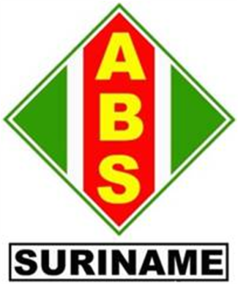 STATISTISCH JAARBOEK  2019/2020SURINAMETABELLENTABLESSTATISTICAL YEARBOOK  2019/2020SURINAMESuriname in Cijfers no. 357/2021 – 02			  	              Juni 2021Algemeen Bureau voor de Statistiek                            Prijs per exemplaar SRD 150,-In deze versie van het Statistisch Jaarboek hebben de meeste tabellen 2019 of 2020 als eindjaar. Onderstaand een weergave van het aantal tabellen per hoofdstuk naar eindjaar / In this version of the Statistical Yearbook, most tables have 2019 or 2020 as the end year. Below is a representation of the number of tables per chapter by year-end.Tabel 1: Kerncijfers van SurinameTable 1: Key Figures of SurinameTabel 1: Kerncijfers van Suriname (Vervolg)Table 1:  Key Figures of Suriname(Continued)Tabel 1: Kerncijfers van Suriname (Vervolg)Table 1:  Key Figures of Suriname (Continued)Tabel 2.1a: Oppervlakte per districtTable 2.1a: Area per DistrictBron: Algemeen Bureau voor de StatistiekSource: General Bureau of StatisticsTabel 2.1b: Oppervlakte (km2) per ressort (1)Tabel 2.1b: Area (km2) per Ressort (1)1) Ressort is de wettelijke geografische indeling binnen een district. (Kleinsteeenheidbij wet vastgesteld)1)Ressort is the legal subdivision within a district. (Smallest unit with a legal status)Bron: Algemeen Bureau voor de StatistiekSource: General Bureau of StatisticsTabel 2.1b: Oppervlakte (km2) per ressort (2)Tabel 2.1b: Area (km2) per Ressort (2)1) Ressort is de wettelijke geografische indeling binnen een district. (Kleinsteeenheidbij wet vastgesteld)1)Ressort is the legal subdivision within a district. (Smallest unit with a legal status)Bron: Algemeen Bureau voor de StatistiekSource: General Bureau of StatisticsTabel 2.2 : Meteorologische waarnemingen te M.H.F. en J.A.P. luchthaven, 2015 - 2020Table 2.2: Meteorological Observations at M.H.F. Airstrip and , 2015 - 2020Temperatuur in graden Celsius (º C) / Temperature in degrees Celsius (º C)Windsnelheid in Beaufort (Bft) / Velocity in Beaufort (Bft)Maandgemiddelde /  Monthly AverageBron 	: Ministerie van Openbare Werken Transport  en Communicatie, afdeling Meteorologische DienstSource	: Ministry of Public Work Transport and Communication, Meteorological DepartmentTabel 2.3a : Waterconsumptie in alle verzorgingsgebieden van SWM (in 1,000 kubieke meters), 2015 - 2019(1)Table 2.3a : Water Consumption in All Service Areas of SWM( in 1,000 cubic meters), 2015 - 2019(1)Opmerking / Remark:In Wanica,Para en Nickerie worden niet alle gebieden van water voorzien door de SWM /In Wanica,Para and Nickerie not all areas are provided with water by the SWM.Bron :  Surinaamse Waterleiding Maatschappij (SWM) Source : Suriname Water Company Tabel 2.3a : Waterconsumptie in alle verzorgingsgebieden van SWM (in 1,000 kubieke meters), 2015 – 2019(2)Table 2.3a : Water Consumption in All Service Areas of SWM( in 1,000 cubic meters), 2015 - 2019(2)Opmerking / Remark:In Wanica,Para en Nickerie worden niet alle gebieden van water voorzien door de SWM /In Wanica,Para and Nickerie not all areas are provided with water by the SWMBron :  Surinaamse Waterleiding Maatschappij (SWM) Source : Suriname Water Company Tabel 2.3b : Water productie en consumptie geëxploiteerd door SWM (in 1,000 kubieke meters),  2015 - 2019Table 2.3b : Water Production and Consumption Exploited by SWM (in 1,000 cubic meters),  2015 - 2019Opmerking / Remark:In Wanica,Para en Nickerie worden niet alle gebieden van water voorzien door de SWM /In Wanica,Para and Nickerie not all areas are provided with water by the SWM.Bron :  Surinaamse Waterleiding Maatschappij (SWM) Source : Suriname Water Company Tabel 2.3c :  Water productie (m3 per dag) met grondwater als bron geëxploiteerd door de Dienst Watervoorziening,  2017 - 2019Table 2.3c :  Water production (m3 per day) with ground water as source operated by the Water Supply Service, 2017 - 2019Bron:  DienstWatervoorziening (DWV)Source:  Water Supply ServiceTabel 2.4 : Het aantal huisaansluitingen van de Energie Bedrijven Suriname (EBS) per district, 2017 – 2019, en per juni 2020Table 2.4 : Number of House Connections of the Suriname Energy Company per District, 2017 – 2019, and Per June 2020Bron: N.V. Energie Bedrijven Suriname (EBS)Source:Suriname Energy CompanyTabel 3.1 : Bevolking per Ressort, Oppervlakte en dichtheid, per district/ressortin 2004  en 2012 (1)Table 3.1:Population per Ressort, Area and Density, per District/Resort in 2004 and 2012 (1)Bron : Algemeen Bureau voor de Statistiek, Censuskantoor Source: General Bureau of Statistics, Census OfficeTabel 3.1 : Bevolking per Ressort, Oppervlakte en dichtheid, per district/ressort in 2004  en 2012 (2) Table 3.1: Population per Ressort, Area and Density, per District/Ressortin 2004 and 2012 (2)Bron : Algemeen Bureau voor de Statistiek, Censuskantoor Source: General Bureau of Statistics, Census OfficeTabel 3.2: Geschatte (mid-jaarlijkse) bevolking naar leeftijdsklasse en geslacht, periode2017 - 2019Table 3.2: Estimated Mid-year Population by Age Group and Sex, period 2017 - 2019Bron : Algemeen Bureau voor de StatistiekSource: General Bureau of StatisticsTabel 3.2.a: Geschatte (mid-jaarlijkse) Urbane bevolking naar leeftijdsklasse en geslacht, periode 2017 - 2019Table 3.2.a: Estimated Mid-year Urban Population by Age Group and Sex, period 2017 – 2019Bron : Algemeen Bureau voor de StatistiekSource: General Bureau of StatisticsTabel 3.2.b: Geschatte (mid-jaarlijkse) bevolking van de Rurale kustvlakte, naar leeftijdsklasse en geslacht, periode 2017 - 2019Table 3.2.b: Estimated Mid-year Population of the Rural Coastal Area by Age Group and Sex, period 2017 – 2019Bron : Algemeen Bureau voor de StatistiekSource: General Bureau of StatisticsTabel 3.2.c: Geschatte (mid-jaarlijkse) bevolking van het Rurale binnenland, naar leeftijdsklasse en geslacht, periode 2017 - 2019Table 3.2.c: Estimated Mid-year Population of the Rural Interior Area, by Age Group and Sex, period 2017 – 2019Bron : Algemeen Bureau voor de StatistiekSource: General Bureau of StatisticsTabel 3.3: Leeftijdspecifiek vruchtbaarheidscijfer, Algemeen vruchtbaarheidscijfer, Totaal vruchtbaarheidscijfer en Bruto vervangingsfactor, 2013 - 2019Table 3.3: Age Specific Fertility Rate, General Fertility Rate, Total Fertility Rateand Gross Reproduction Rate, 2013 - 2019Bron: Algemeen Bureau voor de Statistiek,  BevolkingsstatistiekenSource: General Bureau of Statistics, Population Statistics Tabel 3.4 : Belangrijke bevolkingsstatistieken naar geslacht, 2014 - 2019Table 3.4 : Relevant Vital Statistics by Sex, 2014 - 2019Noot / Note: De emigratie cijfers betreffen slechts het migratie verkeer tussen Nederland en Suriname/ The emigration figures refer only to the migration between the Netherlands and SurinameBron    : Midjaarlijkse Bevolking(MJB): ABS – Bevolkingsstatistieken, overige cijfers - CBBSource : Midyear Population (MYP): GBS – Population Statistics, Other Data- CBBTabel 3.5 : Demografische indicatoren naar geslacht, 2016 - 2019Table 3.5 : Demographic Indicators by Sex, 2016 - 2019Bron    : Bewerkte CBB data  Source : Processed data from the Civil Registry Office Tabel 3.6: Totaal aantal levendgeborenen naar geboortegewicht,  2016 - 2019Table 3.6: Total Number of Live Births by BirthWeight,2016 - 2019Bron: Demografische Data,  afdeling BevolkingsstatistiekenSource: Demographic Data, Population Statistics SectionOpmerking/Note: De data is gebaseerd op informatie van  de 5 grote ziekenhuizen in Suriname/ The data is based on information from the 5 major hospitals in SurinameTabel 3.7a: Levendgeborenen naar leeftijdsgroep van de moeder, 2008 - 2019Table 3.7a: Live Births by Age Group of the Mother, 2008 - 2019Bron   : Centraal Bureau voorBurgerzakenSource: Civil Registry OfficeTabel 3.7b: Aantal levendgeborenen uit niet residerende moeders, 2008 - 2019Table 3.7b: Number of Live Births from Non Resident Mothers,  2008 - 2019Bron   : Centraal Bureau voor BurgerzakenSource: Civil Registry OfficeTabel 3.8a : Levendgeborenen naar leeftijdsgroep en woondistrict van de moeder, 2016 - 2017Table 3.8a : Live Births by Age Group and District of Residence of the Mother, 2016 - 2017Bron   : Centraal Bureau voor BurgerzakenSource: Civil Registry OfficeTabel 3.8b :  Levendgeborenen naar leeftijdsgroep en woondistrict van de moeder,2018 - 2019Table 3.8b :  Live Births by Age Group and District of Residence of the mother,2018 - 2019Bron   : Centraal Bureau voor BurgerzakenSource: Civil Registry OfficeTabel 3.9: Overledenen naar woondistrict en geslacht, 2016 - 2019Table 3.9: Deaths by District of Residence and Sex, 2016 - 2019Bron   : Centraal Bureau voor BurgerzakenSource: Civil Registry OfficeTabel 3.10a: Overledenen naar leeftijdsgroep, woondistrict en geslacht, 20161)Table 3.10a: Deaths by Age Group, District of Residence and Sex, 20161)Bron   : Centraal Bureau voor BurgerzakenSource: Civil Registry OfficeTabel 3.10b: Overledenen naar leeftijdsgroep, woondistrict en geslacht, 20171)Table 3.10b: Deaths by Age Group, District of Residence and Sex, 20171)Bron   : Centraal Bureau voor BurgerzakenSource: Civil Registry OfficeTabel 3.10c: Overledenen naar leeftijdsgroep, woondistrict en geslacht, 20181)Table 3.10c: Deaths by Age Group, District of Residence and Sex, 20181)Bron   : Centraal Bureau voor BurgerzakenSource: Civil Registry OfficeTabel 3.10d: Overledenen naar leeftijdsgroep, woondistrict en geslacht, 20191)Table 3.10d: Deaths by Age Group, District of Residence and Sex, 20191)Bron   : Centraal Bureau voor BurgerzakenSource: Civil Registry OfficeTabel 4.1 : Totaal aantal aangekomen en vertrokken personenvia J.A.P. luchthaven, 2007 - 2020Table 4.1:Annual Number of Arrivals and Departures via , 2007 - 2020Bron    : Ministerie van Transport, Communicatie en Toerisme, Stichting Toerisme (2007 - 2011);Luchthavenbeheer (vanaf 2012)Source: Ministry of Transport, Communication and Tourism, Tourism Foundation (2007 - 2011);Airport Management (Since 2012)Tabel 4.2 : Het jaarlijkse aantal afgehandelde schepen betrokken bij de internationale scheepvaart naar haven/kade, 2010 - 2020Table 4.2: Annual Number of Dispatched Ships Involved in International Shipping, by Harbour/Quay, 2010 - 2020Bron	: Ministerie van Transport, Communicatie en Toerisme, Maritieme Autoriteit SurinameSource	: Ministry of Transport, Communication and Tourism, Maritime Authority Tabel 4.3 : Aantal verzekerde motorvoertuigen op de openbare weg, 2013 - 2020Table 4.3: Number of Insured MotorVehicles on Public Roads, 2013 - 2020Bron   :Centrale Bank van Suriname Source : Central Bank of SurinameTabel 4.4 : Het totale aantal voor de eerste keer goedgekeurde motorrij- en voertuigen naar soort, 2015 - 2020Table 4.4: The Total Number of first-time-Approved Motor-Vehicles by Kind, 2015 – 2020Bron: Ministerie van Justitie en Politie, Keuringsdienst Korps Politie SurinameSource: Ministry of Justice and Police, Inspection Department Suriname Police ForceTabel 4.5 : Aantal sterfgevallen ten gevolge van verkeersongevallen naar district,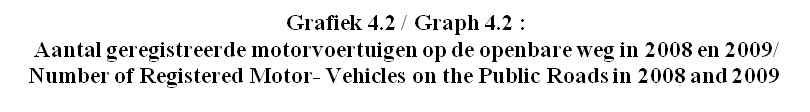 2013 - 2020Table 4.5: Number of Deaths due to Traffic Accidents by District, 2013 - 2020Bron   : Ministerie van Justitie en Politie, afdeling Verkeersvoorlichting, Onderwijs en Statistieken van het Korps Politie Suriname (2013-2019). Data van 2020 verkregen via het Korps Suriname Verkeersvrijwilligers Source: Ministry of Justice and Police, Department of Traffic Information, Education and Statistics of the Suriname Police Force(2013-2019). / 2020 data obtained through the Suriname Traffic Volunteers CorpsTabel 5.1 :     Betalingsbalans in mln. US dollars, 2017 - 2020Table 5.1 :     Balance of Payments in Mln. US Dollars, 2017 - 2020Bron     : Centrale Bank van SurinameSource: Central Bank of Tabel 5.2: Bruto Binnenlands Product (BBP) en Bruto Nationaal Inkomen tegenbasisprijzen, respectievelijk marktprijzen alsook het Nationaal Inkomen en het Inkomen per Capita, 2016 - 2019Table 5.2 : Gross Domestic Product (GDP) and Gross National Income at Basic Prices, Respectively at Market Prices as well as National Income and Income per Capita, 2016 - 2019Opmerking:Met uitzondering van het  per capita nationaal inkomen dat in Surinaamse Dollars is uitgedrukt, zijn alle cijfers in duizend Surinaamse dollars. Nationale Rekeningen schattingen per December 2020.Remark:With the exception of the per capita national income, which is expressed in Surinamese Dollars,all data are in thousands  of  Surinamese dollars. National Accounts estimates as at December 2020.Bron	: Algemeen Bureau voor de Statistiek, afdeling Nationale RekeningenSource	: General Bureau of Statistics, Section of National Accounts StatisticsTabel 5.3: De jaarlijkse waarde van importen, exporten, wederexporten en de handelsbalans (x 1US$) naar de belangrijkste handelsblokken, 2018 - 2020Table 5.3: Annual Value of Imports, Exports, Re-Exports and the Trade Balance (x 1US$) to the  Trading Blocks, 2018 - 2020Opmerking: verschil in de totalen door afrondingen/Remark: difference in totals due to roundingsNoot/Note: Ruwe douane data / Raw Customs DataBron	: Algemeen Bureau voor de Statistiek, afdeling Handelsstatistieken (op transactie basis)Source	: General Bureau of Statistics, Section of Trade Statistics (on accrual base)Tabel 5.4a : De waarde van de jaarlijkse import (x 1US$) uit de Caricom landen, 2018 - 2020Table 5.4a: Value of Annual Imports (x 1US$) from the Caricom Countries, 2018 - 2020Noot/Note: Ruwe douane data / Raw Customs DataBron	: Algemeen Bureau voor de Statistiek, afdeling Handelsstatistieken Source: General Bureau of Statistics, Section of Trade StatisticsTabel 5.4b: De waarde  van de jaarlijkse export1) (x 1US$) naar de Caricom landen, 2018 - 2020Table 5.4b: Value of Annual Exports1) (x 1US$) to the Caricom Countries, 2018 - 2020Exclusiefwederexport / Exclusive of Re-ExportsNoot/Note: Ruwe douane data / Raw Customs DataBron	: Algemeen Bureau voor de Statistiek, afdeling Handelsstatistieken Source	: General Bureau of Statistics, Section of Trade StatisticsTabel 5.4c: De waarde van de jaarlijkse weder-export (x 1US$) naar de Caricom landen, 2018 - 2020Table 5.4c: Value of Annual Re-Exports (x 1US$) to the Caricom Countries, 2018 - 2020Noot/Note: Ruwe douane data / Raw Customs DataBron	: Algemeen Bureau voor de Statistiek, afdeling Handelsstatistieken Source	: General Bureau of Statistics, Section of Trade StatisticsTabel 5.5 : De jaarlijkse exportwaarde (x1US$) van geselecteerde producten uit de agrarische sector, 2015 - 2020Table 5.5: Annual Value of Exports (x 1US$) of selected products from the Agriculture Sector, 2015 - 2020Noot/Note: Ruwe douane data / Raw Customs DataBron	: Algemeen Bureau voor de Statistiek, afdeling HandelsstatistiekenSource	: General Bureau of Statistics, Section of Trade Statistics Tabel 5.6a : De jaarlijkse invoerwaarde (x 1US$) naar afdelingen van het geharmoniseerd systeem, 2018 - 2020Table 5.6a: Annual Value of Imports (x 1 $) by Sections of the Harmonized System, 2018 - 2020Bron	: Algemeen Bureau voor de Statistiek, afdeling Handelsstatistieken Source: General Bureau of Statistics, Section of Trade Statistics Tabel 5.6a : De jaarlijkse invoerwaarde (x 1US$) naar afdelingen van het geharmoniseerd systeem, 2018 – 2020 (vervolg)Table 5.6a: Annual Value of Imports (x 1 $) by Sections of the Harmonized System, 2018 – 2020 (continued)Opmerking: verschil in de totalen door afrondingen/Remark: difference in totals due to roundingsNoot/Note: Ruwe douane data / Raw Customs DataBron	: Algemeen Bureau voor de Statistiek, afdeling Handelsstatistieken Source: General Bureau of Statistics, Section of Trade Statistics Tabel 5.6b : De jaarlijkse uitvoerwaarde (x 1US$) naar afdelingen van het geharmoniseerd systeem, 2018 -2020Table 5.6b: Annual Value of Exports (x 1 $) by Sections of the Harmonized System, 2018 - 2020Bron	: Algemeen Bureau voor de Statistiek, afdeling Handelsstatistieken Source: General Bureau of Statistics, Section of Trade Statistics Tabel 5.6b : De jaarlijkse uitvoerwaarde (x 1US$) naar afdelingen van het geharmoniseerd systeem, 2018 – 2020(vervolg)Table 5.6b: Annual Value of Exports (x 1 $) by Sections of the Harmonized System, 2018 - 2020(continued)Opmerking: verschil in de totalen door afrondingen/Remark: difference in totals due to roundingsNoot/Note: Ruwe douane data / Raw Customs DataBron	: Algemeen Bureau voor de Statistiek, afdeling Handelsstatistieken Source: General Bureau of Statistics, Section of Trade Statistics Tabel 5.6c : De jaarlijkse wederuitvoerwaarde (x 1US$) naar afdelingen van het geharmoniseerd systeem, 2018 - 2020Table 5.6c: Annual Value of Re-Exports (x 1 $) by Sections of the Harmonized System, 2018 - 2020Bron	: Algemeen Bureau voor de Statistiek, afdeling Handelsstatistieken Source: General Bureau of Statistics, Section of Trade Statistics Tabel 5.6c : De jaarlijkse wederuitvoerwaarde (x 1US$) naar afdelingen van het geharmoniseerd systeem, 2018– 2020(vervolg)Table 5.6c: Annual Value of Re-Exports (x 1 $) by Sections of the Harmonized System, 2018 – 2020(continued)Opmerking: verschil in de totalen door afrondingen/Remark: difference in totals due to roundingsNoot/Note: Ruwe douane data / Raw Customs DataBron	: Algemeen Bureau voor de Statistiek, afdeling Handelsstatistieken Source: General Bureau of Statistics, Section of Trade Statistics LANDBOUW enTabel 6.1 : De oppervlakte van het beplante areaal in hectare naar gewas1), 2016 - 2019Table 6.1: Area of Cultivated Land in hectare by Type of Crop1) , 2016 - 20191)Inclusief dubbelgewas w.o.kool ent omaten / Including double Crop such as Cabbage and Tomatoes2) Bevolkingslandbouw: betreffen bedrijven met een areaal grootte van 0,01 – 12 ha/3) Ondernemingslandbouw: betreffen bedrijven met een areaal grootte  >12ha /Bron    : Ministerie van Landbouw, Veeteelt en Visserij, afdeling LandbouwstatistiekenSource: Ministry of Agriculture, Animal Husbandry and Fishery, Section of Agricultural StatisticsTabel 6.2 : De jaarlijkse fysieke productie (x 1.000 kg) in de landbouw naar gewas, 2016 - 2019Table 6.2: Annual Output (x 1,000 kg) in Agriculture by Type of Crop, 2016– 20191)w.o.kool en tomaten / Including Cabbage and TomatoesBron    : Ministerie van Landbouw, Veeteelt en Visserij, afdeling LandbouwstatistiekenSource: Ministry of Agriculture, Animal Husbandry and Fishery, Section of Agricultural Statistics Tabel 6.3:  Het jaarlijkse beplante areaal in hectare en de productie in ton van groenten naar soort, 2014 – 2016(1)Table 6.3: The Annual Area of Cultivated Land in hectares and Production in Tonnes of Vegetables by Type, 2014 – 2016(1)Bron      : Ministerie van Landbouw, Veeteelt en Visserij, afdeling LandbouwstatistiekenSource : Ministry of Agriculture, Animal Husbandry and Fishery, Section of Agricultural StatisticsTabel 6.3:  Het jaarlijkse beplante areaal in hectare en de productie in ton van groenten naar soort, 2017 - 2019 (2)Table 6.3: The Annual Area of Cultivated Land in hectares and Production in Tonnes of Vegetables by Type, 2017 – 2019(2)Bron      : Ministerie van Landbouw, Veeteelt en Visserij, afdeling LandbouwstatistiekenSource : Ministry of Agriculture, Animal Husbandry and Fishery, Section of Agricultural StatisticsTabel 6.4 : Het jaarlijkse aantal gefokte dieren naar soort, 2016 - 2019Table 6.4: Annual Number of BredLivestock by Type, 2016 - 2019Bron    : Ministerie van Landbouw, Veeteelt en Visserij, afdeling LandbouwstatistiekenSource: Ministry of Agriculture, Animal Husbandry and Fishery, Section of Agricultural Statistics Tabel 7.1a: Maandelijkse prijsindex van de gezinsconsumptie per hoofdgroep,januari – april 2019, basisperiode: april – juni 2016 = 100 (1)Table 7.1a : Monthly Consumer Price Indices by Major Group, January – April 2019, Base period: April – June 2016 = 100 (1)Bron	: Algemeen Bureau voor de Statistiek, afdeling Consumenten Prijsindexcijfers	Source	: General Bureau of Statistics, Section of Consumer Price IndicesTabel 7.1a: Maandelijkse prijsindex van de gezinsconsumptie per hoofdgroep,mei - augustus 2019, basisperiode: april - juni 2016 = 100 (2)Table 7.1a : Monthly Consumer Price Indices by Major Group,  May - August 2019, Base Period: April – June 2016 = 100 (2)Bron	: Algemeen Bureau voor de Statistiek, afdeling Consumenten Prijsindexcijfers	Source	: General Bureau of Statistics, Section of Consumer Price IndicesTabel 7.1a: Maandelijkse prijsindex van de gezinsconsumptie per hoofdgroep,september - december 2019, basisperiode: april - juni 2016 = 100 (3)Table 7.1a : Monthly Consumer Price Indices by Major Group,  September - December 2019, Base Period: April – June 2016 = 100 (3)Bron	: Algemeen Bureau voor de Statistiek, afdeling Consumenten Prijsindexcijfers	Source	: General Bureau of Statistics, Section of Consumer Price IndicesTabel 7.1b: Maandelijkse prijsindex van de gezinsconsumptie per hoofdgroep,januari – april 2020, basisperiode: april – juni 2016 = 100 (1)Table 7.1b : Monthly Consumer Price Indices by Major Group, January – April 2020, Base period: April – June 2016 = 100 (1)Bron	: Algemeen Bureau voor de Statistiek, afdeling Consumenten Prijsindexcijfers	Source	: General Bureau of Statistics, Section of Consumer Price IndicesTabel 7.1b: Maandelijkse prijsindex van de gezinsconsumptie per hoofdgroep,mei - augustus 2020, basisperiode: april - juni 2016 = 100 (2)Table 7.1b : Monthly Consumer Price Indices by Major Group,  May - August 2020, Base Period: April – June 2016 = 100 (2)Bron	: Algemeen Bureau voor de Statistiek, afdeling Consumenten Prijsindexcijfers	Source	: General Bureau of Statistics, Section of Consumer Price IndicesTabel 7.1b: Maandelijkse prijsindex van de gezinsconsumptie per hoofdgroep,september - december 2020, basisperiode: april - juni 2016 = 100 (3)Table 7.1b : Monthly Consumer Price Indices by Major Group,  September - December 2020, Base Period: April – June 2016 = 100 (3)Bron	: Algemeen Bureau voor de Statistiek, afdeling Consumenten Prijsindexcijfers	Source	: General Bureau of Statistics, Section of Consumer Price IndicesTabel 7.2: Bruto uitbetaalde salarissen van ambtenaren per juni 2019 en juni 2020Table 7.2: Gross Paid Salaries of Civil Servants per month per June 2019 and June 2020Opmerking: Gegevens uit deze tabel hebben alleen betrekking op de bruto uitbetaalde salarissen van ambtenaren in overheidsdienst / Note: Data from this table only concerns gross paid salaries of Civil Servants employed by the  governmentBron: Centraal Bureau Mechanische Administratie (Cebuma)Source: Central Bureau for Electronic Administration (Cebuma)Tabel 7.3: Uitbetaalde lonen, salarissen en Sociale lasten van werknemeners, 2015 - 2019Table 7.3: Compensation of Employees, 2015 - 2019Bron: Algemeen Bureau voor de Statistiek, afdeling Nationale RekeningenSource: General Bureau of Statistics, Section of National AccountsBedrijfsclassificatie / Enterprise ClassificationBedrijfsclassificatie / Enterprise ClassificationTabel 8.1.a: Het aantal werkzame personen per ministerie,juni 2018 -  juni 2020Table 8.1.a: Number of Persons Employed per Ministry, June 2018 - June 2020Opmerking: Gegevens uit deze tabel hebben betrekking op alle werkzame personen  in overheidsdienst ( ambtenaren en contractanten) / Note: Data from this table refers to all employed persons in government service (i.e. civil servants and contractors)Bron: Centraal Bureau Mechanische Administratie Source: Central Bureau of Mechanical Administration Tabel 8.1.b: Het aantal werkzame personen per ministerie,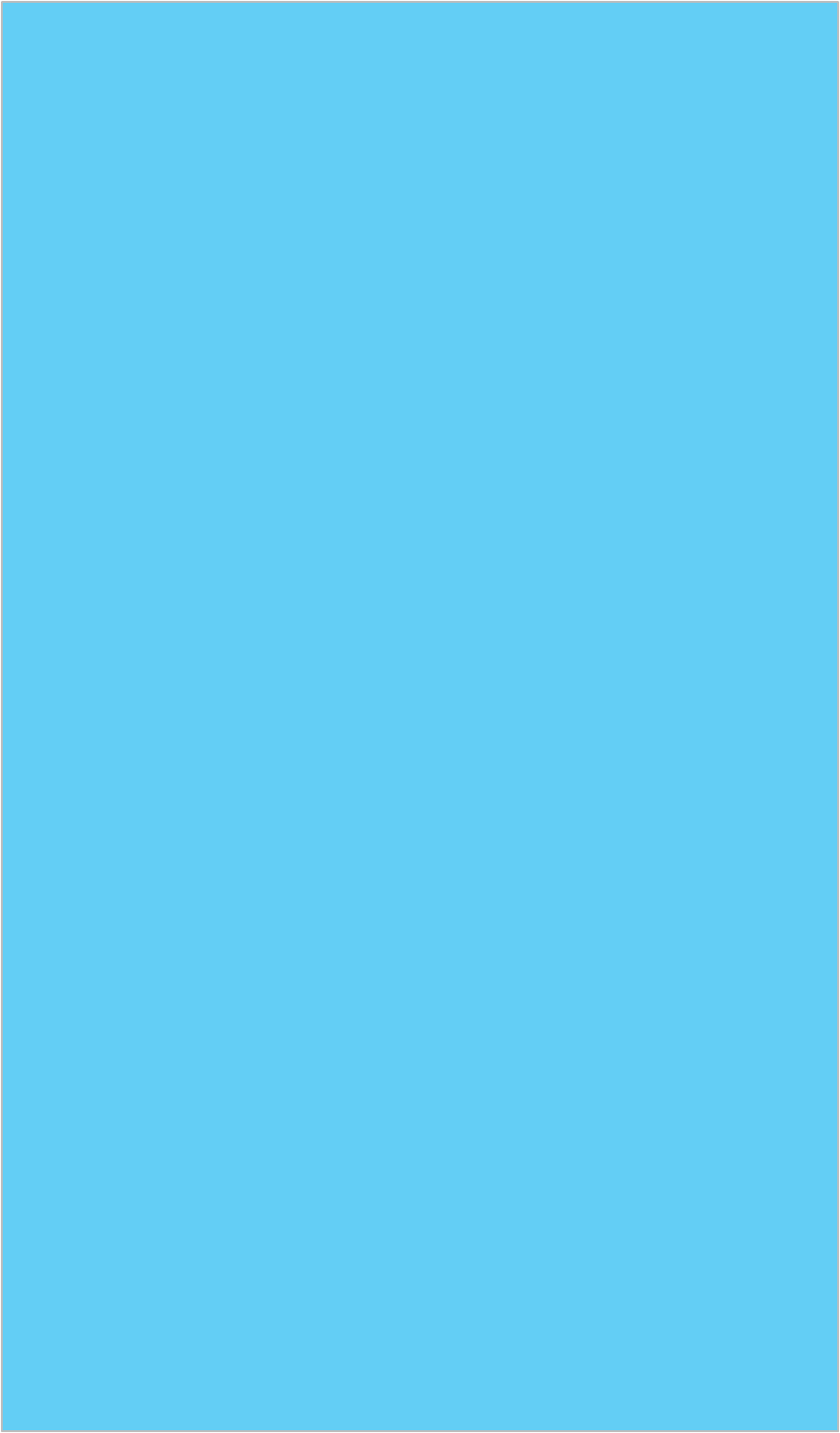 december 2018 -  december2020Table 8.1.b: Number of Persons Employed per Ministry, December 2018 - December 2020Opmerking: Gegevens uit deze tabel hebben betrekking op alle werkzame personen  in overheidsdienst ( ambtenaren en contractanten) / Note: Data from this table refers to all employed persons in government service (i.e. civil servants and contractors)Bron: Centraal Bureau Mechanische Administratie Source: Central Bureau of Mechanical Administration Tabel 8.2: Aantal banen naar industriële sector, 2015 - 2019Table 8.2: Number of Jobs by Industrial Sector, 2015 – 2019Bron: Algemeen Bureau voor de Statistiek, afdeling Nationale RekeningenSource: General Bureau of Statistics, Section of National AccountsTabel 8.3.a: Het aantal werkzamen, werklozen en "discouraged workers" en het werkloosheidspercentage in strikte en ruime zin, 2014 - 2019(Paramaribo enWanica)Table 8.3.a: Number of Employed and Unemployed Persons, Discouraged Workers and Unemployment Rate according to Strict and Relaxed Definition, 2014 - 2019(Paramaribo and Wanica)Bron    : Algemeen Bureau voor de Statistiek, afdeling HuishoudonderzoekenSource : General Bureau of Statistics, Section of Houshold SurveysTabel 8.3.b : De  werkzame bevolking in de gezinshoudens in de districten Paramaribo en Wanica naar relevante subgroep  en geslacht, 2015-2019.Table 8.3.b : The employed  population in the households in the  districts of Paramaribo and Wanica by relevant subgroup and sex, 2015-2019.Bron    : Algemeen Bureau voor de Statistiek, afdeling HuishoudonderzoekenSource : General Bureau of Statistics, Section of Houshold SurveysTabel 8.3.c: De totale werkzame bevolking in de gezinshuishoudens in de districten Paramaribo en Wanica naar status in de hoofdactiviteit, 2015-2019.Table 8.3.c:  The  total employed population in the households in the districts of Paramaribo and Wanica by status in the main activity, 2015-2019.Bron    : Algemeen Bureau voor de Statistiek, afdeling HuishoudonderzoekenSource : General Bureau of Statistics, Section of Houshold SurveysTabel 8.4a1: Ongevallen geclassificeerd naar ISIC hoofdgroep en type ongeval, 2018Table 8.4a1: Accidents Classified by ISIC Main Group and Type of Accident, 2018Noot/Note: Bedrijfstak volgens ISIC Revisie 4 / Type of Activity according to ISIC, Revision 4Bron:  Ministerie van Arbeid, Medisch BureauSource: Ministry of Labour, Medical BureauTabel 8.4a2: Ongevallen geclassificeerd naar ISIC hoofdgroep en type ongeval, 2019Table 8.4a2: Accidents Classified by ISIC Main Group and Type of Accident, 2019Noot/Note: Bedrijfstak volgens ISIC Revisie 4 / Type of Activity according to ISIC, Revision 4Bron:  Ministerie van Arbeid, Medisch BureauSource: Ministry of Labour, Medical BureauTabel 8.4b1 : Ongevallen geclassificeerd naar ISIC hoofdgroep en naar ernst van ongeval, 2018 Table 8.4b1 : Accidents Classified by ISIC Main Group and Seriousness of Accident, 2018Noot/Note: Bedrijfstak volgens ISIC Revisie 4/ Type of Activity according to ISIC, Revision 4Bron :  Ministerie van Arbeid, Medisch BureauSource : Ministry of Labour, Medical BureauTabel 8.4b2 : Ongevallen geclassificeerd naar ISIC hoofdgroep en naar ernst van ongeval, 2019 Table 8.4b2 : Accidents Classified by ISIC Main Group and Seriousness of Accident, 2019Noot/Note: Bedrijfstak volgens ISIC Revisie 4/ Type of Activity according to ISIC, Revision 4Bron :  Ministerie van Arbeid, Medisch BureauSource : Ministry of Labour, Medical BureauTabel 8.4c1: Ongevallen geclassificeerd naar ISIC hoofdgroep en naar werktuig waarmee het ongeval plaats vond, 2018 Table 8.4c1: Accidents Classified by ISIC Main Group and by Tools which caused the Accidents, 2018Noot/Note: Bedrijfstak volgens ISIC Revisie 4 / Type of Activity according to ISIC, Revision 4Bron :  Ministerie van Arbeid, Medisch BureauSource : Ministry of Labour, Medical BureauTabel 8.4c2: Ongevallen geclassificeerd naar ISIC hoofdgroep en naar werktuig waarmee het ongeval plaats vond, 2019Table 8.4c2: Accidents Classified by ISIC Main Group and by Tools which caused the Accidents, 2019Noot/Note: Bedrijfstak volgens ISIC Revisie 4 / Type of Activity according to ISIC, Revision 4Bron :  Ministerie van Arbeid, Medisch BureauSource : Ministry of Labour, Medical BureauTabel 8.4d1: Ongevallen geclassificeerd naar ISIC hoofdgroep en naar getroffen lichaamsdeel, 2018Table 8.4d1: Accidents Classified by ISIC Main Group and by Hit Part of the Body, 2018Noot/Note: Bedrijfstak volgens ISIC Revisie 4 / Type of Activity according to ISIC, Revision 4Bron       : Ministerie van Arbeid, Medisch BureauSource	: Ministry of Labour, Medical BureauTabel 8.4d2: Ongevallen geclassificeerd naar ISIC hoofdgroep en naar getroffen lichaamsdeel, 2019Table 8.4d2: Accidents Classified by ISIC Main Group and by Hit Part of the Body, 2019Noot/Note: Bedrijfstak volgens ISIC Revisie 4 / Type of Activity according to ISIC, Revision 4Bron       : Ministerie van Arbeid, Medisch BureauSource	: Ministry of Labour, Medical BureauTabel 8.4e1: Ongevallen geclassificeerd naar ISIC hoofdgroep en aard van letsel, 2018 Table 8.4e1: Accidents Classified by ISIC Main Group and Kind of Injury, 2018Noot/Note: Bedrijfstak volgens ISIC Revisie 4 / Type of Activity according to ISIC, Revision 4Bron       : Ministerie van Arbeid, Medisch BureauSource	: Ministry of Labour, Medical BureauTabel 8.4e1: Ongevallen geclassificeerd naar ISIC hoofdgroep en aard van letsel,2018 (vervolg)Table 8.4e1: Accidents Classified by ISIC Main Group and Kind of Injury, 2018 (continued)Noot/Note: Bedrijfstak volgens ISIC Revisie 4 / Type of Activity according to ISIC, Revision 4Bron       : Ministerie van Arbeid, Medisch BureauSource	: Ministry of Labour, Medical BureauTabel 8.4e2: Ongevallen geclassificeerd naar ISIC hoofdgroep en aard van letsel, 2019 Table 8.4e2: Accidents Classified by ISIC Main Group and Kind of Injury, 2019Noot/Note: Bedrijfstak volgens ISIC Revisie 4 / Type of Activity according to ISIC, Revision 4Bron       : Ministerie van Arbeid, Medisch BureauSource	: Ministry of Labour, Medical BureauTabel 8.4e2: Ongevallen geclassificeerd naar ISIC hoofdgroep en aard van letsel,2019 (vervolg)Table 8.4e2: Accidents Classified by ISIC Main Group and Kind of Injury, 2019 (continued)Noot/Note: Bedrijfstak volgens ISIC Revisie 4 / Type of Activity according to ISIC, Revision 4Bron       : Ministerie van Arbeid, Medisch BureauSource	: Ministry of Labour, Medical BureauTabel 9.1a : Totaal aantal ingeschreven KO leerlingen, aantal leerkrachten en aantal scholen per district,  klas en geslacht, schooljaar 2018/2019Table 9.1a : Total Number of Enrolled KO Pupils, Number of Teachers and Number of Schools per District, Grade and Sex, School Year 2018/20191) Opmerking/Remark: Inclusief leerlingen van bijzondere scholen/Including students from special schools Bron     : Ministerie van Onderwijs, Wetenschap en Cultuur,  afdeling Onderzoek en PlanningSource :  Ministry of Education, Science and Culture, Section of Research and PlanningTabel 9.1b : Totaal aantal ingeschreven KO leerlingen, aantal leerkrachten en aantal scholen per district, klas en geslacht, schooljaar 2019/2020Table 9.1b : Total Number of Enrolled KO Pupils, Number of Teachers and Number of Schools per District,Grade and Sex, School Year 2019/2020Bron     : Ministerie van Onderwijs, Wetenschap en Cultuur,  afdeling Onderzoek en PlanningSource :  Ministry of Education, Science and Culture, Section of Research and PlanningTabel 9.1c : Totaal aantal ingeschreven GLO leerlingen naar district,klas, geslacht en aantal leerkrachten en scholen, schooljaar 2018/2019Table 9.1c : Number of Enrolled GLO Pupils by District, Grade, Sex and Number of Teachers and Schools, School Year 2018/20191) Opmerking/Remark: Inclusief leerlingen van bijzondere scholen/Including students from special schools Bron     : Ministerie van Onderwijs, Wetenschap en Cultuur,  afdeling Onderzoek en PlanningSource :  Ministry of Education, Science and Culture, Section Research and PlanningTabel 9.1d : Totaal aantal ingeschreven GLO leerlingen naar district, klas en geslacht en aantal leerkrachten en scholen, schooljaar 2019/2020Table 9.1d : Number of Enrolled GLO Pupils by District, Grade and Sex and Number of Teachers and Schools, School Year 2019/2020Opmerking/Remark: 43 leerlingen zijn niet meegenomen in de tabel, omdat van hun niet bekend is in welke klas ze zitten / 43 students have not been included in the table, because it is not known which class they are inBron     : Ministerie van Onderwijs, Wetenschap en Cultuur,  afdeling Onderzoek en PlanningSource :  Ministry of Education, Science and Culture, Section Research and PlanningTabel 9.2a: Het totale aantal GLO leerlingen en zittenblijvers naar klas per district, schooljaar 2018/2019Tabel 9.2a:Total Number of GLO Pupils and Repeaters by Grade per District,  School Year 2018/2019Bron     : Ministerie van Onderwijs, Wetenschap en Cultuur,  afdeling Onderzoek en PlanningSource :  Ministry of Education, Science and Culture, Section of  Research and PlanningTabel 9.2b:Het totale aantal GLO leerlingen en zittenblijvers naar klas per district,Schooljaar 2019/2020Tabel 9.2b:Total Number of GLO Pupils and Repeaters by Grade per District, School Year 2019/2020Opmerking/Remark: 43 leerlingen zijn niet meegenomen in de tabel, omdat van hun niet bekend is in welke klas ze zitten / 43 students have not been included in the table, because it is not known which class they are inBron     : Ministerie van Onderwijs, Wetenschap en Cultuur,  afdeling Onderzoek en PlanningSource :  Ministry of Education, Science and Culture, Sectionof Research and Planning Tabel 9.3a : Leerlingen die hebben deelgenomen aan de GLO - 6 toets naar soort uitslag en district in 2018/2019Table 9.3a : Pupils who Took Part in Examination of GLO -6 Testby Kind of Result and District in 2018/2019LBO-ORT = Lager Beroeps Onderwijs-Orientatiejaar / Junior Secondary Vocational Orientation yearBron     : Ministerie van Onderwijs, Wetenschap en Cultuur,  afdeling Onderzoek en Planning en CebumaSource :  Ministry of Education, Science and Culture, Section of Research and Planning and CebumaTabel 9.3a : Leerlingen die hebben deelgenomen aan de GLO - 6 toets naar soort uitslag en district in 2019/2020Table 9.3a : Pupils who Took Part in Examination of GLO - 6 Test by Kind of Result and District in 2019/2020LBO-ORT = Lager Beroeps Onderwijs-Orientatiejaar / Junior Secondary Vocational Orientation yearBron     : Ministerie van Onderwijs, Wetenschap en Cultuur,  afdeling Onderzoek en Planning en CebumaSource :  Ministry of Education, Science and Culture, Section of Research and Planning and CebumaTabel 9.4: Aantal VOJ leerlingen naar geslacht, en typein de schooljaren 2018/2019 - 2019/2020               Table 9.4: Number of pupils of VOJ by Sex , and Type in the School Years 2018/2019 - 2019/2020Bron     : Ministerie van Onderwijs, Wetenschap en Cultuur,  afdeling Onderzoek en PlanningSource :  Ministry of Education, Science and Culture, Section of Research and PlanningTabel 9.4a: Aantal LBO leerlingen en aantal leerkrachten naar geslacht en aantal scholen per district in de schooljaren 2018/2019 – 2019/2020Table 9.4a: Number of Pupils of LBO and Number of Teachers by Sex and Number of Schools per District in the School Years 2018/2019 – 2019/2020  1 )Betreftll.v. LBO- klassen op de Mulo-school / Refer to pupil from the LBO-Gradees on the Mulo SchoolsBron     : Ministerie van Onderwijs, Wetenschap en Cultuur,  afdeling Onderzoek en PlanningSource :  Ministry of Education, Science and Culture, Section of Research and PlanningTabel 9.4b: Aantal MULO leerlingen en aantal leerkrachten naar geslacht en aantal scholen, per district in de schooljaren 2018/2019 – 2019/2020Table 9.4b: Number of Pupils of MULO and Number of Teachers by Sex and Number of Schools, per District in the School Years 2018/2019 – 2019/20201)Inclusief de leerlingen van de Mulo -stream op de LBO scholen / Inclusive of the Pupils of the Mulo -Stream at the LBO SchoolsBron     : Ministerie van Onderwijs, Wetenschap en Cultuur,  afdeling Onderzoek en PlanningSource :  Ministry of Education, Science and Culture, Section of Research and PlanningTabel 9.5: Geslaagden/afgewezenen, en het slagingspercentage voor het eindexamen M.U.L.O., schooljaren 2007/2008–2019/2020Table 9.5: Results and the Pass Percentage of M.U.L.O. Completers’ Examination, School Years 2007/2008 - 2019/2020 Opmerking: De gepresenteerde data in inclussief de resultaten van na het herexamen / Note: The presented data includes the results after the re-examination.Bron     : Ministerie van Onderwijs, Wetenschap en Cultuur, ExamenbureauSource :  Ministry of Education, Science and Culture, ExamenbureauTabel 9.6a: VWMKO – Studenten naar geslacht en onderwijstype, schooljaren2018/2019 - 2019/2020Table 9.6a: VWMKO Students by Sex and Type of Education,School Years 2018/2019 - 2019/2020Bron     : Ministerie van Onderwijs, Wetenschap en Cultuur, Onderzoek en PlanningSource :  Ministry of Education, Science and Culture, Onderzoek en PlanningTabel 9.6b:  VWMKO - Afgestudeerde Studenten naar geslacht per onderwijstype, schooljaren 2017/2018- 2018/2019Table 9.6b :  VWMKO- Graduates by Sex and Type of Education, School Years  2017/2018 - 2018/2019Bron     : Ministerie van Onderwijs, Wetenschap en Cultuur, Onderzoek en PlanningSource :  Ministry of Education, Science and Culture, Onderzoek en PlanningTabel 9.6c: Aantal docenten op het VWMKO naar geslacht en onderwijstype,Schooljaren 2018/2019 - 2019/2020Table 9.6c: Number of Teachers at the VWMKO by Sex and Type of Education,School Years  2018/2019 - 2019/2020Bron     : Ministerie van Onderwijs, Wetenschap en Cultuur, Onderzoek en PlanningSource :  Ministry of Education, Science and Culture, Research and PlanningTabel 9.7a: Studenten naar geslacht en type tertiair onderwijs, 2018/2019 - 2019/2020Table 9.7a: Students by Sex and Type of 3rd level Education, 2018/2019 - 2019/2020Bron     : Ministerie van Onderwijs, Wetenschap en Cultuur,  de betreffende instellingen en voor AdeK Univ., Bureau  Studentenzaken. Source :  Ministry of Education, Science and Culture, the Institutions in question and for AdeK Univ., Bureau for Student Affairs.Tabel 9.7b: Afgestudeerde Studenten naar geslacht en type tertiair onderwijs, 2017/2018 – 2018/2019Table 9.7b: Graduates by Sex and Type of 3rd Level Education, 2017/2018 – 2018/2019Bron     : Ministerie van Onderwijs, Wetenschap en Cultuur,  de betreffende instellingen en voor AdeK Univ., Bureau  Studentenzaken. Source :  Ministry of Education, Science and Culture, the Institutions in question and  for AdeK Univ., Bureau    for Student Affairs.Tabel 9.8a: Aantal ingeschreven studenten aan de Anton de Kom Universiteit van Suriname naar faculteit, studierichting en geslacht, 2018/2019 - 2019/2020Table 9.8a: Enrolled Students of the Anton de Kom by Faculty, Field of Study and Sex, 2018/2019 - 2019/20201)  Studierichting Geowetenschappen was voorheen studierichting Delfstofproductie / Study Geosciences used to be called Study for Mmineral productionBron     : Anton de Kom Universiteit van Suriname, Bureau StudentenzakenSource  : Anton de Kom University of Suriname, Bureau for Student AffairsTabel 9.8a: Aantal ingeschreven studenten aan de Anton de Kom Universiteit van Suriname naar faculteit, studierichting en geslacht, 2018/2019 - 2019/2020 (vervolg)Table 9.8a: Enrolled Students of the Anton de Kom by Faculty, Field of Study and Sex, 2018/2019 - 2019/2020 (continued)2) De studenten van het schakeljaarzittenboven het  VWMKO niveau, maar behorenniet tot de groepUniversiteitsstudenten. / The Students of the Intermediate Year are in a higher level than the VWMKO, but are not part of the University Students.Bron     : Anton de Kom Universiteit van Suriname, Bureau StudentenzakenSource: Anton de Kom University of Suriname, Bureau for Student AffairsTabel 9.8b: Aantal afgestudeerde studenten aan de Anton de Kom Universiteit van Suriname naar faculteit, studierichting en geslacht, 2017/2018 – 2018/2019Table 9.8b: Number of Graduates of the Anton de Kom University of Suriname by Faculty, Field of Study and Sex, 2017/2018 – 2018/20191)  Studierichting Geowetenschappen was voorheen studierichting Delfstofproductie / Study Geosciences used to be called Study for Mineral productionBron: Anton de Kom Universiteit van Suriname, Bureau Studentenzaken / Source  : Anton de Kom University of Suriname, Bureau for Student AffairsTabel 9.8c1 : Aantal docenten op de Anton de Kom Universiteit van Suriname naar faculteit, studierichting en geslacht, 2018/2019Table 9.8c1 : Number of Teachers of the Anton de Kom by Faculty, Field of Study and Sex, 2018/20191)  Studierichting Geowetenschappen was voorheen studierichting Delfstofproductie / Study Geosciences used to be called Study for Mineral productionBron     : Anton de Kom Universiteit van Suriname, Bureau StudentenzakenSource  : Anton de Kom University of Suriname, Bureau for Student AffairsTabel 9.8c2 : Aantal docenten op de Anton de Kom Universiteit van Suriname naar faculteit, studierichting en geslacht, 2019/2020Table 9.8c2 : Number of Teachers of the Anton de Kom by Faculty, Field of Study and Sex, 2019/2020Studierichting Geowetenschappen was voorheen studierichting Delfstofproductie / Study Geosciences used to be called Study for Mineral productionBron     : Anton de Kom Universiteit van Suriname, Bureau Studentenzaken Source  : Anton de Kom University of Suriname, Bureau for Student AffairsTabel 9.8c3 : Aantal docenten op de Anton de Kom Universiteit van Suriname naar instituut, en geslacht, 2018/2019 - 2019/2020Table 9.8c3 : Number of Teachers of the Anton de Kom by Institute and Sex, 2018/2019 - 2019/20201) IfC: Interfacultaire Centrum (operationeel per 01 jan. 2020- en heeft als doel faculteitsoverstijgend onderwijs w.o. Persoonlijke- en Academische vaardigheden te verzorgen) / IfC: Interfaculty Center (operational from January 1, 2020 - and aims to provide cross-faculty education, including Personal and Academic skills).Bron: Anton de Kom Universiteit van Suriname, Bureau StudentenzakenSource  : Anton de Kom University of Suriname, Bureau for Student AffairsTabel 9.9a: Aantal ingeschreven studenten op het IOL (AOL), naar studierichting en geslacht, 2019/2020 – 2020/2021Table 9.9a: Enrolled Students of the IOL4 (AOL), by Field of Study and Sex, 2019/2020 – 2020/20211) Betreft alleen herinschrijvingen/ Regards Re-Enrolementsonly2)Betreft nieuwe inschrijvingen op het AOL, die intussen zijn opgevangen op het I.O.L/ Regards new registrations at the AOL, which have been merged  at the I.O.LBron: Instituut voor de Opleiding van LerarenSource: Institute for Advanced Teacher TrainingTabel 9.9b: Aantal afgestudeerde studenten van het IOL (AOL), naar studierichting en geslacht,2018/2019 – 2019/2020Table 9.9b: Graduates of the IOL (AOL), by Field of Study and Sex,2018/2019 – 2019/20201)  Inclusief Kinder Pedagogiek / Inclusive of Kindergarten PedagogyBron: Instituut voor de Opleiding van Leraren /Source  : Institute for Advanced Teacher TrainingTabel 9.9c: Aantal docenten van het IOL (AOL), naar studierichting 2020/2021Table 9.9c: Number of Teachers at the IOL (AOL), by Field of Study, 2020/20211)  Inclusief Kinder Pedagogiek / Inclusive of Kindergarten PedagogyBron: Instituut voor de Opleiding van Leraren /Source  : Institute for Advanced Teacher TrainingTabel 9.10a: Aantal ingeschreven studenten op het AHKCO, naar studierichting en geslacht, 2018/2019 - 2019/2020Table 9.10a: Enrolled Students of the AHKCO, by Field of Study and Sex,2018/2019 - 2019/2020Bron:Academie voor Hoger Kunst en Cultuur OnderwijsSource:Academy of ArtsTabel 9.10b: Aantal afgestudeerde studenten van het AHKCO, naar studierichting en geslacht, 2017/2018 - 2018/2019Table 9.10b: Graduates of the AHKCO, by Field of Study and Sex,2017/2018 - 2018/2019Bron     : Academie voor Hoger Kunst en Cultuur OnderwijsSource  : Academy of ArtsTabel  9.10c: Aantal docenten op het AHKCO, naar studierichting en geslacht,2018/2019 - 2019/2020Table 9.10c: Number of Teachers at the AHKCO, by Field of Study and Sex,2018/2019 - 2019/2020Bron      : Academie voor Hoger Kunst en Cultuur OnderwijsSource  : Academy of ArtsTabel 9.11a: Aantal ingeschreven studenten op het PTC, naar studierichting en geslacht,2018/2019- 2019/2020Table 9.11a: Enrolled Students of the PTC, by Field of Study and Sex,2018/2019 - 2019/2020 Bron: Source: Tabel 9.11b: Aantal afgestudeerde studenten van het PTC, naar studierichting en geslacht, 2017/2018- 2018/2019Table 9.11b: Graduates of the PTC, by Field of Study and Sex, 2017/2018- 2018/2019Bron: Poly Technisch CollegeSource  : Poly Technical CollegeTabel 9.11c : Aantal docenten op het PTC, naar studierichting en geslacht, 2018/2019 - 2019/2020Table 9.11c : Number of Teachers at the PTC, by Field of Study and Sex, 2018/2019 - 2019/2020Bron      : Poly Technisch College				VT = Voltijds / Full timeSource  : Poly Technical College				DT = Deeltijds / Part timeTabel 9.12a: Aantal ingeschreven studenten op het LOBO, naar studierichting en geslacht,2018/2019 - 2019/2020Table 9.12a: Enrolled Students of the LOBO, by Field of Study and Sex,2018/2019 - 2019/2020Bron      :Leraren Opleiding voor Beroepsgericht OnderwijsSource  : for Teachers of Vocational SchoolsTabel 9.12b : Aantal afgestudeerde studenten van het  LOBO, naar studierichting en   geslacht, 2017/2018- 2018/2019Table 9.12b: Graduates of the LOBO, by Field of Study and Sex, 2017/2018 - 2018/2019Bron:Leraren Opleiding voor Beroepsgericht OnderwijsSource  : for Teachers of Vocational SchoolsTabel  9.12c: Aantal docenten op het LOBO, naar studierichting en geslacht,2018/2019 - 2019/2020Table 9.12c: Number of Teachers at the LOBO, by Field of Study and Sex, 2018/2019 - 2019/2020Bron      :Leraren Opleiding voor Beroepsgericht OnderwijsSource  : for Teachers of Vocational SchoolsTabel 9.13a: Aantal ingeschreven studenten op de UNASAT, naar studierichting en geslacht,2017/2018 - 2019/2020Table 9.13a: Enrolled Students of the UNASAT, by Field of Study and Sex, 2017/2018 - 2019/2020Bron / Source :  University of Applied Science and Technology Suriname (UNASAT)Tabel 9.13b : Aantal afgestudeerde studenten van de  UNASAT, naar studierichting en   geslacht, 2016/2017 - 2018/2019Table 9.13b: Graduates of the UNASAT, by Field of Study and Sex, 2016/2017 - 2018/2019Bron / Source :  University of Applied Science and Technology Suriname (UNASAT)Tabel 9.13c : Aantal (deeltijdse) docenten op de UNASAT, naar studierichting en geslacht, 2017/2018 - 2019/2020Table 9.13c: Number of (Part-Time) Teachers at the UNASAT, by Field of Study and Sex, 2017/2018 - 2019/2020Bron / Source :  University of Applied Science and Technology Suriname (UNASAT)Vanaf  01-03-1991 was  de  A.O.V. gerechtigde leeftijd 60 jaar en het  A.O.V.  bedrag Sf. 250,= per maand/ Since  01-03-1991 the Old-age Pension was paid to persons from age 60 and amounted to Sf. 250,=  per month.In 01-04-2005 was  het  A.O.V.  bedrag SRD. 175,00 per maand/ In 01-04-2005 the Old-age Pension was amounted to SRD. 175,00 per month.In 01-10-2005 was  het  A.O.V.  bedrag SRD. 225,00 per maand/ In 01-10-2005 the Old-age Pension was amounted to SRD. 225,00 per month.In 01-11-2007 was  het  A.O.V.  bedrag SRD. 250,00 per maand/ In 01-11-2007 the Old-age Pension was amounted to SRD. 250,00 per month.In07-05 -2008 was  het  A.O.V.  bedrag SRD. 275,00 per maand/ In 07-05 -2008 the Old-age Pension was amounted to SRD. 275,00 per month.In 01-12-2010 was  het  A.O.V.  bedrag SRD. 350,00 per maand/ In 01-12-2010 the Old-age Pension was amounted to SRD. 350,00 per month.In 01-02-2011was  het  A.O.V.  bedrag SRD. 425,00 per maand/ In 01-02-2011 the Old-age Pension was amounted to SRD. 425,00 per month.In 01-01-2012 was  het  A.O.V.  bedrag SRD. 525,00 per maand/ In 01-01-2012 the Old-age Pension was amounted to SRD. 525,00 per month.Tabel 10.1: Het jaarlijkse aantal personen dat in aanmerking is gekomen voor A.O.V.- uitkeringen naar district, 2016 - 2020Table 10.1: Annual Number of Persons with Old Age Pension by District, 2016 - 2020Opmerking / Remark:Cijfers per december elk jaar / Data per December each yearBron	:Ministerie van Sociale Zaken en VolkshuisvestingSource :Ministry of Social Affairs and HousingTabel 10.2: Het jaarlijkse aantal kinderen voor wie de overheid A.K.B. heeft uitbetaald naar district, 2016 - 2020Table 10.2: Annual Number of Children for whom the Government Paid Child Benefit by District, 2016 - 2020Noot / Note: Aantal kinderen per tweede helft van het jaar / Number of Children per second Half of  The Year  Bron:Ministerie van Sociale Zaken en VolkshuisvestingSource :Ministry of Social Affairs and HousingTabel 10.3: Het jaarlijkse aantal personen1) dat financiële bijstand heeft ontvangen naar district, 2016 - 2020Table 10.3: Annual Number of Persons1) that received Financial Support by District, 2016 - 2020Aantal personen per december elk jaar/ Number of Persons per December each YearOpmerkingen / Remarks:- Per gezin kan maar één persoon voor financiele bijstand in aanmerking komen./ In a family only one person is entitled to financial support.- Per huishouden kunnen echter meerdere personen in aanmerking komen voor financiële bijstand./ However, several persons per household may be entitled.Bron:Ministerie van SocialeZakenenVolkshuisvesting, Source:Ministry of Social Affairs and HousingTabel 10.4: Het jaarlijkse aantal personen met een beperking 1) dat financiële bijstand heeft ontvangen naar district, 2017 - 2020Table 10.4: Annual Number of Persons with Disability1) that received Financial Support by District,  2017 - 20201)Aantal personen per december elk jaar/ Number of Persons per December each Year   Opmerkingen / Remarks:- Per gezin kan maar één persoon voor financiele bijstand in aanmerking komen./ In a family only one person is entitled to          financial support.- Per huishouden kunnen echter meerdere personen in aanmerking komen voor financiële bijstand./ However, several        persons per household may be entitled.Bron    :Ministerie van SocialeZakenenVolkshuisvesting, Source :Ministry of Social Affairs and HousingTabel 11.1: Het jaarlijkse aantal geneeskundigen naar soort, 2017 - 2020Table 11.1: Annual Number of Physicians by Type, 2017 - 2020Bron voor de data van 2017, 2018 en 2019 (specialisten): Ministerie van Volksgezondheid, afdeling Onderzoek, Planning en MonitoringSource for data regarding 2017, 2018 and 2019 (specialists): Ministry of Public Health, department Research, Planning and MonitoringBron voor de data van 2019 (huisartsen) en 2020: Ministerie van Volksgezondheid, afdeling HRMSource for data regarding 2019(general practitioners) and 2020: Ministry of Public Health, HR departmentTabel 11.2: Aantal Verpleegkundigen en aantal verstrekte bevoegdheidsverklaringen aan Verpleegkundigen1), 1999 - 2019 en per september 2020Table 11.2: Number of Nurses and Number of Certificates of Qualification Provided to Nurses1), 1999 - 2019 and per September 2020Aantal Bevoegdheidsverklaringen aan Verpleegkundigen en aantal verpleegkundigen nog geen 3 jaar gediplomeerd. Iemand vraagt een bevoegdheidsverklaring aan, met de intentie om in het buitenland te werken of te studeren.Number of Certificates of Qualification to Nurses and Number of Certified Nurses graduated less than 3 years ago. Someone requesting a Certificate of Qualification has the intention to go working or studying abroad.Bron	: Ministerie van Volksgezondheid, afdeling Inspectie der Verplegende en VerzorgendeBeroepenSource:Ministry of Public Health, Division of Inspection of Nursing and Caring JobsTabel 11.3a: Aantal medische specialisten naar soort specialisatie en gezondheidsinstelling, per oktober 2019 Table 11.3a: Number of Medical Specialists by Type of Specialization and Health Institution,  Per October 2019Bron	: Ministerie van Volksgezondheid, afdeling Onderzoek, Planning en Monitoring /  Source  	: Ministry of Health, Section of Research, Planning and MonitoringTabel 11.3b: Aantal medische specialisten naar soort specialisatie en gezondheidsinstelling, 2020Table 11.3b: Number of Medical Specialists by Type of Specialization and Health Institution,2020Bron: Ministerie van Volksgezondheid, afdeling HRM / Source  : Ministry of Health, HR departmentTabel 11.4: RGD poliklinieken en artsen naar district en RGD ressortsindeling,perjuni 2019 en per juni 2020(1)Table 11.4: RGD Policlinics and Physicians by District and RGD Ressort classification, per June 2019 and per June 2020(1)Bron/ Source	: RegionaleGezondheidsdienst / Regional Health ServicesTabel 11.4: RGD poliklinieken en artsen naar district en RGD ressortsindeling,per juni 2019 en per juni 2020 (2)Table 11.4: RGD Policlinics and Physicians by District and RGD Ressort classification, per June 2019 and per June 2020 (2)Opmerking / Remark: De cijfers tussen haakjes betreffen aantal hulppoli's behorende bij een basispolikliniek / The figures between brackets are the numbers of supporting Policlinics, belonging to a Basic Policlinic.Bron/ Source 	: Regionale Gezondheidszorg / Regional Health ServicesTabel 11.5: Het jaarlijkse aantal beschikbare ziekenhuisbedden 1)naar gezondheidsinstelling en district, 2017 - 2020Table 11.5: Annual Number of Available Hospital Beds1)by Health Care Institution and District, 2017 - 20201)Exclusief Militair hospital en Moengo hospitaal / Exclusive of Military and Bron	: Ministerie van Volksgezondheid, afdeling Inspektie der Verplegende en Verzorgende BeroepenSource: Ministry of Public Health, Division of Inspection of Nursing and Caring OccupationsTabel 11.6 : Aantal gemelde en positief geteste Leptospirose gevallen (ziekenhuis opnamen) naar geslacht, 2014 – 2019Table 11.6 : Number of Cases Reported and testedPositiveof Leptospiroses (Hospitalized) by Sex, 2014 - 2019Bron : Bureau voor Openbare Gezondheidszorg / Source : Bureau for Public HealthTabel 11.7 : Aantal gemelde en positief geteste Denguegevallen (ziekenhuis opnamen) naar geslacht, 2014 - 2019Table 11.7 : Number of Cases Reported and tested Positiveof Dengue (Hospitalized) by Sex, 2014– 2019Bron : Bureau voor Openbare Gezondheidszorg / Source : Bureau for Public HealthTabel 11.8 : Aantal gemelde en positief geteste Malaria gevallen(ziekenhuis opnamen)naar geslacht, 2014– 2019Table 11.8 : Number of Cases Reported and tested Positiveof Malaria (Hospitalized) by Sex, 2014 - 2019Bron : Bureau voor Openbare Gezondheidszorg /Source : Bureau for Public HealthTabel 11.9: Aantal gemelde Chikungunya gevallen (Ziekenhuis opnamen) naar geslacht, 2014 – 2019Table 11.9: Number of Reported Cases of Chikungunya (Hospitalized) by Sex, 2014 – 2019Bron : Bureau voor Openbare Gezondheidszorg / Source : Bureau for Public HealthTabel 11.10: Aantal gemelde Zika gevallen (ziekenhuis opnamen) naar geslacht, 2015 – 2019Table 11.10:Number ofReported Cases Zika (Hospitalized) by Sex, 2015 – 2019Bron : Bureau voor Openbare Gezondheidszorg / Source : Bureau for Public HealthTabel 11.11a: Totaal aantal personen die zijn overleden als gevolg van COVID-19, per maand, 2020 – (juni ) 2021Table 11.11a:Total number of Persons who Died as a Result of COVID-19, per month, 2020 -2021 (June)Bron / Source : https://www.worldometers.info/coronavirus/country/suriname/Tabel 11.11b: Totaal aantal COVID-19 positief geteste personen per maand, 2020 – (juni ) 2021Table 11.11b:Total number of COVID-19 Positive tested Persons per month, 2020 -2021 (June)Bron / Source : https://www.worldometers.info/coronavirus/country/suriname/Tabel 11.11c: Overige COVID-19 gerelateerde statistieken, feb 2021 – juni 2021Table 11.11c: Other COVID-19 related statistics, Feb. 2021 – June 2021Bronnen / Sources : https://www.worldometers.info/coronavirus/country/suriname/                                  https://laatjevaccineren.sr/statistieken/Tabel 12.1: De jaarlijkse geraamde Apparaatsuitgaven van de Overheid per ministerie/departement (x SRD. 1 miljoen), 2017–2021Table 12.1: Annual Budgeted Apparatus Expenditures of the Government by Ministry/Department (x SRD. 1 Million), 2017 - 2021Bron	: Ministerie van Financiën / Source  : Ministry of FinanceTabel 12.2: De jaarlijkse geraamde uitgaven van de Overheid per categorie(x SRD. 1 miljoen), 2017 - 2021Table 12.2: Annual Budgeted Expenditures of the Government per Category (x SRD. 1 Million), 2017 - 2021Bron: Ministerie van FinanciënSource  : Ministry of FinanceTabel 12.3: De jaarlijkse ramingen van de ontvangsten van de Overheid naar type(x SRD. 1 miljoen), 2017 - 2021Table 12.3: Annual Government Projected Revenues by Type (x SRD. 1 Million), 2017 - 2021Bron: Ministerie van FinanciënSource: Ministry of FinanceTabel 12.4: De jaarlijkse gerealiseerde ontvangsten van de Overheid naar type(x SRD. 1 miljoen), 2015– 2020, januari – juniTable 12.4: Annual Government Actual Revenues by Type (x SRD. 1 Million),  2015–2020, January - JuneBron: Ministerie van Financiën / Source  : Ministry of FinanceTabel 12.5: Totale Binnenlandse schuld en Buitenlandse schuld, 2017 -2020Table 12.5: Total Domestic and Foreign Debt, 2017 -2020Bron     : Bureau voor de Staatsschuld / Source  : Suriname Debt Management OfficeInhoudsopgaveInhoudsopgaveContentsContentsPag.VoorwoordVoorwoordPrefacePrefaceviiStatistische en onderzoeksafdelingen van het Algemeen Bureau voor de StatistiekStatistische en onderzoeksafdelingen van het Algemeen Bureau voor de StatistiekStatistical and Research Departments of the General Bureau of StatisticsStatistical and Research Departments of the General Bureau of StatisticsixPublicaties in de reeks “Suriname in cijfers” (2018 – 2020)Publicaties in de reeks “Suriname in cijfers” (2018 – 2020)Publications in the series “Suriname in cijfers” (2018 - 2020)Publications in the series “Suriname in cijfers” (2018 - 2020)xSymbolenSymbolenSymbolsSymbolsxiiAfkortingenAfkortingenAbbreviationsAbbreviationsxiiLijst van tabellenLijst van tabellenList of TablesList of TablesxiiiLijst van grafiekenLijst van grafiekenList of GraphsList of Graphsxxv1.Algemeen1.General12.Oppervlakte, Klimaat, Water en Milieu2.Area, Climate, Water and Environment73.Bevolking3.Population214.Transport enVerkeer4.Transport and Traffic435.Economie5.Economy496.Landbouw enVeeteelt6.Agriculture and Animal Husbandry657.Prijzen en Lonen7.Prices and Wages738.Werkgelegenheid en Aanverwante Statistieken8.Employment and Related Statistics839.Onderwijs9.Education10510.SocialeVoorzieningen10.Social Benefits14011.Volksgezondheid11.Public Health14612.Overheidsfinanciën12.Government Finance16013.Criminaliteit13.Crime---NrHoofdstuk/ Chapter20192020Overige/ OtherTotaal tabellen/ Total Tables1Algemeen / General--112Oppervlakte, Klimaat, Water en Milieu/ Area, Climate, Water and Environment41273Bevolking/ Population13-5184Transport en Verkeer/ Transport and Traffic-5-55Economie/ Economy19-106Landbouw en Veeteelt/ Agriculture and Animal Husbandry4--47PrijzenenLonen/ Prices and Wages445138Werkgelegenheid en Aanverwante Statistieken/ Employment and Related Statistics925169Onderwijs/ Education1220-3210Sociale Voorzieningen/ Social Benefits-4-411Volksgezondheid/ Public Health6531412Overheidsfinanciën/ Government Finance113513Criminaliteit/ Crime NVTNVTNVT-Totaal/ TotalTotaal/ Total545124129Lijst van tabellenLijst van tabellenList of TablesPaginaPage1AlgemeenGeneral1Kerncijfers van SurinameKey Figures of Suriname2Oppervlakte, Klimaat, Water en MilieuArea, Climate, Water and Environment2.1aOppervlakte per districtArea per District2.1bOppervlakte (km2) per ressortArea (km2) per Ressort2.2Meteorologische waarnemingen te M.H.F. en J.A.P. luchthaven,2015 - 2020Meteorological Observations at M.H.F. Airstrip and ,  2015 - 20202.3aWaterconsumptie in alle verzorgingsgebieden via SWM (in 1,000 kubieke meters), 2015 - 2019Water Consumption in All Service Areas via SWM (in 1,000 cubic meters), 2015 - 20192.3bWater productie en consumptie geëxploiteerd door SWM (in 1,000 kubieke meters), 2015- 2019Water Production and Consumption Exploited by SWM (in 1,000 cubic meters), 2015 - 20192.3cWater productie (m3 per dag) met grondwater als bron geëxploiteerd door de Dienst Watervoorziening, 2016 - 2019Water production (m3 per day) with ground water as source operated by the Water Supply Service, 2016 - 20192.4Het aantal huisaansluitingen van de Energie Bedrijven Suriname (EBS) per district, 2017 – 2019  en per juni 2020Number of House Connections of the Suriname Energy Company per District, 2017 – 2019, and per June 20203BevolkingPopulation3.1Bevolking per Ressort, Oppervlakte en dichtheid, per district/ressort in 2004 en 2012Population per Ressort, Area and Density, per District/Ressort in 2004  and 20123.23.2.a3.2.bGeschatte (mid-jaarlijkse) bevolking naar leeftijdsklasse en geslacht, periode 2017 - 2019Geschatte (mid-jaarlijkse) Urbane bevolking naar leeftijdsklasse en geslacht, periode 2017 - 2019Geschatte (mid-jaarlijkse) bevolking van de Rurale kustvlakte, naar leeftijdsklasse en geslacht, periode 2017 – 2019Estimated Mid-year Population by Age Group and Sex, period 2017– 2019Estimated Mid-year Urban Population  by Age Group and Sex, period 2017 – 2019Estimated Mid-year Population  of the Rural Coastal Area, by Age Group and Sex, period 2017 – 20193.2.cGeschatte (mid-jaarlijkse) bevolking van het Rurale binnenland, naar leeftijdsklasse en geslacht, periode 2017 - 2019Estimated Mid-year Population  of the Rural Interior Area, by Age Group and Sex, period 2017 – 20193.3Leeftijdspecifiek vruchtbaarheidscijfer, Algemeen vruchtbaarheidscijfer, Totaal vruchtbaarheidscijfer en Bruto vervangingsfactor, 2013– 2019Age Specific Fertility Rate, General Fertility Rate, Total Fertility Rate and Gross Reproduction Rate,2013 - 20193.4Belangrijke bevolkingsstatistieken naar geslacht, 2014 - 2019Relevant Vital Statistics by Sex,  2014 - 20193.5Demografische indicatoren naar geslacht, 2016 - 2019Demographic Indicators by Sex, 2016 - 20193.6Totaal aantal levendgeborenen naar geboortegewicht, 2016 - 2019Total Number of Live Births by Birth Weight, 2016 - 20193.7aLevendgeborenen naar leeftijdsgroep van de moeder, 2008 -2019Live Births by Age Group of the Mother, 2008 - 20193.7bAantal levendgeborenen uit niet residerende moeders, 2008 -2019Number of Live Births from Non Resident Mothers, 2008 -20193.8aLevendgeborenen naar leeftijdsgroep en woondistrict van de moeder, 2016- 2017Live Births by Age Group and District of Residence of the Mother, 2016- 20173.8bLevendgeborenen naar leeftijdsgroep en woondistrict van de moeder, 2018- 2019Live Births by Age Group and District of Residence of the Mother, 2018- 20193.9Overledenen naar woondistrict en geslacht,  2016 - 2019Deaths by District of Residence and Sex, 2016 - 20193.10aOverledenen naar leeftijdsgroep, woondistrict en geslacht, 2016Deaths by Age Group, District of Residence and Sex, 20163.10bOverledenen naar leeftijdsgroep, woondistrict en geslacht, 2017Deaths by Age Group, District of Residence and Sex, 20173.10cOverledenen naar leeftijdsgroep, woondistrict en geslacht, 2018Deaths by Age Group, District of Residence and Sex, 20183.10d Overledenen naar leeftijdsgroep, woondistrict en geslacht, 2019Deaths by Age Group, District of Residence and Sex, 20194Transport enVerkeerTransport and Traffic4.1Totaal aantal aangekomen en vertrokken personen via J.A.P. luchthaven, 2007 - 2020Annual Number of Arrivals and Departures via , 2007 - 20204.2Het jaarlijkse aantal afgehandelde schepen betrokken bij de internationale scheepvaart naar haven/kade,  2010– 2020Annual Number of Dispatched Ships Involved in International Shipping, by Harbour/Quay,  2010 - 20204.3Aantal verzekerde motorvoertuigen op de openbare weg, 2012 - 2020Number of Insured Motorvehicles on Public Roads, 2012 - 20204.4Het totale aantal voor de eerste keer goedgekeurde motorrij- en voertuigen naar soort, 2015– 2020The Total Number of first-time Approved Motor-Vehicles by Kind, 2015 – 20204.5Aantal sterfgevallen ten gevolge van verkeersongevallen naar district, 2012 - 2020Number of Deaths due to Traffic Accidents by District, 2012– 20205EconomieEconomy5.1Betalingsbalans in mln. US dollars, 2017 - 2020Balance of Payments in Mln.  Dollars, 2017 - 20205.2Bruto Binnenlands Product (BBP) en Bruto Nationaal Inkomen tegenbasisprijzen, respectievelijk marktprijzen alsook het Nationaal Inkomen en het Inkomen per Capita,2016 - 2019Gross Domestic Product (GDP) and Gross National Income at Basic Prices, Respectively at Market Prices as well as National Income and Income per Capita, 2016 - 20195.3De jaarlijkse waarde van importen, exporten, wederexporten en de handelsbalans (x 1US$) naar de belangrijkste handelsblokken, 2018 - 2020Annual Value of Imports, Exports, Re-Exports and the Trade Balance (x 1US$) to the  Trading Blocks, 2018 - 20205.4aDe waarde van de jaarlijkse import (x 1US$) uit de Caricom landen, 2018 - 2020Value of Annual Imports (x 1US$) from the Caricom Countries,2018 - 20205.4bDe waarde van de jaarlijkse export (x 1US$) naar de Caricom landen, 2018 - 2020Value of Annual Exports (x 1US$) to the Caricom Countries, 2018 - 20205.4cDe waarde  van de jaarlijkse weder-export (x 1US$) naar de Caricom landen, 2018 - 2020Value of Annual Re-Exports (x 1US$) from the Caricom Countries, 2018 - 20205.5De jaarlijkse exportwaarde(x 1US$) van geselecteerde producten uit de agrarische sector, 2015– 2020Annual Value of Exports (x 1US$) of selected products from the Agriculture Sector, 2015 – 20205.6aDe jaarlijkse invoerwaarde (x 1US$) naar afdelingen van het geharmoniseerd systeem, 2018 – 2020Annual Value of Imports (x 1$) by Sections of the Harmonized System,2018 – 20205.6bDe jaarlijkse uitvoerwaarde (x 1US$) naar afdelingen van het geharmoniseerd systeem, 2018 - 2020Annual Value of Exports (x 1$) by Sections of the Harmonized System, 2018 - 20205.6cDe jaarlijkse wederuitvoerwaarde (x 1US$) naar afdelingen van het geharmoniseerd systeem, 2018 - 2020Annual Value of Re-Exports (x 1$) by Sections of the Harmonized System, 2018 - 20206Landbouw en VeeteeltAgriculture and Animal Husbandry6.1De oppervlakte van het beplante areaal in hectare naar gewas, 2016 - 2019Area of Cultivated Land in hectare by Type of Crop, 2016 - 20196.2De jaarlijkse fysieke productie(x 1.000 kg) in de landbouw naar gewas, 2016 – 2019Annual Output (x 1,000 kg) in Agriculture by Type of Crop, 2016 - 20196.3Het jaarlijkse beplante areaal in hectare en de productie in ton van groenten naar soort, 2014  - 2019The Annual Area of Cultivated Land in hectare and Production in Tonnes of Vegetables by Type, 2014 - 20196.4Het jaarlijkse aantal gefokte dieren naar soort, 2016 - 2019Annual Number of  Bred Livestock by Type, 2016 - 20197Prijzen en LonenPrices and Wages7.1aMaandelijkse prijsindex van de gezinsconsumptie per hoofdgroep, januari - april 2019, basisperiode: april - juni 2016 =100 (1)Monthly Consumer Price Indices by Major Group, January - April 2019, Base period: April - June 2016 =100(1)7.1aMaandelijkse prijsindex van de gezinsconsumptie per hoofdgroep,mei - augustus 2019, basisperiode: april - juni 2016 =100 (2)Monthly Consumer Price Indices by Major Group, May - August 2019, Base period: april - juni 2016 =100 (2)7.1aMaandelijkse prijsindex van de gezinsconsumptie per hoofdgroep,september - december 2019,basisperiode: april - juni 2016 =100 (3)Monthly Consumer Price Indices by Major Group, September - December 2019,Base period: April - June 2016 =100 (3)7.1bMaandelijkse prijsindex van de gezinsconsumptie per hoofdgroep,januari - april 2020, basisperiode: april - juni 2016 =100  (1)Monthly Consumer Price Indices by Major Group, January - April2020,Base Period: april - juni 2016 = 100 (1)7.1bMaandelijkse prijsindex van de gezinsconsumptie per hoofdgroep,mei - augustus 2020, basisperiode: april - juni 2016 =100     (2)Monthly Consumer Price Indices by Major Group, May - August 2020, Base Period: April - June 2016 =100  (2)7.1bMaandelijkse prijsindex van de gezinsconsumptie per hoofdgroep,September - december 2020, basisperiode: april - juni 2016 =100     (3)Monthly Consumer Price Indices by Major Group, September - December 2020, Base Period: April - June 2016 =100  (3)7.2Bruto uitbetaalde salarissen van ambtenaren per juni 2019 en juni 2020Gross Paid Salaries of Civil Servants per month per June 2019 and June 20207.3Uitbetaalde lonen, salarissen en Sociale lasten van werknemers, 2015 - 2019Compensation of Employees, 2015 - 20198Werkgelegenheid  en Aanverwante StatistiekenEmployment and Related Statistics8.1.aHet aantal werkzame personen  per ministerie, in juni: 2018, 2019 en 2020Number of Persons Employed per Ministry, in June: 2018, 2019 and 20208.1.bHet aantal werkzame personen  per ministerie, in december: 2018, 2019 en 2020Number of Persons Employed  per Ministry, in December: 2018, 2019 and 20208.2Aantal banen naar Industriële sector, 2015 – 2019Number  of Jobs by Industrial Sector, 2015 - 20198.3.a8.3.b8.3.cHet aantal werkzamen, werklozen en "discouraged workers" en het werkloosheidspercentage in strikte en ruime zin, 2014 – 2019(Paramaribo en Wanica)De  werkzame bevolking in de gezinshoudens in de districten Paramaribo en Wanica naar relevante subgroep  en geslacht, 2015-2019De totale werkzame bevolking in de gezinshuishoudens in de districten Paramaribo en Wanica naar status in de hoofdactiviteit, 2015-2019Number of Employed and Unemployed Persons, Discouraged Workers and Unemployment Rate according to Strict and Relaxed Definition, 2014 - 2019(Paramaribo and Wanica)The employed  population in the households in the  districts of Paramaribo and Wanica by relevant subgroup and sex, 2015-2019The  total employed  population  in the households in the districts of Paramaribo and Wanica by status in the main activity, 2015-20198.4a1Ongevallen geclassificeerd naar  ISIC hoofdgroep en type ongeval, 2018Accidents Classified by ISIC Main Group and Type of Accident, 20188.4a2Ongevallen geclassificeerd naar  ISIC hoofdgroep en type ongeval, 2019Accidents Classified by ISIC Main Group and Type of Accident, 20198.4b1Ongevallen geclassificeerd naar ISIC hoofdgroep en naar ernst van ongeval, 2018Accidents Classified by ISIC Main Group and Seriousness of Accident, 20188.4b2Ongevallen geclassificeerd naar ISIC hoofdgroep en naar ernst van ongeval, 2019Accidents Classified by ISIC Main Group and Seriousness of Accident, 20198.4c1Ongevallen geclassificeerd naar ISIC hoofdgroep en naar werktuig waarmee het ongeval plaats vond, 2018Accidents Classified by ISIC Main Group and by Tools which caused the Accidents, 20188.4c2Ongevallen geclassificeerd naar ISIC hoofdgroep en naar werktuig waarmee het ongeval plaats vond, 2019Accidents Classified by ISIC Main Group and by Tools which caused the Accidents, 20198.4d1Ongevallen geclassificeerd naar ISIC hoofdgroep en naar getroffen lichaamsdeel, 2018Accidents Classified by ISIC Main Group and by Hit Part of the Body, 20188.4d2Ongevallen geclassificeerd naar ISIC hoofdgroep en naar getroffen lichaamsdeel, 2019Accidents Classified by ISIC Main Group and by Hit Part of the Body, 20198.4e1Ongevallen geclassificeerd naar ISIC hoofdgroep en aard van het letsel, 2018Accidents Classified by ISIC Main Group and Kind of Injury, 20188.4e2Ongevallen geclassificeerd naar ISIC hoofdgroep en aard van het letsel, 2019Accidents Classified by ISIC Main Group and Kind of Injury, 20199OnderwijsEducation9.1aTotaal aantal ingeschreven KO leerlingen, aantal leerkrachten en aantal scholen naar district, klas en geslacht, schooljaar 2018/2019Total Number of Enrolled KO Pupils, Number of Teachers and Number of Schools by District, Grade and Sex, School Year 2018/20199.1bTotaal aantal ingeschreven KO leerlingen, aantal leerkrachten en aantal scholen naar district, klas en geslacht, schooljaar 2019/2020Total Number of Enrolled KO Pupils,Number of Teachers and Number of Schools by District, Grade and Sex, School Year 2019/20209.1cTotaal aantal ingeschreven GLO leerlingen naar district, klas, geslacht en aantal leerkrachten en scholen, schooljaar 2018/2019Total Number of Enrolled GLO Pupils by District, Grade, Sex and Number of Teachers and Schools, School Year 2018/20199.1dTotaal aantal ingeschreven GLO leerlingen naar district, klas, geslacht en aantal leerkrachten en scholen, schooljaar 2019/2020Total Number of Enrolled GLO Pupils by District, Grade, Sex and Number of Teachers and Schools, School Year 2019/20209.2aHet totale aantal GLO leerlingen en zittenblijvers naar klas en district, schooljaar 2018/2019Total Number of GLO Pupils and Repeaters by Grade and District, School Year 2018/20199.2bHet totale aantal GLO leerlingen en zittenblijvers naar klas en district, schooljaar 2019/2020Total Number of GLO Pupils and Repeaters by Grade and District, School Year 2019/20209.3aLeerlingen die hebben deelgenomen aan de G.L.O.-6 toets naar soort uitslag en district in 2018/2019Pupils who Took Part in Examination of G.L.O.-6 Test by Kind of Result and District in 2018/20199.3bLeerlingen die hebben deelgenomen aan de G.L.O.-6 toets naar soort uitslag en district in 2019/2020Pupils who Took Part in Examination of G.L.O.-6 Test by Kind of Result and District in 2019/20209.4Aantal VOJ leerlingen naar geslacht, en type in de schooljaren 2018/2019 - 2019/2020Number of pupils of VOJ by Sex , and Type in the School Years 2018/2019 - 2019/20209.4aAantal LBO leerlingen en aantal leerkrachten naar geslacht en aantal scholen per district in de schooljaren 2018/2019 - 2019/2020Number of Pupils Number of Teachers of LBO and by Sex and Number of Schools per District in the School Years 2018/2019 - 2019/20209.4bAantal MULO leerlingen en aantal leerkrachten naar geslacht en aantal scholen, per district in de schooljaren2018/2019 – 2019/2020Number of Pupils and Number of Teachers of MULO by Sex and Number of Schools, per District in the School Years 2018/2019 – 2019/2020 9.5Geslaagden/afgewezenen, en het slagingspercentage voor het eindexamen M.U.L.O., schooljaren 2007/2008–2019/2020Results and the Pass Percentage of M.U.L.O. Completers’ Examination, School Years 2007/2008 - 2019/20209.6aVWMKO – Studenten naar geslacht per onderwijstype, schooljaren 2018/2019 – 2019/2020VWMKO Students by Sex and Type of Education, School Years  2018/2019 – 2019/20209.6bVWMKO – Afgestudeerde studenten naar geslacht en onderwijstype, schooljaren 2017/2018 – 2018/2019VWMKO- Graduates by Sex and Type of Education, School Years 2017/2018 – 2018/20199.6cAantal docenten op het VWMKO naar geslacht en onderwijstype, schooljaren 2018/2019 – 2019/2020Number of Teachers of the VWMKO by Sex and Type of Education, School Years 2018/2019 – 2019/20209.7aStudenten naar geslacht en type tertiair onderwijs, 2018/2019 – 2019/2021Students by Sex and Type of 3rd level Education, 2018/2019 – 2019/20209.7bAfgestudeerde Studenten naar geslacht en type tertiair onderwijs, 2017/2018 – 2018/2019Graduates by Sex and Type of 3rd Level Education, 2017/2018 – 2018/20199.8aAantal ingeschreven studenten aan de Anton de Kom Universiteit van Suriname naar faculteit, studierichting en geslacht, 2018/2019 - 2019/2020Enrolled Students of the Anton de Kom University of Suriname by Faculty, Field of Study and Sex,2018/2019 - 2019/20209.8bAantal afgestudeerde studenten van de Anton de Kom Universiteit van Suriname naar faculteit , studierichting en geslacht, 2017/2018- 2018/2019Number of Graduates of the Anton de Kom University of Suriname by Faculty, Field of Study and Sex, 2017/2018- 2018/20199.8c1Aantal docenten aan de Anton de Kom Universiteit van Suriname naar faculteit , studierichting en geslacht, 2018/2019Number of Teachers of the Anton de Kom University of Suriname  by Faculty, Field of Study and Sex, 2018/20199.8c2Aantal docenten aan de Anton de Kom Universiteit van Suriname naar faculteit , studierichting en geslacht, 2019/2020Number of Teachers of the Anton de Kom University of Suriname by Faculty, Field of Study and Sex, 2019/20209.8c3Aantal docenten op de Anton de Kom Universiteit van Suriname naar instituut, en geslacht, 2018/2019 - 2019/2020Number of Teachers of the Anton de Kom University of Suriname by Institute and Sex, 2018/2019 - 2019/20209.9aAantal ingeschreven studenten op het IOL (AOL), naar studierichting en geslacht, 2019/2020 - 2020/2021Enrolled Students of the IOL (AOL), by Field of Study and Sex, 2019/2020 – 2020/20219.9bAantal afgestudeerde studenten van het IOL (AOL), naar studierichting en geslacht, 2016/2017- 2017/2018Graduates of the IOL (AOL), by Field of Study and Sex,  2016/2017- 2017/20189.9cAantal docenten van het IOL (AOL), naar studierichting, 2020/2021Number of Teachers of the IOL (AOL), by Field of Study,2020/20219.10aAantal ingeschreven studenten op het AHKCO, naar studierichting en geslacht, 2018/2019- 2019/2020Enrolled Students of the AHKCO, by Field of Study and Sex, 2018/2019 - 2019/20209.10b Aantal afgestudeerde studenten van het AHKCO, naar studierichting en geslacht, 2017/2018 - 2018/2019Graduates of the AHKCO, by Field of Study and Sex, 2017/2018 - 2018/20199.10cAantal docenten op het AHKCO, naar studierichting en geslacht, 2018/2019 - 2019/2020Number of Teachers at the AHKCO, by Field of Study and Sex, 2018/2019 - 2019/20209.11aAantal ingeschreven studenten op het PTC, naar studierichting en geslacht, 2017/2018- 2018/2019Enrolled Students of the PTC, by Field of Study and Sex, 2017/2018- 2018/20199.11bAantal afgestudeerde studenten van het PTC, naar studierichting en geslacht, 2016/2017- 2017/2018Graduates of the PTC, by Field of Study and Sex, 2016/2017 - 2017/20189.11cAantal docenten op het PTC, naar studierichting en geslacht, 2018/2019 - 2019/2020Number of Teachers of the PTC, by Field of Study and Sex, 2018/2019 - 2019/20209.12aAantal ingeschreven studenten op het LOBO, naar studierichting en geslacht, 2018/2019- 2019/2020Enrolled Students of the LOBO, by Field of Study and Sex, 2018/2019 - 2019/20209.12bAantal afgestudeerde studenten van het LOBO, naar studierichting en geslacht, 2017/2018 - 2018/2019Graduates of the LOBO, by Field of Study and Sex, 2017/2018 - 2018/20199.12cAantal  docenten  op het LOBO, naar studierichting  en geslacht, 2018/2019 - 2019/2020Number of Teachers at the LOBO, by Field of Study and Sex,  2018/2019 - 2019/20209.13aAantal ingeschreven studenten op de UNASAT, naar studierichting en geslacht, 2017/2018–2019/2020Enrolled Students of the UNASAT, by Field of Study and Sex, and 2017/2018 – 2019/20209.13bAantal afgestudeerde studenten van de UNASAT, naar studierichting   en geslacht, 2016/2017 - 2018/2019Graduates  of the UNASAT, by Field of Study and Sex, 2016/2017 - 2018/20199.13cAantal (deeltijdse) docenten op de UNASAT, naar studierichting en geslacht, 2017/2018 - 2019/2020Number of (Part-time) Teachers at the UNASAT, by Field of Study and Sex, 2017/2018 - 2019/202010Sociale voorzieningenSocial Benefits10.1Het jaarlijkse aantal personen dat in aanmerking is gekomen voor A.O.V.- uitkeringen naar district, 2016 - 2020Annual Number of Persons with Old Age Pension by District,2016 - 202010.2Het jaarlijkse aantal kinderen voor wie de overheid A.K.B. heeft uitbetaald naar district, 2016 - 2020Annual Number of Children for whom the Government Paid Child Benefit by District, 2016 - 202010.3Het jaarlijkse aantal personen dat financiële bijstand heeft ontvangen naar district, 2016 - 2020Annual Number of Persons that received Financial Support by District, 2016 - 202010.4Het jaarlijkse aantal personen met een beperking dat financiële bijstand heeft ontvangen naar district, 2017 - 2020Annual Number of Persons with Disability that received Financial Support by District, 2017 - 202011VolksgezondheidPublic Health11.1Het jaarlijkse aantal geneeskundigen naar soort,  2017 - 2020Annual Number of Physicians by Type, 2017 - 202011.2Aantal Verpleegkundigen en aantal verstrekte bevoegdheidsverklaringen aan Verpleegkundigen, 1999 – 2019 en per september 2020Number of Nurses and Number of Certificates of Qualification Provided to Nurses, 1999 – 2019and per September 202011.3aAantal medische specialisten naar soort specialisatie en gezondheids-instelling, oktober 2019 Number of Medical Specialists by Type of Specialization and Health Institution, October 201911.3b11.4Aantal medische specialisten naar soort specialisatie en gezondheids-instelling, 2020RGD poliklinieken en artsen naar district en RGD ressortsindeling,per juli 2019 en per juni 2020Number of Medical Specialists by Type of Specialization and Health Institution, 2020RGD Policlinics and Physicians by District and RGD Ressort-classification, per July 2019 en per June 202011.5Het jaarlijkse aantal beschikbare ziekenhuisbedden naar gezondheidsinstelling en district, 2017 - 2020Annual Number of Available Hospital Beds by Health Care Institution and District, 2017 - 202011.6Aantal gemelde en positief geteste Leptospirose gevallen (ziekenhuis opnamen) naar geslacht, 2014 – 2019Number of Cases Reported and tested Positive of Leptospiroses (Hospitalized) by Sex, 2014 - 201911.7Aantal gemelde en positief geteste Denguegevallen (ziekenhuis opnamen) naar geslacht, 2014 – 2019Number of Cases Reported and tested Positive of Dengue (Hospitalized) by Sex, 2014 – 201911.8Aantal gemelde en positief geteste Malaria gevallen (ziekenhuis opnamen) naar geslacht, 2014 – 2019Number of Cases Reported and tested Positive of Malaria (Hospitalized) by Sex, 2014 - 201911.9Aantal gemelde Chikungunya gevallen (ziekenhuis opnamen) naar geslacht, 2014 – 2019Number of Reported cases of Chikungunya (Hospitalized) by Sex, 2014 - 201911.1011.11a11.11b11.11cAantal gemelde Zika gevallen (ziekenhuis opnamen) naar geslacht, 2015 – 2019Totaal aantal personen die zijn overleden als gevolg van COVID, per maand, 2020 – (juni ) 2021Totaal aantal COVID-19 positief geteste personen per maand, 2020 – (juni ) 2021Overige COVID-19 gerelateerde statistieken, feb. 2021 – juni 2021Number of Reported Zika cases (Hospitalized) by Sex, 2015 – 2019Total Number of Persons Who Died as a Result of COVID, per month, 2020 – 2021 (June)Total number of COVID-19 Positive tested Persons per month, 2020 -2021 (June)Other COVID-19 related statistics, Feb. 2021 – June 202112OverheidsfinanciënGovernment Finances12.1De jaarlijkse geraamde Apparaatsuitgaven van de Overheid per ministerie/department (x SRD. 1 miljoen), 2017 - 2021Annual Budgeted Apparatus Expenditures of the Government by Ministry/Department (x SRD. 1 Million),  2017 - 202112.2De jaarlijkse geraamde uitgaven van de Overheid per categorie(x SRD. 1 miljoen),  2017 - 2021Annual Budgeted Expenditures of the Government per Category (x SRD. 1 Million),  2017 - 202112.3De jaarlijkse ramingen van de ontvangsten van de Overheid naar type (x SRD. 1 miljoen), 2017 – 2021Annual Government Projected Revenues by Type (x SRD. 1 Million), 2017 – 202112.4De jaarlijkse gerealiseerde ontvangsten van de Overheid naar type (x SRD 1 miljoen), 2015 – 2018, januari – mei 2019Annual Government Actual Revenues by Type (x SRD 1 Million), 2015 – 2018, January - May 201912.5Totale Binnenlandse schuld en Buitenlandse schuld, 2017 - 2020Total Domestic and Foreign Debt, 2017 - 2020RepubliekRepublicOnafhankelijkNovember 25, 1975November 25, 1975IndependentHoofdstadParamariboParamariboCapitalOppervlakte163,820 km²163,820 km²AreaBevolkingPopulationGeschatte Midjaarlijkse bevolking, 2018590,100590,100Estimated Mid Year Population, 2018Geschatte Midjaarlijkse bevolking, 2019*598,000598,000Estimated Mid Year Population, 2019*Gemiddelde groei, 20181.18%1.18%Average Rate of Increase, 2018Gemiddelde groei, 2019*1.34%1.34%Average Rate of Increase, 2019*Bevolkingsdichtheid, 20183.60 per km23.60 per km2Population Density, 2018Bevolkingsdichtheid, 2019*3.65per km23.65per km2Population Density, 2019*Officiële taalNederlands / DutchNederlands / DutchOfficial LanguageAndere gesproken talenSranan tongo / Surinamese  Sranan tongo / Surinamese  Other Languages SpokenJavaans / JavaneseJavaans / Javanese        Hindi / Hindi        Hindi / Hindi        Engels/English           Engels/English   Temperatuur in °C 20192020Temperature in °C Gemiddeld27.828.1AverageMinimum 18.519.1MinimumMaximum37.537.5MaximumEconomieEconomyMunteenheid  per 1 januari 2004Surinaamse /Surinamese DollarSurinaamse /Surinamese DollarCurrency per January 1, 2004 Wisselkoers : Per 1 US$Exchange Rate : Per 1 US$2020 (maandgemiddelde)SRD 9.21SRD 9.212020 (Monthly Average )December, 2020SRD 14.29SRD 14.29December, 2020Wisselkoers : Per 1 EuroExchange Rate : Per  1  Euro2020 (maandgemiddelde)SRD 10.81SRD 10.812020 (Monthly Average )December, 2020 SRD 17.37 SRD 17.37December, 2020BrutoBinnenlands Product 2019(basisprijzen) (25,401,365 x 1,000 SRD ) (25,401,365 x 1,000 SRD )Gross Domestic Product 2019 (Basic Prices)BrutoBinnenlands Product 2019(marktprijzen) (27,574,565 x 1,000 SRD) (27,574,565 x 1,000 SRD)Gross Domestic Product 2019 (Market Prices)Reële groei 2018 (Basis jaar 2007)2.6%2.6%Real Growth 2018 (Basic Year 2007)Reële groei 2019 (Basis jaar 2007)0.3%0.3%Real Growth 2019 (Basic Year 2007)Bruto Nationaal Inkomen ( basis prijzen) 2019(22,294,853 x 1,000 SRD)(22,294,853 x 1,000 SRD)Gross National Income (Basic Prices) 2019Bruto Nationaal Inkomen ( marktprijzen) 2019 (24,468,053 x 1,000 SRD) (24,468,053 x 1,000 SRD)Gross National Income (Market Prices) 2019Nationaal Inkomen per capita 2019SRD 40,916SRD 40,916National Income  per Capita 2019Handelsbalans 2019 (x 1US$)-250,484,410-250,484,410Balance of Trade 2019 (x 1US$)Export van goederen 2019 (x 1US$)1,396,150,4651,396,150,465Export of Goods 2019 (x 1US$)Import van goederen 2019 (x 1US$)1,711,449,9721,711,449,972Import of Goods 2019 (x 1US$)Handelsbalans 2020* (x 1US$)-144,465,596-144,465,596Balance of Trade 2020* (x 1US$)Export van goederen 2020* (x 1US$)1,318,438,2551,318,438,255Export of Goods 2020* (x 1US$)Import van goederen 2020* (x 1US$)1,533,106,9691,533,106,969Import of Goods 2020* (x 1US$)ConsumentenPrijsindex(april - juni 2016=100)ConsumentenPrijsindex(april - juni 2016=100)ConsumentenPrijsindex(april - juni 2016=100)Consumer Price Index(April - June 2016=100) 201820182018134.9 1)134.9 1)2018201920192019140.7140.72019202020202020189.7189.72020OnderwijsOnderwijsOnderwijsEducationIngeschrevenen KO (2018/2019)Ingeschrevenen KO (2018/2019)Ingeschrevenen KO (2018/2019)19,92419,924Pre-primary Enrolment (2018/2019)Ingeschrevenen KO (2019/2020)Ingeschrevenen KO (2019/2020)Ingeschrevenen KO (2019/2020)19,10719,107Pre-primary Enrolment (2019/2020)Ingeschrevenen GLO (2018/2019)Ingeschrevenen GLO (2018/2019)Ingeschrevenen GLO (2018/2019)67,34767,347Primary Enrolment  (2018/2019)   Ingeschrevenen GLO (2019/2020)Ingeschrevenen GLO (2019/2020)Ingeschrevenen GLO (2019/2020)66,83866,838Primary Enrolment  (2019/2020)   Ingeschrevenen V.O.J. (2018/2019)Ingeschrevenen V.O.J. (2018/2019)Ingeschrevenen V.O.J. (2018/2019)36,28336,283Junior Secondary Level Enrolment (2018/2019)Ingeschrevenen V.O.J. (2019/2020)Ingeschrevenen V.O.J. (2019/2020)Ingeschrevenen V.O.J. (2019/2020)36,22836,228Junior Secondary Level Enrolment (2019/2020)Ingeschrevenen VOS (2018/2019)Ingeschrevenen VOS (2018/2019)Ingeschrevenen VOS (2018/2019).2.2Upper Secondary Enrolment (2018/2019)Ingeschrevenen VOS (2019/2020)Ingeschrevenen VOS (2019/2020)Ingeschrevenen VOS (2019/2020)11,48211,482Upper Secondary Enrolment (2019/2020)InschrijvingenTertiairOnderwijs(2018/2019)InschrijvingenTertiairOnderwijs(2018/2019)InschrijvingenTertiairOnderwijs(2018/2019)7,4627,462Tertiary Enrolment (2018/2019)InschrijvingenTertiairOnderwijs(2019/2020)InschrijvingenTertiairOnderwijs(2019/2020)InschrijvingenTertiairOnderwijs(2019/2020)7,1437,143Tertiary Enrolment (2019/2020)Sociale voorzieningen van het ministerie vanSociale Zaken en VolkshuisvestingSociale voorzieningen van het ministerie vanSociale Zaken en VolkshuisvestingSociale voorzieningen van het ministerie vanSociale Zaken en VolkshuisvestingSocial Benefits from the Ministry of Social Affairs and HousingAantal A.O.V. geregistreerde personen (per december 2020)Aantal A.O.V. geregistreerde personen (per december 2020)Aantal A.O.V. geregistreerde personen (per december 2020)65,98265,982Number of   Persons registered for Old Age Pension (per December 2020)Aantal personen dat financiele bijstand ontvangt (per december 2020)Aantal personen dat financiele bijstand ontvangt (per december 2020)Aantal personen dat financiele bijstand ontvangt (per december 2020)11,06411,064Number of Persons that receives Financial Support(per December 2020)Aantal personen met een beperking dat financiele bijstand ontvangt (per december 2020)Aantal personen met een beperking dat financiele bijstand ontvangt (per december 2020)Aantal personen met een beperking dat financiele bijstand ontvangt (per december 2020)10,91310,913Number of Persons with Disability that receives Financial Support(per December 2020)Aantal geregistreerde kinderen voor kinderbijslag (in de tweede helft van 2020)Aantal geregistreerde kinderen voor kinderbijslag (in de tweede helft van 2020)Aantal geregistreerde kinderen voor kinderbijslag (in de tweede helft van 2020)91,19191,191Number of Children registered for General Child Benefit (in the Second Half  of 2020)1)10- maandsgemiddelde (Berekening zonder de data voor mei en juni 2018) / 1) 10- months average (Computations without data for May and June 2018)1)10- maandsgemiddelde (Berekening zonder de data voor mei en juni 2018) / 1) 10- months average (Computations without data for May and June 2018)1)10- maandsgemiddelde (Berekening zonder de data voor mei en juni 2018) / 1) 10- months average (Computations without data for May and June 2018)1)10- maandsgemiddelde (Berekening zonder de data voor mei en juni 2018) / 1) 10- months average (Computations without data for May and June 2018)1)10- maandsgemiddelde (Berekening zonder de data voor mei en juni 2018) / 1) 10- months average (Computations without data for May and June 2018)1)10- maandsgemiddelde (Berekening zonder de data voor mei en juni 2018) / 1) 10- months average (Computations without data for May and June 2018)KOKO= Kleuteronderwijs= Kleuteronderwijs/ Pre- Primary School/ Pre- Primary SchoolGLOGLO= Gewoon Lager Onderwijs= Gewoon Lager Onderwijs/ Primary School/ Primary SchoolVOJVOJ= Voortgezet Onderwijs op Junioren niveau= Voortgezet Onderwijs op Junioren niveau/ Junior Secondary Level Education/ Junior Secondary Level EducationVOSVOS= Voortgezet Onderwijs op Senioren niveau= Voortgezet Onderwijs op Senioren niveau/ Senior Secondary Level Education/ Senior Secondary Level EducationAOVAOV= Algemene Ouderdagsvoorziening= Algemene Ouderdagsvoorziening/ Old-Age Pension Scheme/ Old-Age Pension SchemeGezondheidHealthGezondheidsfaciliteiten :Health facilities:Aantal ziekenhuizen (2019)7Number of Hospitals (2019)Aantal bedden beschikbaar in ziekenhuizen en andere gezondheidsinstellingen (2019)1,756Number of Beds Available in Hospitals and other Health Care Institutions (2019)Gezondheidswerkers:Health workers:Algemeen artsen(2020)…..General Practitioners (2020) Medische Specialisten(2020)172Medical Specialists (2020)Verpleegkundigen (2019)1,292Nurses (2019)Verpleegkundigen (per september 2020)1,569Nurses (Per September 2020)J.A.P.luchthaven= Johan Adolf Pengel Luchthaven/ M.H.F.vliegveld= Majoor Henry Fernandes vliegveld/ Majoor Henry Fernandes  AirstripGem./ Average= Gemiddeld / AverageDistrict/DistrictOppervlakte(km2) / Area (km2)182Wanica443Nickerie5,353Coronie3,902Saramacca3,636Commewijne2,353Marowijne4,6275,393Brokopondo7,364Sipaliwini130,567Totaal /Total163,820District / DistrictRessort/ Ressort1)Oppervlakte(km2) / Area (km2)Blauwgrond43Rainville31Munder14Centrum9Beekhuizen6Wegnaar Zee41Welgelegen7Tammenga6Flora4Latour6Pontbuiten69WanicaKwatta62Saramaccapolder28Koewarasan71De NieuweGrond38Lelydorp149Houttuin58Domburg37NickerieWageningen1,613Groot Henar2,185Oostelijke Polders357NieuwNickerie30Westelijke Polders1,168CoronieWelgelegen2,143Totness173Johanna Maria1,586Saramacca1,655Tijgerkreek24157Kampong Baroe684Wayamboweg872Jarikaba127District/DistrictRessort/Ressort1)Oppervlakte(km2) /Area (km2)CommewijneMargaretha191Bakki440Nieuw Amsterdam4881Tamanredjo512Meerzorg1,081MarowijneMoengo1,117Wanhatti461Galibi1,014MoengoTapoe455Albina397Patamacca1,183Noord Para236Oost Para446Zuid Para909Bigi Poika2,3611,441BrokopondoKwakoegron1,050Marechalskreek354Klaaskreek349Centrum314Brownsberg731Sarakreek4,566SipaliwiniTapanahony42,199Boven-Suriname7,512Boven-Saramacca5,929Boven-Coppename15,839Kabalebo25,955Coeroeni33,133201520152016201620172017M.H.F.J.A.P.M.H.F.J.A.P.M.H.F.J.A.P.Minimum temperatuur1) / Minimum Temperature 1)24.323.124.423.424.323.4Gemiddeldetemperatuur/ Average Temperature27.627.627.928.027.827.5Maximum temperatuur/ Maximum Temperature29.732.030.032.729.832.1Relatievevochtigheid/ Relative Humidity79.078.079.077.080.079.0Windsnelheid2)/ Velocity 2)2.91.92.51.72.91.6Neerslag in mm 3) /Rainfall in mm 3)118.9183.9152.3173.2168.5220.2201820182019#2019#2020*2020*M.H.F.J.A.P.M.H.F.J.A.P.M.H.F.J.A.P.Minimum temperatuur1) / Minimum Temperature 1)24.123.020.120.121.619.1Gemiddeldetemperatuur/ Average Temperature27.527.327.927.828.027.8Maximum temperatuur/ Maximum Temperature29.631.934.036.333.236.5Relatievevochtigheid/ Relative Humidity79.078.074.072.080.087.0Windsnelheid2)/ Velocity 2)3.21.73.31.02.31.6Neerslag in mm 3) /Rainfall in mm 3)127.2182.598.590.674.888.7Bftm/s00,0-0,210,3-1,521,6-3,333,4-5,4Soortaansluiting / Type of ConnectionParamaribo, Wanica en ParaParamaribo, Wanica en ParaParamaribo, Wanica en ParaParamaribo, Wanica en ParaParamaribo, Wanica en ParaSoortaansluiting / Type of Connection2015201620172018#2019#Erfaansluiting / Yard Connection1,824.61,797.71,805.91,895.61,805.1Huisaansluiting / House Connection17,103.916,257.616,518.618,679.717,173.1Huis met zwembad / House with Swimming Pool36.537.041.5187.644.1Industriële&Commerciële aansluiting / Industrial & Commercial Connection4,510.54,733.54,303.94,533.44,335.2Openbare aansluiting / Public Connection1,238.71,344.41,190.71,490.01,150.2Totaal / Total24,714.224,170.223,860.626,786.324,507.7Soortaansluiting / Type of Connection Nickerie Nickerie Nickerie Nickerie NickerieSoortaansluiting / Type of Connection2015201620172018#2019#Erfaansluiting / Yard Connection56.752.547.245.149.0Huisaansluiting / House Connection1,512.71,429.61,408.81,522.91,583.5Huis met zwembad / House with Swimming Pool-----Industriële&Commerciële aansluiting / Industrial & Commercial Connection175.4144.0136.4145.5157.5Openbare aansluiting / Public Connection133.163.3109.499.293.8Totaal / Total1,877.91,689.41,701.81,812.71,883.8Soortaansluiting / Type of ConnectionMarowijneMarowijneMarowijneMarowijneMarowijneMarowijneSoortaansluiting / Type of Connection201520162017201820192019Erfaansluiting / Yard Connection--0.66.723.123.1Huisaansluiting / House Connection525.2529.6547.9579.3635.1635.1Huis met zwembad / House with Swimming Pool------Industriële & Commerciële aansluiting / Industrial & Commercial Connection51.847.880.954.754.354.3Openbare aansluiting / Public Connection70.979.361.460.259.159.1Totaal / Total647.9656.7690.2694.2771.6771.6Soortaansluiting / Type of ConnectionTotaal/TotalTotaal/TotalTotaal/TotalTotaal/TotalTotaal/TotalTotaal/TotalSoortaansluiting / Type of Connection2015#2016#2017#2018#2018#2019Erfaansluiting / Yard Connection1,881.31,850.21,853.71,947.41,947.41,877.2Huisaansluiting / House Connection19,141.818,216.818,475.320,781.920,781.919,391.7Huis met zwembad / House with Swimming Pool36.537.041.5187.6187.644.1Industriële & Commerciële aansluiting / Industrial & Commercial Connection4,737.74,925.34,521.24,733.64,733.64,547.0Openbare aansluiting / Public Connection1,442.71,487.01,361.51,649.41,649.41,303.1Totaal / Total27,240.026,516.326,252.629,293.229,293.227,163.1Waterleidingnet /Distribution NetworkJaar/ YearProductie/ProductionConsumptie /Consumption  Paramaribo, Wanica,  Para201542,606.124,714.2201643,244.724,170.2201743,062.423,860.6201841,563.626,786.2201941,793.324,507.8Nickerie20152,296.31,877.920162,223.21,689.420172,084.31,701.820182,248.31,812.920192,559.91,884.5Marowijne2015820.9647.92016759.3656.82017811.8690.82018845.6701.02019886.3771.6Totaal / Total201545,723.327,240.1201646,227.226,516.1201745,958.526,253.2201844,657.429,300.1201945,239.427,163.9201720172018201820192019District / DistrictProductie Capaciteit(m3 per dag) /Production Capacity (m3 per day)Aansluitingen/ConnectionsProductie Capaciteit(m3 per dag) /Production Capacity (m3per day)Aansluitingen/ConnectionsProductie Capaciteit(m3 per dag) /Production Capacity (m3per day)Aansluitingen/ConnectionsMarowijne6563#65636563Para195198#195183195183Brokopondo4681,109#298667298667Sipaliwini9601,8177901,2677901,267Totaal /Total1,6883,187#1,3482,1801,3482,180District / DistrictHuisaansluitingen / House ConnectionsHuisaansluitingen / House ConnectionsHuisaansluitingen / House ConnectionsHuisaansluitingen / House Connections201720182019per Juni /June 2020per Juni /June 2020Paramaribo68,01669,35670,94270,91270,912Wanica38,55341,25944,50444,69844,698Nickerie10,00510,14810,31010,32310,323Coronie1,1021,1221,1381,1431,143Saramacca5,2895,5025,7305,8015,801Commewijne9,83710,36510,73110,85010,850Marowijne2,4912,5642,6552,6772,677Para5,2115,5805,9095,9845,984Brokopondo306357387404404Sipaliwini471804996821821Totaal / Total141,281147,057153,302153,613153,613BOG= Bureau voor Openbare Gezondheidszorg/ Bureau for Public HealthCBB= Centraal Bureau voor Burgerzaken/ Civil Registry OfficeGFR= General Fertility Rate/ Algemeen vruchtbaarheidscijferTFR= Total Fertility Rate/ Totaal vruchtbaarheidscijferGRR= Gross Reproduction Rate/ Brutoreproductie-  of BrutovervangingsfactorGFRAlgemeen vruchtbaarheidscijfer: Het aantal levendgeboren personen in een bepaald jaar onder alle vrouwen in de reproductieve leeftijdsklasse ( 15-49 of 15-44 jaar). TFRTotaal vruchtbaarheidscijfer:Het gemiddelde aantal kinderen dat een vrouw (of groep van vrouwen) ter wereld zou (den) brengen indien de (in een bepaald jaar) waargenomen leeftijdsspecifieke vruchtbaarheidscijfers onveranderd zouden blijven gelden voor vrouwen in de vruchtbare levensfase.GRRBruto reproductie- of Bruto vervangingsfactor:Het gemiddelde aantal dochters dat een vrouw (of groep vrouwen) ter wereld zou(den) brengen indien de (in een bepaald jaar) waargenomen leeftijdsspecifieke vruchtbaarheidscijfers voor meisjes geboorten onveranderd zouden blijven gelden voor vrouwen in de vruchtbare levensfase.GFRGeneral Fertility Rate:The number of live births in a certain year to all women in the childbearing age group ( 15-49 or 15-44 year).TFRTotal Fertility Rate:The average number of children a woman (or  group of women) would deliver if the age specific fertility rates observed in a certain year were to apply during her (their) childbearing ages.GRR Gross Reproduction Rate:The average number of daughters a woman (or a group of women) would deliver if the age specific fertility rates for female births observed in a certain year were to apply during her (their) childbearing ages.District /Bevolking /PopulationBevolking /PopulationOppervlaktein km2 /Area in km2Dichtheid / DensityDichtheid / DensityRessort2004201220042012Paramaribo:242,946240,9241821,334.91,323.8Blauwgrond28,43631,48343661.3732.2Rainvile28,85322,74731930.7733.8Munder16,04917,234141,146.41,231.0Centrum29,27420,63193,252.72,292.3Beekhuizen19,78317,18563,297.22,864.2Wegnaar Zee13,17216,03741321.3391.1Welgelegen23,70919,30473,387.02,757.7Tammenga14,31315,81962,385.52,636.5Flora15,34619,53843,3836.54,884.5Latour26,14829,52664,358.04,921.0Pontbuiten19,47723,21163,246.23,868.5Livorno8,3868,2099931.8912.1Wanica:85,986118,222443194.1266.9Kwatta10,09114,15162162.8228.2Saramaccapolder7,78910,21728278.2364.9Koewarasan16,16127,71371227.6390.3De NieuweGrond20,21926,16138532.1688.4Lelydorp15,94518,663149107.0125.3Houttuin10,22715,65658176.3269.9Domburg5,5545,66137150.1153.0Nickerie:36,63934,2335,3536.86.4Wageningen3,4282,9371,6132.11.8Groot Henar3,5452,7092,1851.61.2Oostelijke Polders6,7787,15335719.020.0NieuwNickerie13,84212,81830461.4427.3Westelijke Polders9,0468,6161,1687.77.4Coronie:2,8873,3913,9020.70.9Welgelegen6055932,1430.30.3Totness1,6842,1501739.712.4Johanna Maria5986481,5860.40.4Saramacca:15,98017,4803,6364.44.8Calcutta1,9181,6471,6551.21.0Tijgerkreek2,8993,24424112.013.5Groningen2,8252,8185749.649.4Kampong Baroe1,9482,2486842.83.3Wayamboweg1,5821,5608721.81.8Jarikaba4,8085,96312737.947.0District /Bevolking / PopulationBevolking / PopulationOppervlaktein Km2 /Dichtheid / DensityDichtheid / DensityRessort20042012Area in Km220042012Commewijne:24,64931,4202,35310.513.4Margaretha7817561914.14.0Bakkie5414474401.21.0Nieuw Amsterdam5,4895,65048114.4117.7Alkmaar4,2135,5618152.068.7Tamanredjo5,5106,60151210.812.9Meerzorg8,11512,4051,0817.511.5Marowijne:16,64218,2944,6273.64.0Moengo9,66210,8341,1178.69.7Wanhatti3464664610.81.0Galibi6717411,0140.70.7MoengoTapoe4275794550.91.3Albina5,1145,24739712.913.2Patamacca4224271,1830.40.4Para:18,74924,7005,3933.54.6Para Noord6,4429,70323627.341.1Para Oost7,3498,01644616.518.0Para Zuid4,4036,1139094.86.7Bigi Poika3355252,3610.10.2Carolina2203431,4410.20.2Brokopondo:14,21515,9097,3641.92.2Kwakoegron2592631,0500.20.3Marechalkreek1,0011,1713542.83.3Klaaskreek1,3172,1243493.86.1Centrum Brokopondo2,8544,4823149.114.3Brownsweg3,8714,7937315.36.6Sarakreek4,9133,0764,5661.10.7Sipaliwini:34,13637,065130,5670.30.3Tapanahony13,80513,80842,1990.30.3Boven-Suriname15,05717,9547,5122.02.4Boven -Saramacca1,5371,4275,9290.30.2Boven -Coppename59553915,8390.00.0Kabalebo1,8432,29125,9550.10.1Coeroeni1,2991,04633,1330.00.0Totaal / Total492,829541,638163,8203.03.3201720172017201820182018201920192019Leeftijdsklasse/Man/Vrouw/Totaal/Man/Vrouw/Totaal/Man/Vrouw/Totaal/Age groupMaleFemaleTotalMaleFemaleTotalMaleFemaleTotal0 - 427,40026,40053,80027,40026,600   54,000 27,60026,80054,4005 - 925,70024,10049,80026,10024,600   50,700 26,30025,00051,30010 - 1425,30024,00049,30025,50023,900   49,400 25,50024,10049,60015 - 1924,70023,70048,40024,80023,800   48,600 25,00023,70048,70020 - 2423,70023,20046,90023,90023,200   47,100 24,10023,30047,40025 - 2922,70022,60045,30023,00022,700   45,700 23,20022,90046,10030 - 3421,60021,70043,30021,90021,900   43,800 22,10022,00044,10035 - 3920,50020,60041,10020,60020,800   41,400 21,10021,00042,10040 - 4419,20019,30038,50019,40019,500   38,900 19,80019,70039,50045 - 4918,50018,40036,90018,60018,700   37,300 18,70018,90037,60050 - 5416,30016,60032,90016,70016,900   33,600 17,20017,40034,60055 - 5913,80014,50028,30014,10014,700   28,800 14,50015,10029,60060 - 6411,00011,90022,90011,40012,300   23,700 11,70012,70024,40065 - 698,0009,10017,1008,1009,400   17,500 8,5009,80018,30070 - 745,6006,80012,4005,7007,100   12,800 5,8007,20013,00075 - 793,5004,6008,1003,6004,800     8,400 3,7005,0008,70080+3,3004,9008,2003,4005,000     8,400 3,5005,1008,600Totaal / Total290,800292,400583,200294,200295,900590,100298,300299,700598,000201720172017201820182018201920192019Leeftijdsklasse/Man/Vrouw/Totaal/Man/Vrouw/Totaal/Man/Vrouw/Totaal/Age groupMaleFemaleTotalMaleFemaleTotalMaleFemaleTotal0 - 416,80016,00032,80016,80016,10032,90016,90016,10033,0005 - 915,30014,30029,60015,60014,60030,20015,90015,00030,90010 - 1415,60014,90030,50015,60014,70030,30015,50014,70030,20015 - 1915,70015,30031,00015,70015,20030,90015,70015,10030,80020 - 2415,50015,40030,90015,50015,30030,80015,60015,30030,90025 - 2915,40015,60031,00015,50015,60031,10015,60015,60031,20030 - 3414,80015,10029,90015,00015,30030,30015,20015,40030,60035 - 3914,00014,40028,40014,20014,60028,80014,50014,80029,30040 - 4413,10013,50026,60013,30013,70027,00013,60013,90027,50045 - 4912,40012,80025,20012,60013,10025,70012,70013,20025,90050 - 5411,00011,60022,60011,30011,90023,20011,60012,20023,80055 - 599,30010,20019,5009,60010,40020,0009,80010,70020,50060 - 647,5008,50016,0007,7008,80016,5008,0009,00017,00065 - 695,5006,50012,0005,6006,70012,3005,9007,00012,90070 - 743,9004,9008,8004,0005,1009,1004,1005,2009,30075 - 792,5003,,3005,8002,6003,4006,0002,7003,6006,30080+2,4003,5005,9002,5003,6006,1002,6003,7006,300Totaal / Total190,700195,800386,500193,100198,100391,200195,900200,500396,400201720172017201820182018201920192019Leeftijdsklasse/Man/Vrouw/Totaal/Man/Vrouw/Totaal/Man/Vrouw/Totaal/Age groupMaleFemaleTotalMaleFemaleTotalMaleFemaleTotal0 - 44,9004,8009,7004,9004,8009,7004,9004,9009,8005 - 94,7004,7009,4004,7004,7009,4004,7004,7009,40010 - 144,9004,8009,7004,9004,7009,6004,8004,7009,50015 - 195,1004,8009,9005,0004,8009,8005,0004,8009,80020 - 244,9004,7009,6005,0004,7009,7005,0004,7009,70025 - 294,6004,4009,0004,7004,4009,1004,7004,5009,20030 - 344,5004,2008,7004,5004,2008,7004,5004,2008,70035 - 394,4004,0008,4004,3004,0008,3004,4004,0008,40040 - 444,2003,8008,0004,2003,8008,0004,2003,8008,00045 - 494,3003,7008,0004,2003,7007,9004,2003,8008,00050 - 543,8003,4007,2003,9003,4007,3004,0003,5007,50055 - 593,3002,9006,2003,3002,9006,2003,4003,0006,40060 - 642,6002,3004,9002,7002,4005,1002,7002,5005,20065 - 691,8001,7003,5001,8001,8003,6001,9001,9003,80070 - 741,2001,2002,4001,2001,3002,5001,2001,3002,50075 - 797008001,5007009001,6007009001,60080+6008001,4006008001,4006008001,400Totaal / Total60,50057,000117,50060,60057,300117,90060,90058,000118,900201720172017201820182018201920192019Leeftijdsklasse/Man/Vrouw/Totaal/Man/Vrouw/Totaal/Man/Vrouw/Totaal/Age groupMaleFemaleTotalMaleFemaleTotalMaleFemaleTotal0 - 45,7005,60011,3005,7005,70011,4005,8005,80011,6005 - 95,7005,10010,8005,8005,30011,1005,7005,30011,00010 - 144,8004,3009,1005,0004,5009,5005,2004,7009,90015 - 193,9003,6007,5004,1003,8007,9004,3003,8008,10020 - 243,3003,1006,4003,4003,2006,6003,5003,3006,80025 - 292,7002,6005,3002,8002,7005,5002,9002,8005,70030 - 342,3002,4004,7002,4002,4004,8002,4002,4004,80035 - 392,1002,2004,3002,1002,2004,3002,2002,2004,40040 - 441,9002,0003,9001,9002,0003,9002,0002,0004,00045 - 491,8001,9003,7001,8001,9003,7001,8001,9003,70050 - 541,5001,6003,1001,5001,6003,1001,6001,7003,30055 - 591,2001,4002,6001,2001,4002,6001,3001,4002,70060 - 649001,1002,0001,0001,1002,1001,0001,2002,20065 - 697009001,6007009001,6007009001,60070 - 745007001,2005007001,2005007001,20075 - 7930050080030050080030050080080+300600900300600900300600900Totaal / Total39,60039,60079,20040,50040,50081,00041,50041,20082,700Leeftijdsgroepmoeder/ Age Group of the MotherLeeftijdspecifiek vruchtbaarheidscijfer /Age Specific Fertility RateLeeftijdspecifiek vruchtbaarheidscijfer /Age Specific Fertility RateLeeftijdspecifiek vruchtbaarheidscijfer /Age Specific Fertility RateLeeftijdspecifiek vruchtbaarheidscijfer /Age Specific Fertility RateLeeftijdspecifiek vruchtbaarheidscijfer /Age Specific Fertility RateLeeftijdspecifiek vruchtbaarheidscijfer /Age Specific Fertility RateLeeftijdspecifiek vruchtbaarheidscijfer /Age Specific Fertility Rate201320142015201620172018#2019*15 - 1960.7159.5161.0659.6657.7253.9157.2620 - 24117.61116.35114.96108.09103.46105.65109.1825 - 29123.26131.01121.17113.59111.82113.13111.8830 - 3496.26102.2697.1196.2195.5693.8493.4535 - 3950.0751.0050.9153.6054.0351.1559.2440 - 4416.7114.7014.1214.3813.7116.3115.08GFR79.3281.73 78.9175.8972.3873.8475.87TFR2.322.372.332.232.122.172.23GRR1.141.19 1.171.071.061.061.08GFR= General Fertility RateTFR= Total Fertility RateGRR= Gross Reproduction Rate20142014201420152015201620162016Man/MaleMan/MaleVrouw/ FemaleMan/MaleVrouw/ FemaleMan/MaleMan/MaleVrouw/ FemaleBevolking  (midjaarlijks)/Mid-Year Population279,071279,071279,702#283,300#284,000#287,400#287,400#288,300Geboorten/Births5,2295,2295,1785,0635,0855,1675,1674,743Overledenen/Deaths2,1112,1111,6272,0371,6262,0172,0171,574Immigratie/Immigration  2,2942,2941,6902,5722,2021,7231,7231,553Emigratie/Emigration812812797610591712712806Huwelijken/Marriages/2,1432,1432,1432,0102,0102,1252,1252,125Echtscheidingen/Divorces77877877873373363663663620172017201720182018201920192019Man/MaleVrouw/ FemaleVrouw/ FemaleMan/MaleVrouw/ FemaleMan/MaleVrouw/ FemaleVrouw/ FemaleBevolking  (midjaarlijks)/Mid-Year Population290,800292,400292,400294,200295,900298,300299,700299,700Geboorten/Births5,0124,7734,7735,0244,7855,2274,9004,900Overledenen/Deaths1,9411,5671,5672,1201,6432,1941,7611,761Immigratie/Immigration  1,2491,1181,1182,7952,0552,9312,1232,123Emigratie /Emigration8878918911,0561,163237248248Huwelijken/Marriages1,9961,9961,9961,9271,9271,8511,8511,851Echtscheidingen/Divorces855855855904904813813813Jaren / YearsJaren / YearsJaren / YearsJaren / Years2016201720182019Gemiddelde leeftijd bij overlijden/ Mean Age at Death:Man/ Male59.358.659.559.4Vrouw/ Female63.7#63.463.764.2Zuigelingen sterfte  (per 1,000 levend-geborenen)/Infant Mortality Rate (per 1,000 Live Births)17.220.319.420.9Gemiddelde leeftijd bij gesloten huwelijken/ Mean Age of contracted marriages :Man/ Male36.035.835.937.2Vrouw/ Female31.932.132.133.1Gemiddelde huwelijksduur in jaren bijechtscheidingen/verstoting/ Mean Marriage Duration in years for Divorces/Annulments12.411.711.612.6Centrummaat voor leeftijd van vrouwen bij geboorte 1e kind / Average age of women at first birth:Gemiddeldeleeftijd/ Mean Age 24.224.324.023.9Medianeleeftijd/ Median Age23.323.323.223.0Sex ratio bijgeboorte/ Sex ratio at Birth108.9105.0105.0106.7Gewicht van het kind/ Weight of Child2016201720182019<1,0008093641131,000 – 1,4991051211231261,500 – 1,999#228#2532383262,000 – 2,499#842#81778811262,500 – 2,999#2,869#2,7412,7353,0673,000 – 3,499#3,454#3,5713,5313,4073,500  - 3,999#1,474#1,4591,4601,257> 4,000#292#281331290Onbekend/ Unknown41365776Totaal / Total#9,385#9,3369,3279,788Gemiddelde gewicht /Weight average#3,028#3,0253,0462,961Leeftijdsgroep van de moeder/Age Group of the MotherJaar / YearJaar / YearJaar / YearJaar / YearJaar / YearJaar / YearLeeftijdsgroep van de moeder/Age Group of the Mother200820092010201120122013<1548625944684615 - 191,4901,4541,4201,3731,3541,35920 - 242,8532,7442,6222,5902,6332,64025 - 292,7132,5442,7432,6762,8972,65630 - 341,7281,6701,6511,7901,9231,97635 - 399819419419491,00797140 - 44258268248256304309±45261716151819Onbekend / Unknown-9212101336Totaal / Total10,0979,7929,7129,70310,21710,012Leeftijdsgroep van de moeder/Age Group of the MotherJaar / YearJaar / YearJaar / YearJaar / YearJaar / YearJaar / YearLeeftijdsgroep van de moeder/Age Group of the Mother201420152016201720182019<1566414245545015 - 191,3901,4351,4081,3681,2831,35720 - 242,6432,6302,4862,3902,4512,54425 - 292,8662,6802,5332,5162,5682,56230 - 342,1342,0522,0592,0642,0552,05635 - 391,0061,0191,0881,1131,0641,24440 - 44276268276266318297>45262318231617Onbekend / Unknown------Totaal / Total10,40710,1489,9109,7859,80910,127Jaar / YearJaar / YearJaar / YearJaar / YearJaar / YearJaar / Year200820092010201120122013Aantallevendgeborenen / Number of Live Births4913485596373Jaar / YearJaar / YearJaar / YearJaar / YearJaar / YearJaar / Year201420152016#201720182019Aantallevendgeborenen / Number of Live Births1632042322672282182016 1)2016 1)2016 1)2016 1)2016 1)2016 1)2016 1)2016 1)2016 1)Leeftijdsgroep / Age GroupLeeftijdsgroep / Age GroupLeeftijdsgroep / Age GroupLeeftijdsgroep / Age GroupLeeftijdsgroep / Age GroupLeeftijdsgroep / Age GroupLeeftijdsgroep / Age GroupLeeftijdsgroep / Age GroupLeeftijdsgroep / Age GroupDistrict/ District< 1515 - 1920 - 2425 - 2930 - 3435 - 3940 - 4445 +Totaal/TotalParamaribo105411014110495146810334194Wanica112616016745122386552367Nickerie2481251031033771426Coronie-71414851-49Saramacca-41666135228-233Commewijne-74137127934710-488Marowijne15170493332111248Para411414112911160173579Brokopondo37577807054171377Sipaliwini1115918113010598294717Totaal/Total421,3712,4262,4712,0211,061268189,67820172)20172)20172)20172)20172)20172)20172)20172)20172)Leeftijdsgroep / Age GroupLeeftijdsgroep / Age GroupLeeftijdsgroep / Age GroupLeeftijdsgroep / Age GroupLeeftijdsgroep / Age GroupLeeftijdsgroep / Age GroupLeeftijdsgroep / Age GroupLeeftijdsgroep / Age GroupLeeftijdsgroep / Age GroupDistrict/ District< 1515 - 1920 - 2425 - 2930 - 3435 - 3940 - 4445 +Totaal/TotalParamaribo95341,0011,10293145812274,164Wanica42565766565152534432,307Nickerie27211110290364-417Coronie-4612961-38Saramacca2386362352741232Commewijne2531131219156152453Marowijne14661403833121232Para310015914112970202624Brokopondo677898560467-370Sipaliwini1514714812611594315681Totaal/Total441,3272,3272,4472,0131,079260219,5181)Exclusief levendgeborenen uit niet residerende moeders: 232/ Exclusive of Live Births from Non Resident Mothers : 2322)Exclusief  levendgeborenen uit niet residerende moeders:267/ Exclusive of Live Births from Non Resident Mothers: 26720173)20173)20173)20173)20173)20173)20173)20173)20173)Leeftijdsgroep / Age GroupLeeftijdsgroep / Age GroupLeeftijdsgroep / Age GroupLeeftijdsgroep / Age GroupLeeftijdsgroep / Age GroupLeeftijdsgroep / Age GroupLeeftijdsgroep / Age GroupLeeftijdsgroep / Age GroupLeeftijdsgroep / Age GroupDistrict/ District< 1515 - 1920 - 2425 - 2930 - 3435 - 3940 - 4445 +Totaal/TotalParamaribo95341,0011,10293145812274,164Wanica42565766565152534432,307Nickerie27211110290364-417Coronie-4612961-38Saramacca2386362352741232Commewijne2531131219156152453Marowijne14661403833121232Para310015914112970202624Brokopondo677898560467-370Sipaliwini1514714812611594315681Totaal/Total441,3272,3272,4472,0131,079260219,51820194)20194)20194)20194)20194)20194)20194)20194)20194)Leeftijdsgroep / Age GroupLeeftijdsgroep / Age GroupLeeftijdsgroep / Age GroupLeeftijdsgroep / Age GroupLeeftijdsgroep / Age GroupLeeftijdsgroep / Age GroupLeeftijdsgroep / Age GroupLeeftijdsgroep / Age GroupLeeftijdsgroep / Age GroupDistrict/ District< 1515 - 1920 - 2425 - 2930 - 3435 - 3940 - 4445 +Totaal/TotalParamaribo144301,0281,10988755311894,148Wanica102985566895173006502,435Nickerie1561361109341101448Coronie05139751040Saramacca0327781402850263Commewijne06113412712652161517Marowijne15371604536110277Para111717713911062160622Brokopondo899108706856241434Sipaliwini1517918211511888244725Totaal/Total501,3302,4822,5092,0111,221290169,9093)Exclusief  levendgeborenen uit niet residerende moeders: 228/Exclusive of Live Births from Non Resident Mothers: 2284)Exclusief  levendgeborenen uit niet residerende moeders: 218/ Exclusive of Live Births from Non Resident Mothers:21820161)20161)20161)20172)20172)20172)Woondistrict /District of ResidenceMan/MaleVrouw/FemaleTotaal/TotalMan/MaleVrouw/FemaleTotaal/TotalParamaribo9798091,7889417841,725Wanica420281701386293679Nickerie135109244143111254Coronie17102712820Saramacca70431136248110Commewijne736413711870188Marowijne12787214414283Para5231837868146Brokopondo252954382765Sipaliwini74851598890178Totaal/ Total1,9721,5483,5201,9071,5413,44820183)20183)20183)20194)20194)20194)Woondistrict /District of ResidenceMan/MaleVrouw/FemaleTotaal/TotalMan/MaleVrouw/FemaleTotaal/TotalParamaribo9847941,77810068601,866Wanica428314742447335782Nickerie136113249164109273Coronie13142718826Saramacca69531227365138Commewijne11276188138111249Marowijne116992156950119Para61411029683179Brokopondo492271372158Sipaliwini80851656780147Totaal/ Total2,0481,6113,6592,1151,7223,8371)Exclusief de sterfte van niet residerenden: 71/ Exclusive of Deaths from Non Residents: 712)Exclusief de sterfte van niet residerenden: 60/ Exclusive of Deaths from Non Residents: 603)Exclusief de sterfte van niet residerenden: 104/ Exclusive of Deaths from Non Residents: 1044)Exclusief de sterfte van niet residerenden: 118/ Exclusive of Deaths from Non Residents:118ParamariboParamariboWanicaWanicaNickerieNickerieCoronieCoronieSaramaccaSaramaccaCommewijneCommewijneLeeftijdsgroep/Age GroupM/ MV/ FM/ MV/ FM/ MV/ FM/ MV/ FM/ MV/ FM/ MV/ F0   -  456452715222-11415   -  93711----1--110 - 1421-1-------115 - 19121262----2-1220 - 241615724---11--25 - 2921131462---211130 - 34251914932--1-6535 - 393210111253--411340 - 44412514923--313245 - 494923231576--625350 - 5469474216910--8318355 - 599254532115714748760 - 6497594418197117213865 - 698964352613911628670 - 749775283415163274101075 - 799210034381315--65111780+18624067562629928163817Totaal/Total9798094202811351091710704312787MarowijneMarowijneParaParaBrokopondoBrokopondoSipaliwiniSipaliwiniTotaal/TotalTotaal/TotalLeeftijdsgroep/Age GroupM/ MV/ FM/ MV/ FM/ MV/ FM/ MV/ FM/ MV/ FTotaal/TotalTotaal/Total0   -  43-482376108811891895   -  9--11--1-710171710 - 141121---156111115 - 191--3--112320434320 - 24--33--3-3421555525 - 293-2111415024747430 - 3431-2-1515740979735 - 3922-251226236989840 - 4411213422714811911945 - 49531-11421015515615650 - 545145-1621618824924955 - 5944753-2519211130330360 - 645161227320110230330365 - 692553213816412528928970 - 746376-36417915733633675 - 79527435101318119938038080+672218361134376425801801Totaal/Total52317364252974851,9721,5483,5203,5201)Exclusief de sterfte van niet residerenden : 71/Exclusive of Deaths from Non Residents: 71ParamariboParamariboWanicaWanicaNickerieNickerieCoronieCoronieSaramaccaSaramaccaCommewijneCommewijneLeeftijdsgroep/Age GroupM/MV/FM/MV/FM/MV/FM/MV/FM/MV/FM/MV/F0   -  47047232153--41435   -  94411------1-10 - 1425-111----1115 - 19831932---1--20 - 241612812---2-4125 - 2919128632--1-2130 - 34171512731--123135 - 3920241811521-312140 - 442817118332-228245 - 49422424131021-833250 - 547538352086--546155 - 59755552241910-111516760 - 64976134231010--3-14865 - 699460372911151-6712670 - 74938136309142-449675 - 79938131252211-155101080+18824555642929567132320Totaal/Total941784386293143111128134811870MarowijneMarowijneParaParaBrokopondoBrokopondoSipaliwiniSipaliwiniTotaal/TotalTotaal/TotalLeeftijdsgroep/Age GroupM/MV/FM/MV/FM/MV/FM/MV/FM/MV/FTotaal/TotalTotaal/Total0   -  43371821110135912262265   -  9-24-212-148222210 - 14-----1-1410141415 - 191-2-2---1715323220 - 24--641-334221636325 - 291-122-414124656530 - 34--1352614832808035 - 393-42-441604610610640 - 44-1233-14604010010045 - 4913163-33965615215250 - 543-54--621437521821855 - 595675215319211730930960 - 647444313517511629129165 - 6941652-6917913231131170 - 741496-510717315733033075 - 7986763551118416134534580+4121217251929344440784784Totaal/Total41427868382788901,9071,5413,4483,4481)Exclusief de sterfte van niet residerenden : 60/  Exclusive of Deaths from Non Residents: 60ParamariboParamariboWanicaWanicaNickerieNickerieCoronieCoronieSaramaccaSaramaccaCommewijneCommewijneLeeftijdsgroep/Age GroupM/MV/FM/MV/FM/MV/FM/MV/FM/MV/FM/MV/F0   -  475541719611124115   -  9742-------1-10 - 14263---------15 - 19775322--2-1120 - 241271132---1-2-25 - 29159951---1-1430 - 34231687521--15235 - 3929269982--123740 - 44411414361-1113345 - 495128281156--1-4250 - 5473463619115-310-12655 - 599154502416101111511960 - 648464372815132-759965 - 699672493213171-8511970 - 74867841351594-7612875 - 7910469413913142-59101080+188240687718311812153028Totaal/Total9847944283141361131314695311699MarowijneMarowijneParaParaBrokopondoBrokopondoSipaliwiniSipaliwiniTotaal/TotalTotaal/TotalTotaal/Totaal/Leeftijdsgroep/Age GroupM/MV/FM/MV/FM/MV/FM/MV/FM/MV/FTotalTotal0   -  422655274122932152155   -  9-11---12127191910 - 141111--12810181815 - 191-23-1-12018383820 - 241-3141253817555525 - 291-12-2333225575730 - 34---12---4429737335 - 3942522164675512212240 - 4413433153783311111145 - 49-1344-23985515315350 - 543110311441608824824855 - 5992853-4220411231631660 - 6471143813318612731331365 - 699596326920515736236270 - 7463135314719115234334375 - 79613118427620317037337380+1062124772527380463843843Totaal/Total614111276492280852,0481,6113,6593,6591)Exclusief de sterfte van niet residerenden : 104/  Exclusive of Deaths from Non Residents: 104ParamariboParamariboWanicaWanicaNickerieNickerieCoronieCoronieSaramaccaSaramaccaCommewijneCommewijneLeeftijdsgroep/ Age GroupM/ MV/ FM/ MV/ FM/ MV/ FM/ MV/ FM/ MV/ FM/ MV/ F0   -  47660192042--14135   -  936-3----111-10 - 142521-2-----115 - 191038122--21--20 - 2411106912--1-6-25 - 29149747---232130 - 342517165512-11-335 - 39271017101---1-2440 - 443130161751-1-14145 - 496026281056-2728350 - 54654143311451-7811455 - 599046513021105-124161060 - 641085542271951199161165 - 698463543215133-104121570 - 749876473013114-4310775 - 7991105333015111-5891480+211298587537381410164034Totaal/Total1,0068604473351641091887365138111MarowijneMarowijneParaParaBrokopondoBrokopondoSipaliwiniSipaliwiniTotaal/TotalTotaal/TotalTotaal/Totaal/Leeftijdsgroep/ Age GroupM/ MV/ FM/ MV/ FM/ MV/ FM/ MV/ FM/ MV/ FTotalTotal0   -  43666721351301082382385   -  9--1---21811191910 - 14---2-3-1415191915 - 1921121-332913424220 - 241-1241113225575725 - 2932-12-1-3820585830 - 3442411-516331949435 - 393-14-1415630868640 - 4432333-11665712312345 - 4925413-561226118318350 - 5432541-211529624824855 - 5933107--1420911432332360 - 647-167132722112534634665 - 69741410226520714835535570 - 7410296223420014134134175 - 7954794151217519436936980+13171418661327403533936936Totaal/Total69509683372167802,1151,7223,8373,8371)Exclusief de sterfte van niet residerenden : 118/  Exclusive of Deaths from Non Residents: 118Jaar/ YearPersonen/ PassengersPersonen/ PassengersJaar/ YearAangekomen/ ArrivalsVertrokken/ Departures2007180,749179,7232008187,334190,2922009195,159192,8322010204,141201,2252011211,993209,3122012#215,990214,1112013#230,635229,8392014#230,787230,6472015#243,429243,4112016#242,980238,7362017 #221,050226,4552018224,261229,1922019#269,981259,0182020*74,26883,069Jaar / YearHaven, Kade / Harbour, QuayHaven, Kade / Harbour, QuayHaven, Kade / Harbour, QuayJaar / YearParamariboMoengoNickerie20101,136175220111,2652442012958-3620131,0101322014#1,1723342015#96317362016899172320178471721201882017242019879111320208351732Soort motorvoertuig/Type of Motor VehicleJaar /YearJaar /YearJaar /YearJaar /YearJaar /YearJaar /YearJaar /YearJaar /YearSoort motorvoertuig/Type of Motor Vehicle20132014201520162017201820192020Personenauto/Passenger Car134,335144,789146,110149,560152,912160,228158,118161,280Vrachtauto/Lorry33,22335,35034,43434,04635,20936,32737,05138,041Autobus/Bus3,4873,7563,6083,5904,1663,7403,8753,683Motorfiets/Motorbike1,5351,7941,7521,7981,9391,9572,0502,134Bromfiets/Moped46,23547,05641,50440,70838,29537,88436,48335,600Traktor/Tractor1,045978980930992672774653Totaal/ Total219,860233,723228,388230,632233,513240,808238,351241,391Soortmotorvoertuig/Kind of Motor -Vehicle201520162017201820192020Personenauto/ Passenger Car13,8948,1004,5624,81511,6308,203Vrachtauto/ Lorry2,4241,5751,8991,3132,7232,219Autobus/ Bus2091305876238180Motorfiets/ Motor-bike338229108147341184Bromfiets/ Moped5,0312,4311,2971,4183,1802,456Tractor/ Tractor514824193737Overige/  Other1801538198489342Totaal/  Total22,21712,6668,0297,88618,63813,621District/ District20132014201520162017201820192020Paramaribo2820192421252320Wanica1215121720101612Nickerie12711497912Coronie1-1----1Saramacca98565747Commewijne210613141062Marowijne13-42291Para8424910613Brokopondo24314562Sipaliwini1--1--1-Totaal /Total7671597484768070HS= Geharmoniseerd Systeem/ Harmonized SystemASEAN= Associatie van Zuid Oost    Aziatische Landen/ Association of South East Asian NationsCaricom= Caraïbische Gemeenschap/  CommunityE.U.= Unie van Europese Staten/ European UnionMercosur= Gemeenschappelijke Markt van     Zuidamerikaanse Landen / Common Market of South AmericaNafta= Noordamerikaanse Vrijhandels   Zone/ North American Free Trade AgreementSRD= Surinaamse Dollar/ Surinamese DollarOmschrijvingJaar / YearJaar / YearJaar / YearJaar / YearDescription2017#2018#20192020A. Lopenderekening:69.2-118.7-448.9274.8A. Current AccountSaldo goederen-, diensten- en inkomensrekening-30.5-221.5-538.6150.7Balance on Goods, Services and IncomeSaldoinkomensoverdrachten99.7102.789.7124.1Balance on Current  TransfersB.Vermogensoverdrachtenrekening0.0-0.4-2.90.0B.Capital Account     Credit0.00.20.60.0Credit     Debit0.0-0.7-3.50.0DebitC. Financiële rekening: 112.6298.2521.0-260.8C. Financial Account    Totaal, A tot en met C   181.8179.572.114.0Total, A through C    D. Statistische verschillen-160-31.2-276.7-97.5D. Net Errors and Omissions E.Financiërings items E. Financing Items   (Internationale reserves)    -21.7-147.9207.683.4(Reserve Assets)    Omschrijving/Description2016#2017#2018#2019*Bruto Binnenlands Product (basisprijzen)/Gross Domestic Product (Basic Prices)19,548,19226,187,97829,113,57830,801,416Bruto Binnenlands Product (basisprijzen; 2007=100)/Gross Domestic Product (Basic Prices; 2007=100)15,349,48815,589,86716,361,29516,540,904Bruto Binnenlands Product (marktprijzen)/Gross Domestic Product (Market Prices)20,662,99226,893,27829,821,67831,482,516Bruto Binnenlands Product (marktprijzen; 2007=100)/Gross Domestic Product (Market Prices; 2007=100)16,654,38716,915,20117,752,21117,947,089Bruto Nationaal Inkomen (basisprijzen)/Gross National Income (Basic Prices)18,494,88023,213,27826,197,64027,694,904Bruto Nationaal Inkomen (marktprijzen)/Gross National Income (Market Prices)19,609,68023,918,57826,905,74028,376,004Beschikbaar Inkomen/Disposable Income20,254,07424,671,31327,678,55829,050,548Nationaal Inkomen per capita in SRD /National Income per capita in SRD34,05940,99945,59547,4522018201820182018Handelsblokken/ Trading BlocksImporten/ ImportExporten/  ExportsWederexporten/  Re-ExportsHandelsbalans/Trade BalanceValueValueValueValueASEAN28,091,95728,397,117379,262684,422CARICOM301,086,178260,459,4668,314,039-32,312,674E.U.284,448,859138,636,5002,590,449-143,221,911MERCOSUR35,704,3322,291,18815,248,654-18,164,490NAFTA470,385,85840,885,98416,237,278-413,262,596Overigen/ Others407,180,338974,859,68114,517,532582,196,876Totaal/ Total 1,526,897,5221,445,529,93657,287,214-24,080,3732019201920192019Handelsblokken/  Trading BlocksImporten / ImportExporten / ExportsWederexporten/  Re-ExportsHandelsbalans/Trade BalanceValueValueValueValueASEAN32,357,58026,983,1626,001,544627,126CARICOM350,576,682151,870,3479,816,464-188,889,871E.U.336,526,352174,770,7532,134,473-159,621,126MERCOSUR90,902,6025,747,89439,934,023-45,220,685NAFTA495,155,92638,461,9651,671,414-455,022,548Overigen/ Others405,930,830998,316,3445,257,180597,642,694Totaal/ Total 1,711,449,9721,396,150,46564,815,098-250,484,4102020*2020*2020*2020*Handelsblokken / Trading BlocksImporten/  ImportExporten/  ExportsWederexporten/  Re-ExportsHandelsbalans/Trade BalanceValueValueValueValueASEAN29,276,45523,034,8671,665,181-4,576,408CARICOM436,545,314218,296,7984,512,943-213,735,572E.U.325,083,896285,861,9083,993,169-35,228,820MERCOSUR57,099,8469,297,79852,222,3304,420,283NAFTA343,917,229128,264,708813,503-214,839,018Overigen/Others341,184,229653,682,1766,995,992319,493,940Totaal/ Total 1,533,106,9691,318,438,25570,203,118-144,465,595Landen/ Countries201820192020*Antigua & Barbuda37,512,41598,894,68262,818,438Bahamas, The13,8853,050,827-Barbados5,281,0966,031,6535,870,894Belize840,475710,363453,317Dominica390,135730,9621,539,900Grenada72,897111,45250,388Guyana8,612,7198,679,9519,369,734Haiti1,9646,43610,183Jamaica9,844,62410,774,6248,172,935Montserrat---St.Kitts& Nevis684,750--St.Lucia20,857,24245,774,02336,896,161St. Vincent & the Grenadines157,55128,67156,814Trinidad and Tobago216,816,427175,783,038311,306,548Totaal / Total301,086,178350,576,682436,545,314Landen/ Countries201820192020*Antigua & Barbuda18,347,66611,344,2214,121,316Bahamas, The10025,335176Barbados1,628,0861,893,6831,692,180Belize1,129146101Dominica240,485224,755165,116Grenada120,578324,611169,692Guyana108,690,44886,366,47913,705,651Haiti7,741,2554,189,9211,505Jamaica26,734,63231,258,42133,428,337Montserrat--101St.Kitts& Nevis302,716148101St.Lucia1,459,069217,679177,543St. Vincent & the Grenadines1,219,103295,861288,133Trinidad and Tobago93,974,19715,729,086164,546,846Totaal / Total260,459,464151,870,346218,296,798Landen/ Countries201820192020*Antigua & Barbuda -224,036-Bahamas, The---Barbados72,154127,48627,169Belize---Dominica---Grenada558,42610077,789Guyana7,150,2017,396,2892,968,976Haiti7,547--Jamaica61,02592,815109,000Montserrat---St.Kitts& Nevis---St.Lucia101,388648,64085St. Vincent & the Grenadines---Trinidad and Tobago363,2981,327,0981,329,925Totaal / Total8,314,0399,592,4284,512,944Sector / SectorJaar / YearJaar / YearJaar / YearJaar / YearJaar / YearJaar / Year201520162017201820192020*Vis, schaaldieren en weekdieren /Fish, Crustaceans and Molluscs36,517,54931,431,07639,202,64541,676,73637,600,65533,737,288Levende planten en producten van de bloementeelt / Plants and Floriculture products38,67857,69481,36371,29259,75451,027Groenten, planten, wortels en knollen voor voedingsdoeleinden/Vegetables, Plants, Roots and Tubers for Consumption1,074,3211,187,296907,788702,559568,157560,986Fruit, schillen van citrusvruchten en van meloenen /  Fruits, Orange Peels and Rinds of Melons24,416,75820,408,46920,648,77617,284,3848,085,2191,230,545Rijst en graansorgho / Rice and Grain sorgho45,178,18440,447,315#30,359,31335,491,57237,632,23342,339,027HS GroupOmschrijving / DescriptionJaar / YearJaar / YearJaar / Year201820192020*1Levende dieren en producten van het dierenrijk/ Live animals and animal products37,522,51340,995,11533,802,4162Producten van het plantenrijk/ Vegetable Products36,843,93835,457,39633,671,2013Vetten en oliën van dierlijk of plantaardige oorsprong/  Animal or vegetable fats and oils + their products, edible 17,293,76216,828,27816,064,7414Voedingswaren, dranken, tabak / Foodstuffs, beverages, spirits, tobacco and tobacco substitutes125,482,830141,311,192122,384,4635Minerale producten /Mineral Products144,694,340249,220,238227,905,014 6Chemische producten en aanverwante industrieën/ Products of chemical or allied industries159,555,252143,123,020162,461,4107Kunststof en rubber / Plastics, rubber and articles thereof107,588,062104,850,39975,672,575 8Huiden, leder, bont, werken v. darmen/Hides and skins, leather, articles thereof, travel goods, articles of animal gut1,913,0162,316,9841,311,4419Hout, kurk en vlechtwerk / Wood, charcoal, cork, and articles thereof, plaiting materials, basket- & wicker ware4,075,2254,447,3933,537,95910 Pulp, papier en karton / Pulp, paper, paperboard and articles thereof31,753,16331,743,03526,158,35311Textielstoffen en -waren/ Textiles and textiles articles24,629,93131,711,13727,455,27712 Schoeisel, paraplu's, wandelstokken, hoeden, kunstbloemen etc./ Footwear, headgear etc., feathers, artificial flowers, articles of human hair6,933,6049,111,4445,081,67413 Steen, keramiek, cement, glas en glaswaren/Stoneware, plaster, cement, ceramic products, glass and glassware19,295,78220,906,30617,769,084HS GroupOmschrijving / DescriptionJaar / YearJaar / YearJaar / Year201820192020*14Parels, edelstenen, halfedelstenen, edele metalen, bijouterie, munten/ Pearls, precious & semi- stones, precious metals, imitation jewellery, coins 59,762361,45446,01815 Onedele metalen, en metalen voorwerpen /Base metals and articles of base metal 123,181,463141,901,606115,287,54216 Machines, elektronische materiaal, elektrische toestellen/ Machinery and appliances, electrical equipment491,477,140442,670,946500,406,82317 Vervoermaterieel / Vehicles, aircraft, vessels and associated equipment141,531,653219,183,817111,591,31618Optische instrumenten, precisie-en andere apparatenenfotografie/Optical, photographic, measuring and precision equipment, musical instruments19Wapens en munitie/Arms and ammunition51,626,76174,326,17251,773,74420Diverse goederen en producten, speelgoed/Miscellaneous manufactured articles, toys21Kunstvoorwerpen/ Art objects22,39041,89533,84322Niet elders genoemd/Not Elsewhere Classified1,416,936942,143692,076 Totaal/Total Totaal/Total1,526,897,5231,711,449,9701,533,106,970HS GroupOmschrijving / DescriptionJaar / YearJaar / YearJaar / Year201820192020*1Levende dieren en producten van het dierenrijk/ Live animals and animal products44,617,74440,375,22535,442,0852Producten van het plantenrijk/Vegetable Products53,790,58346,669,80844,602,4263Vetten en oliën van dierlijk of plantaardige oorsprong/  Animal or vegetable fats and oils + their products, edible 1,094,2321,199,0641,402,0974Voedingswaren, dranken, tabak / Foodstuffs, beverages, spirits, tobacco and tobacco substitutes8,100,8879,362,4067,727,9055Minerale producten / Mineral Products143,212,907100,941,11218,269,644 6Chemische producten en aanverwante industrieën/ Products of chemical or allied industries6,724,4815,261,0429,716,1827Kunststof en rubber /Plastics, rubber and articles thereof3,053,2732,767,6683,168,115 8Huiden, leder, bont, werken v. darmen/Hides and skins, leather, articles thereof, travel goods, articles of animal gut164,685228,301246,8269Hout, kurk en vlechtwerk / Wood, charcoal, cork, and articles thereof, plaiting materials, basket- & wicker ware68,248,29570,491,21088,370,26410 Pulp, papier en karton / Pulp, paper, paperboard and articles thereof807,217904,768925,58011Textielstoffen en -waren/ Textiles and textiles articles944,0491,101,670616,88612 Schoeisel, paraplu's, wandelstokken, hoeden, kunstbloemen etc./ Footwear, headgear etc., feathers, artificial flowers, articles of human hair332,413572,767552,11113 Steen, keramiek, cement, glas en glaswaren/Stoneware, plaster, cement, ceramic products, glass and glassware3,276,6225,743,3811,298,574HS GroupOmschrijving / DescriptionJaar / YearJaar / YearJaar / Year201820192020*14Parels, edelstenen, halfedelstenen, edele metalen, bijouterie, munten/ Pearls, precious & semi- stones, precious metals, imitation jewellery, coins 1,001,644,2681,055,923,808917,372,22915 Onedele metalen, en metalen voorwerpen /Base metals and articles of base metal 10,376,39410,528,35748,661,74616 Machines, elektronische materiaal,elektrische toestellen/ Machinery and appliances, electrical equipment82,283,80318,875,982119,480,33117 Vervoermaterieel / Vehicles, aircraft, vessels and associated equipment11,064,61820,686,77813,072,02918Optische instrumenten, precisie-en andere apparaten enfotografie/Optical, photographic, measuring and precision equipment, musical instruments19Wapensenmunitie/Arms and ammunition4,946,1773,788,6716,730,17520Diverse goederen en producten, speelgoed/Miscellaneous manufactured articles, toys21Kunstvoorwerpen/ Art objects47,188139,05057,60422Niet elders genoemd/Not Elsewhere Classified800,099589,397725,447 Totaal/Total Totaal/Total1,445,529,9351,396,150,4651,318,438,256HS GroupOmschrijving / DescriptionJaar / YearJaar / YearJaar / Year201820192020*1Levende dieren en producten van het dierenrijk/ Live animals and animal products5,731,4414,307,7282,660,3872Producten van het plantenrijk/ Vegetable Products404,379137,80528,2193Vetten en oliën van dierlijk of plantaardige oorsprong/  Animal or vegetable fats and oils + their products, edible 57,84232,02019,7504Voedingswaren, dranken, tabak / Foodstuffs, beverages, spirits, tobacco and tobacco substitutes39,966,18453,340,27662,412,1815Mineraleproducten /Mineral Products139,4111,082,19848,085 6Chemische producten en aanverwante industrieën/ Products of chemical or allied industries1,015,6411,021,580934,1937Kunststofen rubber / Plastics, rubber and articles thereof151,359177,785126,751 8Huiden, leder, bont, werken v. darmen/Hides and skins, leather, articles thereof, travel goods, articles of animal gut16,78312,3896,8819Hout, kurk en vlechtwerk / Wood, charcoal, cork, and articles thereof, plaiting materials, basket- & wicker ware-968,00010 Pulp, papier en karton / Pulp, paper, paperboard and articles thereof991,794360,546209,47411Textielstoffen en -waren/ Textiles and textiles articles57,39378,59971,97312 Schoeisel, paraplu's, wandelstokken, hoeden, kunstbloemen etc./Footwear, headgear etc., feathers, artificial flowers, articles of human hair23,53855,7935513 Steen, keramiek, cement, glas en glaswaren/Stoneware, plaster, cement, ceramic products, glass and glassware1,8371,1207,246HS GroupOmschrijving / DescriptionJaar / YearJaar / YearJaar / Year201820192020*14Parels, edelstenen, halfedelstenen, edele metalen, bijouterie, munten/ Pearls, precious & semi- stones, precious metals, imitation jewellery, coins 4,7412,08662415 Onedele metalen, en metalen voorwerpen /Base metals and articles of base metal 246,265295,088236,37016 Machines, elektronische materiaal,elektrische toestellen/ Machinery and appliances, electrical equipment1,947,514876,641959,60217 Vervoermaterieel / Vehicles, aircraft, vessels and associated equipment1,002,6532,106,7472,172,26518Optische instrumenten, precisie-en andere apparaten enfotografie/Optical, photographic, measuring and precision equipment, musical instruments19Wapens en munitie/Arms and ammunition5,526,529920,188302,06320Diverse goederen en producten, speelgoed/Miscellaneous manufactured articles, toys21Kunstvoorwerpen/ Art objects- - -22Niet elders genoemd/Not Elsewhere Classified1,9076,413- Totaal/Total Totaal/Total57,287,21164,815,09870,204,119Soortgewas / CropJaar / YearJaar / YearJaar / YearJaar / YearSoortgewas / Crop20162017 #20182019Eenjarigegewassen / Annual Crops:Padie(14% vocht)  /Paddy (14% humidity)62,34862,71359,30460,185Maïs / Maize35363654Aardvruchten / Roots435489500516Pinda / Peanuts16161821Overige peulvruchten (n.e.g.) /Other Pulses (n.e.c.)178147192129Groenten1)  / Vegetables1)1,3991,4711,3901,232Overige éénjarige gewassen (n.e.g.) /Other Annual Crops (n.e.c.)12894124119 Totaal / Total64,53964,96661,56462,256Semi-meerjarige gewassen / Semi-Perennial Crops:Bacoven / Bananas1,9931,9531,7301,711Bananen / Plantains640529483471Overige semi-meerjarige gewassen (n.e.g.) /Other Semi- Perennial Crops (n.e.c.)126236234260 Totaal / Total2,7592,7182,4472,442Meerjarigegewassen / Perennial Crops:Sinaasappelen / Oranges8391,3871,3871,436Grapefruit / Grapefruit82868888Overig fruit / Other Fruit635613585569Kokospalm / Coconut Palm1095110311091070Overige meerjarige gewassen (n.e.g.) /Other Perennial Crops (n.e.c)182245260295  Totaal / Total2,8333,4343,4293,458GeneraalTotaal / Total70,55867,71667,43768,156Bevolkingslandbouw2) /  Smallholding2)33,62933,28132,83932,653Ondernemingslandbouw3) / Large-Scale Farming3)36,92934,43534,59935,503SoortGewas/ CropJaar / YearJaar / YearJaar / YearJaar / YearSoortGewas/ Crop2016201720182019Eenjarigegewassen / Annual Crops:Padie(14%vocht) / Paddy (14% humidity)278,077289,431273,916274,266Maïs / Maize898685142Aardvruchten / Roots9,92910,58011,36310,789Pinda / Peanuts22271930Overigepeulgewassen / Other Pulses163223213178Groenten1)  / Vegetables1)26,83924,72326,12421,877Watermeloen / Watermelon1,8672,3382,4212,235Totaal/ Total316,986327,408314,141309,517Semi-meerjarige gewassen / Semi-Perennial Crops:Bacoven / Bananas61,07362,88748,83548,435Bananen / Plantains19,85616,50815,39914,851Overige semi-meerjarige gewassen /Other Semi - Perennial Crops2,4014,6414,5654,971Totaal/ Total83,33084,03668,79968,257Meerjarigegewassen / Perennial Crops:Kokosnoten / Coconuts14,67214,07214,57414,069Sinaasappelen / Oranges10,34019,14519,13119,061Grapefruit / Grapefruit1,0321,2271,2211,197Overigecitrusvruchten /  Other Citrus Fruits6,4875,0184,9944,898Overige meerjarige gewassen /Other Perennial Crops5,7926,1486,7616,878Totaal/ Total38,32345,61046,68146,103GeneraalTotaal  / Total438,639457,054429,620423,877Bevolkingslandbouw/  Smallholding233,339 #252,193 #236,044236,504Grootlandbouw/ Large-Scale Farming205,300 #204,861 #193,576187,3731,000 kg kokosnoten= 1,000 stuks /1,000 kg Coconuts                   = 1,000 pcs1,000 kg sinaasappels= 4,000 stuks /1,000 kg Oranges                     = 4,000 pcs1,000 kg grapefruit       = 2,000 stuks /1,000 kg Grapefruit                  = 2,000 pcs1,000 kg overig citrus  = 6,350 stuks /1,000 kg Other Citrus Fruits     = 6,350 pcs201420142015201520162016Soort groenten/ Vegetables by TypeBeplantareaal in ha / Cultivated Land in haProductie in Ton / Production in TonnesBeplantareaal in ha / Cultivated Land in haProductie in Ton / Production in TonnesBeplantareaal in ha / Cultivated Land in haProductie in Ton / Production in TonnesTomaat/ Tomato1261,4751291,5261261,500Kool / Cabbage571,306561,284631,488Snijbonen / Snap Beans293993957637550Kouseband / Long beans1762,4641682,3671712,657Tayerblad / Callaloo701,765561,437581,574Amsoi, Kaisoi en /and Paksoi (Bok Choy)736476659362574Boulanger / Aubergine / Eggplant962,7321083,0571113,528Komkommer / Cucumber701,583741,688751,687Peper / Pepper1272,8211262,6481343,051Pompoen / Pumpkin1161,5331161,5301211,841Sopropo / Bitter Melon931,515891,417871,413Oker / Okra1371,9281351,9091461,915Antroewa / African Eggplant621,248581,130551,136Overige groenten / Other vegetables2043,1531792,9802253,965Totaal /Total1,43624,5691,39924,1421,47126,879201720172018201820192019Soort groenten/ Vegetables by TypeBeplantareaal in ha / Cultivated Land in haProductie in Ton / Production in TonnesBeplantareaal in ha / Cultivated Land in haProductie in Ton / Production in TonnesBeplantareaal in ha / Cultivated Land in haProductie in Ton / Production in TonnesTomaat/ Tomato1191,4421261,5321011,186Kool / Cabbage531,223561,289431,038Snijbonen / Snap Beans385703653231484Kouseband / Long beans1542,2881612,4661342,092Tayerblad / Callaloo591,453611,522371,101Amsoi, Kaisoi en/and Paksoi (Bok Choy)666076559449480Boulanger / Aubergine/Eggplant1073,1961133,4471003,032Komkommer / Cucumber741,730731,731581,295Peper / Pepper1242,7091302,8841172,131Pompoen / Pumpkin1231,7671221,801981,451Sopropo / Bitter Melon781,235901,578811,401Oker / Okra1341,8731381,8851301,816Antroewa / African Eggplant491,003481,039561,123Overige groenten / Other vegetables2123,6272233,8241973,247Totaal /Total1,39024,7231,44226,1241,23221,877Soort / TypeJaar / YearJaar / YearJaar / YearJaar / YearSoort / Type2016201720182019Runderen / Cattle:35,76335,99534,34135,403Varkens / Pigs:Zeugen / Sows 3,5403,4753,2613,365Beren / Boars  353348326328Biggen / Piglets 31,50230,93129,02229,884Totaalvarkens / Total pigs35,39534,75432,60933,577Pluimvee(x 1.000 stuks) /Poultry ( x 1,000 pcs.):Slachtkippen / Slaughter poultryLegkippen / Laying Hens4,6975,5675,8456,191OverigePluimvee(x 1.000 stuks)/Other Poultry ( x 1,000 pcs.)Overig vee / Other Livestocks:Karbouwen / Water Buffaloes786844905891Paarden / Horses279290254278Ezels en Muilezels / Donkeys and Mules5555Geiten  / Goats3,9233,6403,8223,628Schapen / Sheep6,3115,8235,9835,824Hoofdgroepen/ Major Groups2019201920192019Hoofdgroepen/ Major GroupsJanuari/JanuaryFebruari/FebruaryMaart/MarchApril/AprilVoeding en Niet Alcoholische Dranken/Food and Non Alcoholic Beverages155.1155.0154.7155.4Alcoholische Dranken en Tabak /Alcoholic Beverages and Tobacco165.8168.0168.1169.0Kleding en Schoeisel /Clothing and Footwear121.2121.7123.1123.4Huisvesting en Nutsvoorzieningen /Housing and Utilities111.3111.3111.3111.3Woninginrichting /Household Furnishings140.2140.2141.1141.6Gezondheidszorg /Health Care131.7131.8131.8132.2Transport /Transportation140.9138.3137.7141.0Communicatie /Communication136.6138.7138.8138.8Recreatie, Cultuur en Onderwijs /Recreation, Culture and Education140.6141.0141.7142.6Buitenshuis eten /Food Away from Home149.6150.0152.3152.8Overige Goederen en Diensten / Miscellaneous Goods and Services148.6149.3149.8151.4Totaal/Total138.5138.3138.3139.2Hoofdgroepen/ Major Groups2019201920192019Hoofdgroepen/ Major GroupsMei / MayJuni /JuneJuli/JulyAugustus /AugustVoeding en Niet Alcoholische Dranken/Food and Non Alcoholic Beverages155.9157.4157.5158.4Alcoholische Dranken en Tabak /Alcoholic Beverages and Tobacco169.1169.2169.2169.5Kleding en Schoeisel /Clothing and Footwear123.7123.8123.9129.7Huisvesting en Nutsvoorzieningen /Housing and Utilities111.3111.3111.8111.9Woninginrichting /Household Furnishings141.6142.0142.7142.8Gezondheidszorg /Health Care132.2133.1133.3133.3Transport /Transportation144.4142.4143.0142.6Communicatie /Communication138.8139.8139.8139.8Recreatie, Cultuur en Onderwijs /Recreation, Culture and Education141.8145.0146.5146.7Buitenshuis eten /Food Away from Home152.8153.7154.4155.6Overige Goederen en Diensten / Miscellaneous Goods and Services151.9152.6152.7153.2Totaal/ Total139.8140.3140.7141.2Hoofdgroepen/ Major Groups2019201920192019Hoofdgroepen/ Major GroupsSeptember/SeptemberOktober/OctoberNovember/NovemberDecember#/ December#Voeding en Niet Alcoholische Dranken/Food and Non Alcoholic Beverages160.5161.0161.6161.6Alcoholische Dranken en Tabak /Alcoholic Beverages and Tobacco171.1172.4173.6176.8Kleding en Schoeisel /Clothing and Footwear130.3134.6135.2135.3Huisvesting en Nutsvoorzieningen /Housing and Utilities112.3112.4112.4113.0Woninginrichting /Household Furnishings143.4146.4146.8147.0Gezondheidszorg /Health Care133.3133.3135.6136.7Transport /Transportation141.0142.5141.9140.9Communicatie /Communication139.8139.8139.8139.8Recreatie, Cultuur en Onderwijs /Recreation, Culture and Education147.5148.0148.6149.8Buitenshuis eten /Food Away from Home157.9160.9165.6166.0Overige Goederen en Diensten / Miscellaneous Goods and Services153.8155.2155.5155.7Totaal/ Total141.9142.8143.2143.4Hoofdgroepen/ Major Groups2020202020202020Hoofdgroepen/ Major GroupsJanuari/JanuaryFebruari/FebruaryMaart/MarchApril/AprilVoeding en Niet Alcoholische Dranken/Food and Non Alcoholic Beverages163.2167.1188.8210.1Alcoholische Dranken en Tabak /Alcoholic Beverages and Tobacco182.9193.5226.6241.0Kleding en Schoeisel /Clothing and Footwear135.3139.3155.0159.2Huisvesting en Nutsvoorzieningen /Housing and Utilities113.1113.7115.9116.4Woninginrichting /Household Furnishings148.2157.5185.8207.6Gezondheidszorg /Health Care137.0137.8139.5140.3Transport /Transportation141.1145.6158.2174.2Communicatie /Communication139.8141.7148.5150.2Recreatie, Cultuur en Onderwijs /Recreation, Culture and Education151.7161.4183.5196.0Buitenshuis eten /Food Away from Home167.2169.7190.2196.3Overige Goederen en Diensten / Miscellaneous Goods and Services157.1160.9181.1200.7Totaal/Total144.3147.9162.6175.3Hoofdgroepen/ Major Groups2020202020202020Hoofdgroepen/ Major GroupsMei / MayJuni /JuneJuli/JulyAugustus /AugustVoeding en Niet Alcoholische Dranken/Food and Non Alcoholic Beverages224.0234.6243.9247.6Alcoholische Dranken en Tabak /Alcoholic Beverages and Tobacco258.3270.8278.0296.5Kleding en Schoeisel /Clothing and Footwear169.2177.4178.4182.9Huisvesting en Nutsvoorzieningen /Housing and Utilities119.5120.9121.2122.7Woninginrichting /Household Furnishings220.1229.0246.8253.7Gezondheidszorg /Health Care142.6142.7142.9143.0Transport /Transportation177.1178.1178.6183.0Communicatie /Communication150.4151.5151.7151.7Recreatie, Cultuur en Onderwijs /Recreation, Culture and Education206.9210.7221.2226.8Buitenshuis eten /Food Away from Home203.8207.1210.1212.3Overige Goederen en Diensten / Miscellaneous Goods and Services212.4223.1224.4225.7Totaal/ Total183.8189.7194.4197.6Hoofdgroepen/ Major Groups2020202020202020Hoofdgroepen/ Major GroupsSeptember/SeptemberOktober/OctoberNovember/NovemberDecember/ DecemberVoeding en Niet Alcoholische Dranken/Food and Non Alcoholic Beverages250.8255.7259270.5Alcoholische Dranken en Tabak /Alcoholic Beverages and Tobacco308.1332.6339.5353.9Kleding en Schoeisel /Clothing and Footwear189.3196197.8199.7Huisvesting en Nutsvoorzieningen /Housing and Utilities124127.9127.9128Woninginrichting /Household Furnishings266.6277.2289304.9Gezondheidszorg /Health Care146.7151.2166.4167.5Transport /Transportation217.6260.7261.5270.6Communicatie /Communication155.9239.6242.6243.5Recreatie, Cultuur en Onderwijs /Recreation, Culture and Education251.7264.3272.5285.9Buitenshuis eten /Food Away from Home222.4239.6242.9255.6Overige Goederen en Diensten / Miscellaneous Goods and Services228.7241.8245249.6Totaal/ Total205.9220.5223.9230.9Salaris Interval (in SRD) /Salaries Interval (in SRD)Juni 2019 / June 2019Juni 2019 / June 2019Juni 2019 / June 2019Salaris Interval (in SRD) /Salaries Interval (in SRD)Aantal ambtenaren / Number of Civil ServantsSalarissen/ SalariesGemiddelde/ Average000 - 4801,479668,358.34451.90481 - 9601,8431,306,959.05709.15961 - 1,4401,9292,341,498.741,213.841,441 - 1,920346575,220.211,662.491,921 - 2,4005031,068,357.042,123.972,401 -  2,8803,5969,390,667.842,611.422,881 -  3,3606,18819,538,842.773,157.543,361 - 3,8405,23318,973,163.143,625.683,841 -  4,3205,34321,815,389.344,082.994,321 -  4,8005,03623,048,177.244,576.684,801 -  5,2803,28316,592,469.845,054.065,281 -  5,7602,81515,552,986.425,525.045,761 -  6,2402,30313,785,968.535,986.096,241 -  6,7201,4239,200,346.436,465.466,721 - 7,2001,1457,959,335.106,951.38>7,2019,197124,010,127.7613,483.76Totaal/Total51,662285,827,867.795,532.65Salaris Interval (in SRD) /Salaries Interval (in SRD)Juni 2020 / June 2020Juni 2020 / June 2020Juni 2020 / June 2020Salaris Interval (in SRD) /Salaries Interval (in SRD)Aantal ambtenaren / Number of Civil ServantsSalarissen/ SalariesGemiddelde/ Average000 - 4801,449663,051.69457.59481 - 960843620,571.60736.15961 - 1,4402,3372,860,643.561,224.071,441 - 1,9201,2892,133,523.141,655.181,921 - 2,4001,6513,538,739.492,143.192,401 -  2,8802,4686,431,154.672,605.822,881 -  3,3603,16310,246,594.863,239.523,361 - 3,8402,1247,684,189.063,617.793,841 -  4,3207,81932,148,678.654,111.614,321 -  4,8004,16718,972,981.024,553.154,801 -  5,2804,34821,782,603.265,009.805,281 -  5,7604,13122,599,613.245,470.745,761 -  6,2402,79216,757,623.436,002.016,241 -  6,7203,56122,984,104.196,454.406,721 - 7,2002,37816,483,739.806,931.77>7,20113,719179,954,892.4813,117.20Totaal/Total58,239365,862,7046,282.09Hoofdgroep/ Main Group ISIC rev 420152016201720182019A273,722260,504251,454244,879248,294B477,517552,516643,562816,419741,732C682,126906,9071,111,1841,361,0871,491,614D252,496271,828257,898309,458299,850E80,859112,03095,53194,91291,903F667,917705,053939,985969,354892,450G979,715983,4961,151,1211,247,9201,258,870H771,763756,044881,8281,060,8101,089,559I132,183155,223163,435219,453200,477J267,915262,674251,880300,112308,248K761,4711,037,3321,105,9051,104,1121,083,369L7,4938,4749,3859,6669,946M77,07889,11299,462111,364123,266N228,783217,695282,334276,661270,988O1,058,0961,027,9111,061,3531,252,7001,839,026P695,106731,882964,7431,035,9671,258,635Q744,230768,141855,0131,077,8831,228,971R110,49945,24645,24847,19457,256S104,91997,629115,343125,659145,378T390,410409,805429,200467,587537,753U4,8994,5585,3855,8676,301Totaal / Total8,769,1979,404,06010,721,24812,139,06513,183,885A=Landbouw, jacht, bosbouw & visserijAgriculture, forestry and fishingB=MijnbouwMining and quarryingC=Industrie & Fabricage/ ManufacturingD=Electriciteit, gas, stoom en gekoelde lucht/ Electricity, gas, steam and air conditioning supplyE=Watervoorziening: riolering, afvalbeheer en sanering/ Water supply; sewerage, waste management and remediation activitiesF=Constructie/ Construction   G=Groot- en Kleinhandel/ Wholesale and retail trade, repair of motor vehicles and motorcyclesH=Transport & opslag/ Transportation & storageI=Accomodatie & voedings diensten en gerelateerde zaken/ Accommodation and food service activities (Hotels and restaurants)J=Informatie & communicatie/ Information and communicationKVerzekerings- en andere financiele instellingen/Financial and insurance activitiesL=Woon- en commerciele diensten /Real estate activitiesM=Profesionele, wetenschappelijke en technische activiteiten /Professional, scientific and technical activitiesN=Administratieve en ondersteunende diensten /Administrative and support service activitiesO=Overheid (excl onderwijs en gezondheidszorg)/Public administration and defense; compulsory social securityP=Onderwijs/EducationQ=Gezondheidszorg en sociale activiteiten/Human health and social work activitiesR=Kunst, entertainment en recreatie/Arts, entertainment and recreationS=Overige diensten/Other service activitiesT=Prive huishoudens met vaste krachten/Activities of households as employers; undifferentiated goods- and services-producing activities of households for own useU=Activities of extraterritorial organizations and bodies/Activities of extraterritorial organizations and bodiesInternational Standard Industrial Classification of All Economic ActivitiesISIC-Revision 3International Standard Industrial Classification of All Economic ActivitiesISIC-Revision 3International Standard Industrial Classification of All Economic ActivitiesISIC-Revision 3OmschrijvingHoofdgroep/Main groupDescriptionLandbouw, Jacht en BosbouwAAgriculture, Hunting and Forestry                                                                                       VisserijBFishingMijnbouwCMining and QuarryingFabricageDManufacturingElectriciteit, Gas en Water EElectricity, Gas and Water SupplyConstructiewerkenFConstruction          Groot- en kleinhandel, Reparatie van Motorvoertuigen, Motorfietsen en Persoonlijke en Huishoudelijke goederenGWholesale and Retail Trade; Repairof Motor Vehicles, Motorcycles and Personal and Household GoodsHotels en Restaurants HHotels and Restaurants                       Transport, Opslag enCommunicatieITransport, Storage and  Communications  Financiële BemiddelingJFinancial Intermediation                       Onroerende goederen, Huur en Commerciele DienstenKReal Estate, Renting and BusinessActivitiesOpenbaar Bestuur en Defensie; Sociale Zekerheid  LPublic Administration and  Defense;Social Security                     OnderwijsMEducation    Gezondheid en SociaalWerkNHealth and Social Work                      Overige Gemeenschap-,Sociale- en Persoonlijke DienstenOOther Community, Social and Personal Service ActivitiesInternational Standard Industrial Classification of All Economic ActivitiesISIC-Revision 4International Standard Industrial Classification of All Economic ActivitiesISIC-Revision 4International Standard Industrial Classification of All Economic ActivitiesISIC-Revision 4OmschrijvingHoofdgroep/Main groupDescriptionLandbouw, jacht, bosbouw & visserijAAgriculture, forestry & fishingMijnbouwBMining and quarryingIndustrie & FabricageCManufacturingElectriciteit, gas, stoom en gekoelde luchtDElectricity, gas, steam and air conditioning supplyWatervoorziening: riolering, afvalbeheer en saneringEWater supply; sewerage, waste management and remediation activitiesConstructieFConstructionGroot- & Kleinhandel en markten (Handel)GWholesale & retail (Trade)Transport & opslagHTransportation & storageAccomodatie & voedings diensten en gerelateerde zakenIAccommodation & food service activitiesInformatie & communicatieJInformation & communicationVerzekerings- en andere financiele instellingenKFinancial and insurance activitiesWoon- en commerciele diensten en hieraan gerelateerde diensten LReal estate activitiesProfesionele, wetenschappelijke en technische activiteiten MProfessional, scientific and technical activitiesAdministratieve en ondersteunende diensten NAdministrative and support service activitiesOverheid (excl onderwijs en gezondheidszorg)OPublic administration and defence; compulsory social securityOnderwijsPEducationGezondheidszorg en sociale activiteitenQHuman health and social work activitiesKunst, entertainment en recreatieRArts, entertainment and recreationOverigedienstenSOther service activitiesPrive huishoudens met vaste krachtenTActivities of households as employersActivities of extraterritorial organizations and bodiesUActivities of extraterritorial organizations and bodiesMinisterie / MinistryJuni/June  2018Juni/June  2019Juni/June  2020Justitie&Politie / Justice & Police5,0115,1425,843Binnenlandse Zaken / Home Affairs  3,9924,5346,235Regionale Ontwikkeling / Regional Development   6,6326,6017,591Defensie / Defence4,6144,7035,033Buitenlandse Zaken / Foreign Affairs 263277326Financiën / Finance1,2511,3061,413Handel & Industrie / Trade & Industry 600588672Landbouw Veeteelt & Visserij / Agriculture, Animal Husbandry & Fishery1,3341,3381,600Natuurlijke Hulpbronnen /Natural Resources 600816911Arbeid / Labour363405416Sociale Zaken & Volkshuisvesting /Social Affairs and Housing2,5322,6152,919Onderwijs, Wetenschap en Cultuur / Education, Science and Culture 17,42217,98317,567Sport & Jeugdzaken / Sports & Youth Affairs570606840Volksgezondheid / Public Health4,2654,4554,796Openbare Werken / Public Works2,7072,8083,544Transport, Communicatie en Toerisme /Transport, Communication & Tourism9569681,152Ruimtelijke Ordening, Grond- en Bosbeheer / Physical Planning, Land and Forest Management504510536Totaal / Total53,61655,65561,394Ministerie / MinistryDecember/December 2018December/December 2019December/December 2020Justitie & Politie / Justice & Police5,0905,4945,720Binnenlandse Zaken / Home Affairs  4,1205,0517,177Regionale Ontwikkeling / Regional Development   5,0295,2868,300Defensie / Defence4,6175,0284,865Buitenlandse Zaken / Foreign Affairs 264299248Financiën / Finance1,2821,3641,323Handel & Industrie / Trade & Industry 569634646Landbouw Veeteelt & Visserij / Agriculture, Animal Husbandry & Fishery1,2961,4341,441Natuurlijke Hulpbronnen /Natural Resources 800855792Arbeid / Labour414441402Sociale Zaken & Volkshuisvesting /Social Affairs and Housing2,5392,7972,739Onderwijs, Wetenschap en Cultuur / Education, Science and Culture 17,23317,18917,421Sport & Jeugdzaken / Sports & Youth Affairs574666905Volksgezondheid / Public Health4,3474,6824,743Openbare Werken / Public Works2,7542,8753,762Transport, Communicatie en Toerisme /Transport, Communication & Tourism9311,0041,088Ruimtelijke Ordening, Grond- en Bosbeheer / Physical Planning, Land and Forest Management505529461Totaal / Total52,36457,69862,033Hoofdgroep/Main Group ISIC rev 420152016201720182019*A10,40010,1009,9009,8009,900B9,4008,1007,6008,8007,900C10,1009,7009,9009,90010,900D2,0002,3002,1002,1002,000E800900900900800F19,60017,60021,10018,10016,600G29,10027,00027,10028,70029,000H11,70010,90011,80012,00012,300I7,5007,5007,8008,6007,900J3,5003,3003,6003,6003,700K5,3006,1006,2006,3006,200L300300300300300M2,2002,2002,2002,2002,200N6,0006,1006,1006,1006,200O28,70027,90027,90028,10032,300P18,40019,10018,80018,70018,800Q16,90015,20016,50015,60017,000R3,1002,9003,1002,9003,300S3,0002,7003,0002,8003,100T11,00010,20011,10010,30011,700U100100100100100Totaal / Total199,100190,200197,100195,900202,200A=Landbouw, jacht, bosbouw & visserijAgriculture, forestry and fishingB=MijnbouwMining and quarryingC=Industrie & Fabricage/ ManufacturingD=Electriciteit, gas, stoom en gekoelde lucht/ Electricity, gas, steam and air conditioning supplyE=Watervoorziening: riolering, afvalbeheer en sanering/ Water supply; sewerage, waste management and remediation activitiesF=Constructie/ Construction   G=Groot- en Kleinhandel/ Wholesale and retail trade, repair of motor vehicles and motorcyclesH=Transport & opslag/ Transportation & storageI=Accomodatie & voedings diensten en gerelateerde zaken/ Accommodation and food service activities (Hotels and restaurants)J=Informatie & communicatie/ Information and communicationK=Verzekerings- en andere financiele instellingen/Financial and insurance activitiesL=Woon- en commerciele diensten /Real estate activitiesM=Profesionele, wetenschappelijke en technische activiteiten /Professional, scientific and technical activitiesN=Administratieve en ondersteunende diensten /Administrative and support service activitiesO=Overheid (excl onderwijs en gezondheidszorg)/Public administration and defense; compulsory social securityP=Onderwijs/EducationQ=Gezondheidszorg en sociale activiteiten/Human health and social work activitiesR=Kunst, entertainment en recreatie/Arts, entertainment and recreationS=Overigediensten/Other service activitiesT=Prive huishoudens met vaste krachten/Activities of households as employers; undifferentiated goods- and services-producing activities of households for own useU=Activities of extraterritorial organizations and bodies/Activities of extraterritorial organizations and bodiesJaar/YearWerkzamen/ EmployedWerklozen/ UnemployedOntmoedigden/Discouraged workersStrikt Werkloosheids-percentage / Unemployment rate, Strict definitionRuim Werkloosheids-percentage / Unemployment rate, Relaxed definitionJaar/Year[a][b][c][b/(a+b) x 100][(b+c)/(a+b+c) x 100]2014145,0368,3746,476592015136,44710,6216,616792016133,66314,3698,58410152017#138,07111,1896,2937112018137,05914,27711,6559162019*140,03716,4409,8821116Jaar/ YearVoltijds /Full time(≥ 20 werkuren/w.hours)Voltijds /Full time(≥ 20 werkuren/w.hours)Voltijds /Full time(≥ 20 werkuren/w.hours)Deeltijds/ Parttime(˂20 werkuren/w.hours)Deeltijds/ Parttime(˂20 werkuren/w.hours)Deeltijds/ Parttime(˂20 werkuren/w.hours)Uren onbekend /Hours unknownUren onbekend /Hours unknownUren onbekend /Hours unknownTotaal/TotalTotaal/TotalTotaal/TotalJaar/ YearMV/FTMV/FTMV/FTMV/FT201577,01047,054124,0642,0074,2426,2505,0711,0626,13384,08952,358136,447201676,20647,342123,5482,0933,6975,7913,2041,1204,32381,50352,159133,663201778,78448,299127,0832,4133,9976,4103,3881,1904,57884,58553,486138,071201872,61142,932115,5424,1515,3639,5148,5513,45212,00385,31351,746137,0592019*66,01140,406106,4174,5425,79910,34117,0866,19323,27887,63952,397140,037Jaar/ YearStatus in hoofdactiviteit / Status in main activityStatus in hoofdactiviteit / Status in main activityStatus in hoofdactiviteit / Status in main activityStatus in hoofdactiviteit / Status in main activityStatus in hoofdactiviteit / Status in main activityStatus in hoofdactiviteit / Status in main activityTotaal/ TotalJaar/ YearWerkgever/Ondernemer                             Employer/EntrepenuerKleine zelfstandige/                     Own account workerOnbetaalde gezinswerker in fam.bedrijf /                         Unpaid family workerWerknemer/                  EmployeeAnders incl lid v/e prod coop./ Other including member of a prod.coopOnbekend/ UnknownTotaal/ Total20152,59314,6552,084117,038699136,44720163,22314,2421,945114,087166-133,66320174,39016,2972,580114,63426143138,07120185,44817,9131,426111,74759466137,0592019*6,12721,1772,195109,544407587140,037Type ongeval / Type of AccidentType ongeval / Type of AccidentType ongeval / Type of AccidentType ongeval / Type of AccidentType ongeval / Type of AccidentType ongeval / Type of AccidentType ongeval / Type of AccidentType ongeval / Type of AccidentType ongeval / Type of AccidentHoofdgroep /Main Group(ISIC Revision 4)Val van personen / Falling of PersonsGevallen voorwerpen/ Falling objectsTrappen op voorwerpen; getroffen worden door bewegende voorwerpen / Stepping on objects; Being struck by Striking objectsBekneld geraakt tussen voorwerpen/ Caught in or between objectsGrote inspanning of verkeerde bewegingen / Overexerction or wrong movementsBlootgesteld zijn aan of in contact gekomen zijn met extreme temperatuur / Exposure to or contact with extreme temperatureBlootgesteld zijn aan of in contact gekomen zijn met electrische stroom/ Exposure to or contact with electricitySchadelijke stoffen of stralingen/ Harmful substances of radiationsAndere ongevallen, niet elders geclassificeerd / Other accidents not classified elsewhereTotaal/ TotalA124341236631-17314B3414425-21145C4022761554--28190D2-43-22-417E4-21-1--513F221134911-122101G1582823---3389H523-1---415I5261-3--623J1-------12K----1---12L-2-1-----3M4-4------8N8-94----829O----------P3--------3Q2-------13R1-1-----24S--1------1T----------U----------Totaal/ Total2398530546191933143862Type ongeval / Type of AccidentType ongeval / Type of AccidentType ongeval / Type of AccidentType ongeval / Type of AccidentType ongeval / Type of AccidentType ongeval / Type of AccidentType ongeval / Type of AccidentType ongeval / Type of AccidentType ongeval / Type of AccidentHoofdgroep /Main Group(ISIC Revision 4)Val van personen / Falling of PersonsGevallen voorwerpen/ Falling objectsTrappen op voorwerpen; getroffen worden door bewegende voorwerpen / Stepping on objects; Being struck by Striking objectsBekneld geraakt tussen voorwerpen/ Caught in or between objectsGrote inspanning of verkeerde bewegingen / Overexerction or wrong movementsBlootgesteld zijn aan of in contact gekomen zijn met extreme temperatuur / Exposure to or contact with extreme temperatureBlootgesteld zijn aan of in contact gekomen zijn met electrische stroom/ Exposure to or contact with electricitySchadelijke stoffen of stralingen/ Harmful substances of radiationsAndere ongevallen, niet elders geclassificeerd/ Other accidents not classified elsewhereTotaal/ TotalA83347797 -- - 15225B411121 -- 1424C3822366511222133D324 -- 2-- 314E11- 61- - - - 523F201632631 -21191G41153251 - - -43137H36512 - - -623I424114 -1522J - - - - - - - -11K1 - - - - - - - -1L1 - - - - - - - -1M2111 - - - - - -14N1118 -1 - -11133O - - - - - - - - --P1 - - - - - - - -1Q3 - - - - - - -14R12 - - - - - - -3S - - - - - - - - --T - - - - - - - - --U - - - - - - - -11Totaal/ Total2271022263121817128751Ernst van ongeval / Seriousness of AccidentsErnst van ongeval / Seriousness of AccidentsErnst van ongeval / Seriousness of AccidentsErnst van ongeval / Seriousness of AccidentsHoofdgroep /Main Group(ISIC Revision 4)Niet ernstig/Not SeriousMatig/Nearly SeriousZeer ernstig/Very SeriousDodelijk/ FatalTotaal/TotalVerloren mandagen/Lost Man DaysA271339131412,153B3573-45284C1512415-1901,973D14-21177,596E1111-1383F721612110115,842G666161899,692H1221-15123I1562-23195J1-1-2551K-1-127,542L2-1-358M71--836N17381297,882O------P111-325Q21--357R4---420S1---12T------U------Totaal/ Total68210272686264,114Ernst van ongeval / Seriousness of AccidentsErnst van ongeval / Seriousness of AccidentsErnst van ongeval / Seriousness of AccidentsErnst van ongeval / Seriousness of AccidentsHoofdgroep /Main Group(ISIC Revision 4)Nieternstig/ Not SeriousMatig/Nearly SeriousZeer ernstig/ Very SeriousDodelijk/ FatalTotaal/TotalVerloren mandagen/Lost Man DaysA20479522538,951B204- -24106C902612513338,654D131- -1467E1841 -23198F66121129116,158G982613 -1371,213H13541237,770I1381 -2272J- --117,500K1 - - -1-L- -1 -156M122 - -1412N2427 -33168O - - - ---P-1- -12Q2 -2 -44R2 -1 -33S- - - ---T - - - ---U1 - - -11Totaal/ Total577986214751110,935Type ongeval (werktuig) / Type of Accidents  (Tools)Type ongeval (werktuig) / Type of Accidents  (Tools)Type ongeval (werktuig) / Type of Accidents  (Tools)Type ongeval (werktuig) / Type of Accidents  (Tools)Type ongeval (werktuig) / Type of Accidents  (Tools)Type ongeval (werktuig) / Type of Accidents  (Tools)Type ongeval (werktuig) / Type of Accidents  (Tools)Hoofdgroep /Main Group(ISIC Revision 4)Machines / EnginesTransportmidden en hefwerktuigen /Vehicles and Lifting ToolsAndere werktuigen / Other ToolsMaterialen, stoffen en stralingen/Materials, substances and RadiationsWerkomgeving / Work EnvironmentsAndere zaken, niet elders geclassificeerd /Other Matters, not classified elsewhereOnbekend / UnknownTotaal/TotalA87165787121-314B33118144245C24715756351190D123263-17E-5125--13F658364321101G27921473-89H14316--15I-1-1012--23J-1--1--2K----2--2L---3---3M-2-114-8N1117162129O--------P----3--3Q----3--3R---13--4S1------1T--------U--------Totaal/ Total47109106255296445862Type ongeval (werktuig) /Type of Accidents  (Tools)Type ongeval (werktuig) /Type of Accidents  (Tools)Type ongeval (werktuig) /Type of Accidents  (Tools)Type ongeval (werktuig) /Type of Accidents  (Tools)Type ongeval (werktuig) /Type of Accidents  (Tools)Type ongeval (werktuig) /Type of Accidents  (Tools)Type ongeval (werktuig) /Type of Accidents  (Tools)Hoofdgroep /Main Group(ISIC Revision 4)Machines / EnginesTransportmidden en hefwerktuigen /Vehicles and Lifting ToolsAndere werktuigen / Other ToolsMaterialen, stoffen en stralingen/Materials, substances and RadiationsWerkomgeving / Work EnvironmentsAndere zakne, niet elders geclassificeerd /Other Matters, not classified elsewhereTotaal/TotalTotaal/TotalA83132676819225225B3 -1119 -2424C10161245491133133D-115611414E -6-4852323F6108392539191G714442682137137H-1-157 -2323I31241112222J - - - -1 -11K - - -1- -11L - -1 - - -11M -1111101414N-3-921 -3333O - - - - - ---P - - - -1 -11Q - - - -4 -44R - - -3- -33S- - - - - ---T - - - - - ---U - - - -1 -11Totaal/ Total37846224628042751751Getroffen lichaamsdeel / Hit Part of the BodyGetroffen lichaamsdeel / Hit Part of the BodyGetroffen lichaamsdeel / Hit Part of the BodyGetroffen lichaamsdeel / Hit Part of the BodyGetroffen lichaamsdeel / Hit Part of the BodyGetroffen lichaamsdeel / Hit Part of the BodyGetroffen lichaamsdeel / Hit Part of the BodyGetroffen lichaamsdeel / Hit Part of the BodyHoofdgroep /Main Group(ISIC Revision 4)Hoofd / HeadHals/ NeckRomp / TrunkBoven ledematen/ Upper LimbsOnderledematen / Lower LimpsMultiple Locaties/ Multiple LocationsAlgemene Locaties/ Multilple LocationsNiet nader gespecificeerd/ No Specifications furtherTotaal/TotalA42127100925011314B9-211881645C26-9796115--190D--2743-117E2--2621-13F12-7382518-1101G7-3253912-389H2--823--15I2--696--23J----11--2K--1-1---2L---21---3M4-1-21--8N7--984-129O---------P1---2---3Q---111--3R--1-21--4S---1----1T---------U---------Totaal/ Total114153289264125313862Getroffen lichaamsdeel / Hit Part of the BodyGetroffen lichaamsdeel / Hit Part of the BodyGetroffen lichaamsdeel / Hit Part of the BodyGetroffen lichaamsdeel / Hit Part of the BodyGetroffen lichaamsdeel / Hit Part of the BodyGetroffen lichaamsdeel / Hit Part of the BodyGetroffen lichaamsdeel / Hit Part of the BodyGetroffen lichaamsdeel / Hit Part of the BodyHoofdgroep /Main Group(ISIC Revision 4)Hoofd / HeadHals/ NeckRomp / TrunkBoven ledematen/ Upper LimbsOnderledematen / Lower LimpsMultiple Locaties/ Multiple LocationsAlgemene Locaties/ Multilple LocationsNiet nader gespecificeerd/ No Specifications furtherTotaal/TotalA43- 16706030-6225B4 -1115 --324C7 -9564313 -5133D2 -1731 - -14E1 -18103- -23F10 -5411772991G12 -9503827 -1137H1 -17121 -123I4 - -648 - -22J - - - -- - -11K - --1- - - -1L - - - -1 - - -1M8 --141 - -14N4 -56117 - -33O - - - - - - - --P- - - -1 - - -1Q - - -13 - - -4R - --111 - -3S - - - - - - - --T - - - - - - - --U - - -1 - - - -1Totaal/ Total96-4826721399226751Aard van letsel / Kind of InjuryAard van letsel / Kind of InjuryAard van letsel / Kind of InjuryAard van letsel / Kind of InjuryAard van letsel / Kind of InjuryAard van letsel / Kind of InjuryAard van letsel / Kind of InjuryAard van letsel / Kind of InjuryAard van letsel / Kind of InjuryHoofdgroep /Main Group(ISIC Revision 4)Fracturen / FracturesDislocatie, ontwrichting en Luxatie / DislocationVerstuiking, verrekking / Sprain, StrainStomp, trauma en inwendige letsels/ Punch, Trauma and Internal injuriesAmputatie / AmputationOpen wond / Open WoundOppervlakkige verwondingen / Superficial InjuriesKneuzing / ContusionBrandwonden/ BurnsSub totaal/ Sub TotalA114152184561133289B2-1--8815337C22-8-15530665187D---1-5-7215E3----215-11F2212--231136297G20-51-111135-83H1-2--435-15I5----448223J1-----1--2K1-1------2L1----11--3M1-1---42-8N611--567-26O----------P1----1-1-3Q11-----1-3R-----112-4S-----1---1T----------U----------Totaal/ Total987364220513730317809Aard van letsel / Kind of InjuryAard van letsel / Kind of InjuryAard van letsel / Kind of InjuryAard van letsel / Kind of InjuryAard van letsel / Kind of InjuryAard van letsel / Kind of InjuryAard van letsel / Kind of InjuryAard van letsel / Kind of InjuryHoofdgroep /Main Group(ISIC Revision 4)Sub totaal/ Sub TotalAcute vergiftiging / Acute ToxificationEffecten van het weer / Weather ConditionsAdemnood / Shortage of breathEffecten van electrischestroom / Effects of ElectricityEffecten van stralingen / Effects of RadiationsMultiple letsels/ Multiple InjuriesNietnadergespecificeerdeletsels / Not further classified InjuriesTotaal / TotalA28910--1-122314B371-----745C187-----21190D15---1--117E11-----1113F97-1---21101G83-----3389H15-------15I23-------23J2-------2K2-------2L3-------3M8-------8N26--1---229O0--------P3-------3Q3-------3R4-------4S1-------1T---------U---------Totaal/ Total80911112-2018862Aard van letsel / Kind of InjuryAard van letsel / Kind of InjuryAard van letsel / Kind of InjuryAard van letsel / Kind of InjuryAard van letsel / Kind of InjuryAard van letsel / Kind of InjuryAard van letsel / Kind of InjuryAard van letsel / Kind of InjuryAard van letsel / Kind of InjuryHoofdgroep /Main Group(ISIC Revision 4)Fracturen / FracturesDislocatie, ontwrichting en Luxatie / DislocationVerstuiking, verrekking / Sprain, StrainStomp, trauma en inwendige letsels/ Punch, Trauma and Internal injuriesAmputatie / AmputationOpen wond / Open WoundOppervlakkige verwondingen / Superficial InjuriesKneuzing / ContusionBrandwonden/ BurnsSub totaal/ Sub TotalA10 -4815138903205B1221 -735 -21C19123 -2318533122D - - -- -217212E2 - - - -6411- 23F13 -321241021175G20136 -2527511134H7 - - - -816 -22I2 - - - -339522J- - - - - - - - --K- - - - - - -1 -1L1 - - - -- - - -1M- -1 - - -94 -14N9 -2 - -2712 -32O - - - - - - - - --P- - - - -- -1 -1Q1 - - - -1 -2 -4R1 - - - -1 -1 -3S - - - - -- - - --T - - - - - - - - --U - - - - -1 - - -1Totaal/ Total8641720215412127415693Aard van letsel / Kind of InjuryAard van letsel / Kind of InjuryAard van letsel / Kind of InjuryAard van letsel / Kind of InjuryAard van letsel / Kind of InjuryAard van letsel / Kind of InjuryAard van letsel / Kind of InjuryAard van letsel / Kind of InjuryHoofdgroep /Main Group(ISIC Revision 4)Sub totaal/ Sub TotalAcute vergiftiging / Acute ToxificationEffecten van het weer / Weather ConditionsAdemnood / Shortage of breathEffecten van electrischestroom / Effects of ElectricityEffecten van stralingen / Effects of RadiationsMultiple letsels/ Multiple InjuriesNietnadergespecificeerdeletsels / Not further classified InjuriesTotaal / TotalA2054 -2 -- 104225B21- - - - - -324C1221 -11 -44133D12 - - - - -2-14E23 - - - - - --23F752 - - - -5991G134 - - - - - -3137H22 - - - - - -123I22 - - - - - - -22J- - - - - - -11K1 - - - - - - -1L1 - - - - - - -1M14 - - --  - - -14N32 - -- - - -133O- - - - - - - --P1 - - - - - - -1Q4 - - - - - - -4R3 - - - - - - -3S- - - - - - - --T- - - - - - - --U1 - - - - - - -1Totaal/ Total6937-31-2126751Tot.lln / Pup.=Totaal aantal Leerlingen/ Total Number of PupilsZit. / Rep.=Zittenblijvers/ RepeatersResp School=Respons School/ Response School j/y=Jaar/ YearK.O.=Kleuteronderwijs/ Pre-Primary SchoolG.L.O.=Gewoon Lager Onderwijs/ Primary SchoolL.B.O.=Lager Beroeps Onderwijs/ Junior Secondary M.U.L.O.=Meer Uitgebreid Lager Onderwijs/ VOJ=Voortgezet Onderwijs op Junioren niveau/ Junior Secondary Level EducationV.O.S.=Voortgezet Onderwijs op Senioren niveau/ Senior Secondary EducationV.W.M.K.O=Voorbereidend Wetenschappelijk  Middelbaar en Kweekschool Onderwijs/ Pre-University and M.B.O.=Middelbaar Beroepsgericht Onderwijs/ Intermediate Vocational EducationAdeK Univ.=Anton de Kom University van Suriname/ Anton de Kom University of SurinameA.O.L=Academie voor Opleiding van Leraren/ Academy for Advanced Teacher TrainingI.O.L. / A.O.L=Instituut voor de Opleiding van Leraren / Academische Opleiding voor Leraren / Institute for Advanced Teacher Training / Academic Teacher TrainingP.T.C.=Poly / L.O.B.O.=LerarenopleidingvoorBeroepsgericht Onderwijs/  for Teachers for Vocational SchoolsA.H.K.C.O.=Akademie voor Hoger Kunst- en Cultuur Onderwijs/ forHigher Arts and Cultural StudiesUNASAT=University of Applied Science and Technology Suriname / University of Applied Science and Technology SurinameKl.6 over=Deze studenten zijn niet geslaagd voor de G.L.O.-6 toets, maar zijn jong genoeg om de G.L.O. 6e klas over te doen en kunnen opnieuw deelnemen aan de toets/ These students failed the G.L.O.- 6 test, but can retake it and are young enough to repeat G.L.O.- grade 6Schooladv.=Deze studenten slaagden met lage cijfers voor de toets. De school kan hen adviseren een lagere technische beroepsopleiding te volgen/ These students received low pass marks, the school can advise them to follow a lower technical junior secondary optionKl.6 S adv.=Deze studenten zijn niet geslaagd,maar kunnen de G.L.O.- toets opnieuw maken. Zij zijn reeds 13 jaren oud, maar nog geen 14, waardoor zij de 6e klas kunnen overdoen of het advies kunnen krijgen een lagere technische beroepsopleiding te volgen./ Students failed the G.L.O.-6 test, but can retake it. These students are older than 13 but not yet 14, so they can repeat grade 6 or the school can advise them to followlower technical junior secondary optionLBO/ORT=Lager Beroeps Onderwijs /        Orientatie jaar / Junior Secondary Vocational school / Orientation yearDistrict / DistrictKleuter AKleuter AKleuter BKleuter BTotaal M+V/Leerkrachten/TeachersLeerkrachten/TeachersResp scholen/M / MV / FM / MV / FTotal M+ FM / MV / FResponse SchoolsParamaribo2,3662,4401,9711,8768,653-324106Wanica1,2561,2751,1981,2164,945-19357Nickerie241218251205915-5525Coronie2526262097-54Saramacca13316512195514-2912Commewijne3672992802601,20615623Marowijne172177201183733-4019Para263232249218962-4819Brokopondo189203169161722-2916Sipaliwini2972782933091,17714747Geheel Suriname/ Total of Suriname 1)5,3095,3134,7594,54319,9242826328District / DistrictKleuter AKleuter AKleuter BKleuter BTotaal M+V/Leerkrachten/TeachersLeerkrachten/TeachersResp scholen/M / MV / FM / MV / FTotal M+ FM / MV / FResponse SchoolsParamaribo1,7801,8581,9041,9637,5051351111Wanica1,1541,1871,2501,2034,794-20857Nickerie210240236213899-6225Coronie2016282387-84Saramacca8395102120400-2712Commewijne2542392972321,02225323Marowijne170168197189724-4021Para2532182882521,011-4719Brokopondo153145159173630-2916Sipaliwini2772683323111,18836143Geheel Suriname/ Total of Suriname14,3544,4344,7934,67918,2606886331District / DistrictKlasse / Grade 1Klasse / Grade 1Klasse / Grade 2Klasse / Grade 2Klasse / Grade 3Klasse / Grade 3District / DistrictM / MV / FM / MV / FM / MV / FParamaribo2,5032,1152,2911,9192,2622,062Wanica1,6261,3771,4511,3321,5701,403Nickerie287212250253254247Coronie242021262425Saramacca138124155114146143Commewijne283257288285293251Marowijne290224251216244220Para339291314316339311Brokopondo276216245216257195Sipaliwini528452549434633454Totaal / Total6,2945,2885,8155,1116,0225,311District / DistrictKlasse / Grade 4Klasse / Grade 4Klasse / Grade 5Klasse / Grade 5Klasse / Grade 6Klasse / Grade 6District / DistrictM / MV / FM / MV / FM / MV / FParamaribo2,3142,0612,2382,1352,1302,347Wanica1,5371,4191,2971,3511,4271,522Nickerie285272273248263256Coronie202722273940Saramacca159167168155155130Commewijne298289322277352323Marowijne278214202206214255Para313308311298332390Brokopondo242227236179150228Sipaliwini482423393370307449Totaal / Total5,9285,4075,4625,2465,3695,940District / DistrictTotaal  / Total1)Totaal  / Total1)Leerkrachten / TeachersLeerkrachten / TeachersScholen / SchoolsScholen / SchoolsDistrict / DistrictM /M + V/FM /M + V/FM / MV / FResponseResponseParamaribo26,37826,378721,963124124Wanica17,31217,312451,1546161Nickerie3,1003,100303532626Coronie31531524144Saramacca1,7541,75441731414Commewijne3,5183,518133482424Marowijne2,8142,814112012121Para3,8623,862152712020Brokopondo2,6672,667171831616Sipaliwini5,4745,474463154949Totaal / Total67,19467,1942555,002359359District / DistrictKlasse / Grade 1Klasse / Grade 1Klasse / Grade 2Klasse / Grade 2Klasse / Grade 3Klasse / Grade 3District / DistrictM / MV / FM / MV / FM / MV / FParamaribo2,3952,1242,2871,9442,1951,972Wanica1,5411,3991,4701,2711,5091,370Nickerie296222259197258254Coronie312127252628Saramacca13092129110140112Commewijne313290250239283292Marowijne285237270205227218Para346282329288326344Brokopondo248195232170245212Sipaliwini506457487390552419Totaal / Total6,0915,3195,7404,8395,7615,221District / DistrictKlasse / Grade 4Klasse / Grade 4Klasse / Grade 5Klasse / Grade 5Klasse / Grade 6Klasse / Grade 6District / DistrictM / MV / FM / MV / FM / MV / FParamaribo2,2112,0372,1151,9712,1562,309Wanica1,5421,3921,3101,3311,3191,467Nickerie271266247239256244Coronie252416282833Saramacca130144152151128148Commewijne310243276295316311Marowijne253206213199207252Para305295315312299344Brokopondo227206187176178203Sipaliwini509379379366275393Totaal / Total5,7835,1925,2105,0685,1625,704District / DistrictTotaal  / Total1)Totaal  / Total1)Leerkrachten / TeachersLeerkrachten / TeachersScholen / SchoolsScholen / SchoolsDistrict / DistrictM /M + V/FM /M + V/FM / MV / FResponseResponseParamaribo25,74325,743671,970118118Wanica16,92116,921461,1125757Nickerie3,0173,017283692525Coronie31231214544Saramacca1,5681,56851861313Commewijne3,4193,419143622323Marowijne2,7722,77292012121Para3,7853,785112651919Brokopondo2,4822,482171841616Sipaliwini5,1145,114413274949Totaal / Total65,13365,1332395,021345345Klas 1/ Grade 1Klas 1/ Grade 1Klas 1/ Grade 1Klas 2/ Grade 2Klas 2/ Grade 2Klas 2/ Grade 2Klas 3/ Grade 3Klas 3/ Grade 3Klas 3/ Grade 3District/Aant.lln/Zittenblijvers/Zittenblijvers/Aant.lln/Zittenblijvers/Zittenblijvers/Aant.lln/Zittenblijvers/Zittenblijvers/RespDistrictPupilsRepeatersRepeatersPupilsRepeatersRepeatersPupilsRepeatersRepeatersSchoolAbs.in %Abs.in %Abs.in %Paramaribo4,61862913.64,21047911.44,32455612.9135Wanica3,00350116.72,78333412.02,97348616.361Nickerie4996813.6503336.65016412.826Coronie4424.547510.649816.34Saramacca2623011.5269217.82893110.714Commewijne5407113.1573295.1544509.223Marowijne51413626.546711224.04649420.321Para63013421.36308914.165013020.020Brokopondo49213928.34617917.145212427.416Sipaliwini98033133.898322923.31,08731629.149Totaal/ Total11,5822,04117.610,9261,41012.911,3331,85916.4369Klas 4/Grade 4Klas 4/Grade 4Klas 4/Grade 4Klas 5/Grade 5Klas 5/Grade 5Klas 5/Grade 5Klas6/Grade 6Klas6/Grade 6Klas6/Grade 6District/Aant.lln/Zittenblijvers/Zittenblijvers/Aant.lln/Zittenblijvers/Zittenblijvers/Aant.lln/Zittenblijvers/Zittenblijvers/RespDistrictPupilsRepeatersRepeatersPupilsRepeatersRepeatersPupilsRepeatersRepeatersSchoolAbs.in %Abs.in %Abs.in %Paramaribo4,37561414.04,37349111.24,47772816.3135Wanica2,95652917.92,64833512.72,94960520.561Nickerie55710418.75215210.05196712.926Coronie47919.149714.3791822.84Saramacca3263811.73234814.92854616.114Commewijne587559.4599437.267510115.023Marowijne49211924.24087518.446913829.421Para62111819.060911218.472219026.320Brokopondo46914530.94158019.33788723.016Sipaliwini90524326.976316822.075616922.449Totaal/ Total11,3351,97417.410,7081,41113.211,3092,14919.0369Klas 1/ Grade 1Klas 1/ Grade 1Klas 1/ Grade 1Klas 2/ Grade 2Klas 2/ Grade 2Klas 2/ Grade 2Klas 3/ Grade 3Klas 3/ Grade 3Klas 3/ Grade 3District/Aant.lln/Zittenblijvers/Zittenblijvers/Aant.lln/Zittenblijvers/Zittenblijvers/Aant.lln/Zittenblijvers/Zittenblijvers/RespDistrictPupilsRepeatersRepeatersPupilsRepeatersRepeatersPupilsRepeatersRepeatersSchoolAbs.in %Abs.in %Abs.in %Paramaribo4,51962313.84,2314189.94,16758714.1118Wanica2,94048816.62,74133712.32,87953918.757Nickerie5185610.8456194.25126612.925Coronie52611.552917.35423.74Saramacca2223515.82392912.12523714.713Commewijne603599.8489142.95756511.323Marowijne52210219.54756613.94459822.021Para62811518.361710917.767014822.119Brokopondo44312828.940210927.145712126.516Sipaliwini96326627.687720022.897130131.049Totaal/ Total11,4101,87816.510,5791,31012.410,9821,96417.9345Klas4/ Grade 4Klas4/ Grade 4Klas4/ Grade 4Klas 5/ Grade 5Klas 5/ Grade 5Klas 5/ Grade 5Klas 6/Grade 6Klas 6/Grade 6Klas 6/Grade 6District/Aant.lln/Zittenblijvers/Zittenblijvers/Aant.lln/Zittenblijvers/Zittenblijvers/Aant.lln/Zittenblijvers/Zittenblijvers/RespDistrictPupilsRepeatersRepeatersPupilsRepeatersRepeatersPupilsRepeatersRepeatersSchoolAbs.in %Abs.in %Abs.in %Paramaribo4,24864015.14,08653513.14,46549311.0118Wanica2,93443314.82,64136013.62,78628510.257Nickerie5376311.74865411.1500499.825Coronie49612.244511.4611219.74Saramacca2743312.03034314.22764215.213Commewijne553539.6571356.16277011.223Marowijne4598719.04125814.14594810.521Para60012621.062711518.364313120.419Brokopondo4339121.03633810.53815113.416Sipaliwini88831335.274513518.166812018.049Totaal/ Total10,9751,84516.810,2781,37813.410,8661,30112.0345District/Geslaagden / PassedGeslaagden / PassedGeslaagden / PassedGeslaagden / PassedGeslaagden / PassedGeslaagden / PassedGeslaagden / PassedGeslaagden / PassedGeslaagden / PassedGeslaagden / PassedGeslaagden / PassedGeslaagden / PassedGeslaagden / PassedDistrictMULOMULOMULOMULOMULOTotaal/Totaal/LBO - ORTLBO - ORTLBO - ORTLBO - ORTLBO - ORTTotaal/M/MM/MV/FV/FV/FTotalTotalM/MM/MV/FV/FV/FTotalParamaribo1,2501,2501,4961,4961,4962,7462,7469292595959151Wanica7827829929929921,7741,774646434343498Nickerie1911912062062063973978833311Coronie1616252525414144---4Saramacca101101959595196196443337Commewijne2292292362362364654658833311Marowijne5252111111111163163202099929Para115115221221221336336222217171739Brokopondo47471121121121591598811111119Sipaliwini9999167167167266266232327272750Totaal / Total2,8822,8823,6613,6613,6616,5436,543253253166166166419District/Afgewezenen/ FailedAfgewezenen/ FailedAfgewezenen/ FailedAfgewezenen/ FailedAfgewezenen/ FailedAfgewezenen/ FailedAfgewezenen/ FailedAfgewezenen/ FailedAfgewezenen/ FailedAfgewezenen/ FailedAfgewezenen/ FailedAfgewezenen/ FailedDistrictKl.6 ov/LBO-ORTKl.6 ov/LBO-ORTKl.6 ov/LBO-ORTKl.6 overdoenKl.6 overdoenKl.6 overdoenTotaal/Schooladvies/Schooladvies/Schooladvies/Schooladvies/Schooladvies/M/MM/MV/FM/MM/MV/FTotalM/MM/MV/FTotaal / TotalTotaal / TotalParamaribo105105149325325369948267267205472472Wanica686882249249233632227227163390390Nickerie13136353521751111102121Coronie11366515121261818Saramacca3311252515541010132323Commewijne2626154848501392222163838Marowijne131322373753125737334107107Para191927757572193878747134134Brokopondo111183131601104949358484Sipaliwini111127393989166111111111222222Totaal / TotalTotaal / Total2702703508708709672,4578698696401,5091,509Generale totaal/ General totalGenerale totaal/ General totalGenerale totaal/ General totalGenerale totaal/ General totalGenerale totaal/ General totalGenerale totaal/ General totalGenerale totaal/ General totalGenerale totaal/ General totalGenerale totaal/ General totalGenerale totaal/ General totalGenerale totaal/ General totalGenerale totaal/ General totalGenerale totaal/ General totalGenerale totaal/ General totalDistrict/Geslaagden/PassedGeslaagden/PassedGeslaagden/PassedGeslaagden/PassedAfgewezenen/ FailedAfgewezenen/ FailedAfgewezenen/ FailedAfgewezenen/ FailedTotaal/ TotalTotaal/ TotalTotaal/ TotalTotaal/ TotalTotaal/ TotalDistrictM/MV/FV/FTot.M/MM/MV/FTot.M/MM/MV/FTot.Tot.Paramaribo1,3421,5551,5552,8976976977231,4202,0392,0392,2784,3174,317Wanica8461,0261,0261,8725445444781,0221,3901,3901,5042,8942,894Nickerie19920920940859593796258258246504504Coronie20252545191914333939397878Saramacca105989820338383977143143137280280Commewijne237239239476969681177333333320653653Marowijne72120120192123123109232195195229424424Para137238238375181181146327318318384702702Brokopondo551231231789191103194146146226372372Sipaliwini122194194316161161227388283283421704704Totaal / Total3,1353,8273,8276,9622,0092,0091,9573,9665,1445,1445,78410,92810,928District/Geslaagden / PassedGeslaagden / PassedGeslaagden / PassedGeslaagden / PassedGeslaagden / PassedGeslaagden / PassedGeslaagden / PassedGeslaagden / PassedGeslaagden / PassedGeslaagden / PassedGeslaagden / PassedGeslaagden / PassedGeslaagden / PassedDistrictMULOMULOMULOMULOMULOTotaal/Totaal/LBO - ORTLBO - ORTLBO - ORTLBO - ORTLBO - ORTTotaal/M/MM/MV/FV/FV/FTotalTotalM/MM/MV/FV/FV/FTotalParamaribo1,5761,5761,8481,8481,8483,4243,4246565525252117Wanica9769761,1891,1891,1892,1652,165424238383880Nickerie2032032162162164194199922211Coronie16162424244040112223Saramacca101101131131131232232553338Commewijne2532532562562565095098855513Marowijne1191191701701702892897799916Para157157222222222379379131314141427Brokopondo9090135135135225225111188819Sipaliwini123123222222222345345161618181834Totaal / Total3,6143,6144,4134,4134,4138,0278,027177177151151151328District/Afgewezenen/ FailedAfgewezenen/ FailedAfgewezenen/ FailedAfgewezenen/ FailedAfgewezenen/ FailedAfgewezenen/ FailedAfgewezenen/ FailedAfgewezenen/ FailedAfgewezenen/ FailedAfgewezenen/ FailedAfgewezenen/ FailedAfgewezenen/ FailedDistrictKl.6 ov/LBO-ORTKl.6 ov/LBO-ORTKl.6 ov/LBO-ORTKl.6 overdoenKl.6 overdoenKl.6 overdoenTotaal/Schooladvies/Schooladvies/Schooladvies/Schooladvies/Schooladvies/M/MM/MV/FM/MM/MV/FTotalM/MM/MV/FTotaal / TotalTotaal / TotalParamaribo105105117222222191635164164111275275Wanica58585811611610533711111179190190Nickerie181811151513578861414Coronie4426631522244Saramacca666151516431212112323Commewijne16161420202575101091919Marowijne121215171727713333225555Para2222304848471475151298080Brokopondo778242427663737175454Sipaliwini11111521214390666656122122Totaal / TotalTotaal / Total2592592765045044971,536494494342836836Generale totaal/ General totalGenerale totaal/ General totalGenerale totaal/ General totalGenerale totaal/ General totalGenerale totaal/ General totalGenerale totaal/ General totalGenerale totaal/ General totalGenerale totaal/ General totalGenerale totaal/ General totalGenerale totaal/ General totalGenerale totaal/ General totalGenerale totaal/ General totalGenerale totaal/ General totalGenerale totaal/ General totalDistrict/Geslaagden/PassedGeslaagden/PassedGeslaagden/PassedGeslaagden/PassedAfgewezenen/ FailedAfgewezenen/ FailedAfgewezenen/ FailedAfgewezenen/ FailedTotaal/ TotalTotaal/ TotalTotaal/ TotalTotaal/ TotalTotaal/ TotalDistrictM/MV/FV/FTot.M/MM/MV/FTot.M/MM/MV/FTot.Tot.Paramaribo1,6411,9001,9003,5414914914199102,1322,1322,3194,4514,451Wanica1,0181,2271,2272,2452852852425271,3031,3031,4692,7722,772Nickerie21221821843041413071253253248501501Coronie1726264312127192929336262Saramacca10613413424033333366139139167306306Commewijne26126126152246464894307307309616616Marowijne126179179305626264126188188243431431Para170236236406121121106227291291342633633Brokopondo101143143244686852120169169195364364Sipaliwini1392402403799898114212237237354591591Totaal / Total3,7914,5644,5648,3551,2571,2571,1152,3725,0485,0485,67910,72710,727Type VOJ/Type of VOJ/Schooljaar /School YearSchooljaar /School YearSchooljaar /School YearSchooljaar /School YearSchooljaar /School YearSchooljaar /School YearType VOJ/Type of VOJ/2018/20192018/20192018/20192019/20202019/20202019/2020Type VOJ/Type of VOJ/M/MV/FTotaal/TotalM/MV/FTotaal/TotalLBO8,0754,55912,6348,4404,63213,072MULO9,99414,60124,59510,11014,65224,762Totaal / Total18,06919,16037,22918,55019,28437,8342018/20192018/20192018/20192018/20192018/20192018/20192018/2019Leerlingen / PupilsTotaal / TotalLeerlingen / PupilsTotaal / TotalLeerlingen / PupilsTotaal / TotalLeerkrachten / TeachersLeerkrachten / TeachersScholen / SchoolsDistrict/DistrictM/ MV/ FTotaal / TotalM/ MV/ FResponseParamaribo5,3702,9418,31121956032Wanica6894641,15330927Nickerie38513952432343Coronie53449713181Saramacca2169431017222Commewijne2851174028244Marowijne39924864710292Para38225463617263Brokopondo1)1751733481Sipaliwini121852067133Totaal/ Total8,0754,55912,634353818582019/20202019/20202019/20202019/20202019/20202019/20202019/2020Leerlingen / PupilsTotaal / TotalLeerlingen / PupilsTotaal / TotalLeerlingen / PupilsTotaal / TotalLeerkrachten / TeachersLeerkrachten / TeachersScholen / SchoolsDistrict/DistrictM/ MV/ FTotaal / TotalM/ MV/ FResponseParamaribo5,5663,0068,57225862927Wanica8124611,273501755Nickerie41012653637433Coronie57359212231Saramacca1888927719312Commewijne27213040210235Marowijne42127269319352Para42328771025703Brokopondo1)1531332861032Sipaliwini1389323112363Totaal/ Total8,4404,63213,0724521,068532018/20192018/20192018/20192018/20192018/20192018/20192018/2019Leerlingen / PupilsTotaal / TotalLeerlingen / PupilsTotaal / TotalLeerlingen / PupilsTotaal / TotalLeerkrachten / TeachersLeerkrachten / TeachersScholen / SchoolsDistrict/DistrictM/ MV/ FTotaal / TotalM/ MV/ FResponseParamaribo4,7007,24111,94110966940Wanica2,3733,0165,3894426715Nickerie7539471,700321178Coronie6875143--1Saramacca26538865312583Commewijne7619481,7099585Marowijne3275879144285Para4427641,20611615Brokopondo1)141409550--3Sipaliwini164226390--3Totaal/ Total9,99414,60124,5952211,258882019/20202019/20202019/20202019/20202019/20202019/20202019/2020Leerlingen / PupilsTotaal / TotalLeerlingen / PupilsTotaal / TotalLeerlingen / PupilsTotaal / TotalLeerkrachten / TeachersLeerkrachten / TeachersScholen / SchoolsDistrict/DistrictM/ MV/ FTotaal / TotalM/ MV/ FResponseParamaribo4,7037,38612,08911473040Wanica2,5853,2745,8592724615Nickerie7648781,642311288Coronie5759116--1Saramacca2783586366493Commewijne7689161,68419955Marowijne23545368810294Para4567891,2459485Brokopondo1)12733846516472Sipaliwini137201338--3Totaal/ Total10,11014,65224,7622321,37286Aantal leerlingen/Number of PupilsAantal leerlingen/Number of PupilsAantal leerlingen/Number of PupilsJaar/Geslaagd/Afgewezen/Totaal/Slagingspercentage/YearPassedFailedTotalPass-%2007/20082,7172,3775,09453.32008/20092,7412,0664,80757.02009/20102,5321,7374,26959.32010/20112,4292,1894,61852.62011/20122,9501,8984,84863.52012/20132,8152,2005,01556.12013/20143,2512,0265,27761.62014/20153,7212,1625,88363.32015/2016 3,5982,0665,66463.52016/2017#3,1892,4145,60356.92017/2018#2,9721,9354,90760.62018/20192,9032,0034,90659.22019/20203,8991,6805,74867.8Onderwijstype/2018/20192018/20192018/20192019/20202019/20202019/2020Type of EducationM/MV/FTotalM/MV/FTotalV.W.O.:1,4922,3763,8681,1772,0333,210H.A.V.O.:1,0051,4162,4211,0261,4292,455M.B.O.:1,8173,4585,2751,3843,3504,734Pedagogische Instituten /751,4521,527551,0281,083Totaal studenten / Total students4,3898,70213,0913,6427,84011,482Onderwijstype/2017/20182017/20182017/20182017/20182017/20182018/2019*2018/2019*2018/2019*2018/2019*2018/2019*2019/2020*2019/2020*2019/2020* Type of EducationM/MM/MV/FTotalTotalM/MV/FV/FTotalTotalM/MV/FTotalV.W.O.:....1,046#....1,022..1,034H.A.V.O.:....764#....843..860M.B.O.:242242376618618........Pedagogische Instituten /77219226226........Totaal studenten / Total students...2,1062,106........Onderwijstype/2018/2019#2018/2019#2018/2019#2019/2020*2019/2020*2019/2020* Type of EducationM/MV/FTotalM/MV/FTotalMiddelbaar Technisch / Technical Secondary Level36530167619090280IMEAO8623331972267339VWO / HAVO149338487186458644Schakeljaar Middelbaar / Transition Year Secondary Level71825144458Pedagogische / Pedagogical Institut.298611539232271Totaal aantal docenten / Total Number of Teachers6369761,6225011,0911,5922018/20192018/20192018/20192019/20202019/20202019/2020Type opleiding/Type of EducationMan/ MaleVrouw/ FemaleTotaal/TotalMan/ MaleVrouw/ FemaleTotaal/TotalAdek Universiteit/ Adek University1,1342,4953,6291,1502,4963,646I.O.L.2761,3651,6411849421,126P.T.C. 8625421,4048365321,368L.O.B.O. 5893151116287403A.H.K.C.O.6130536672275347UNASAT97174271137116253Totaal/ Total2,4884,9747,4622,4954,6487,1432017/20182017/20182017/20182018/20192018/20192018/2019Type opleiding/Type of EducationMan/ MaleVrouw/ FemaleTotaal/TotalMan/ MaleVrouw/ FemaleTotaal/ TotalAdek Universiteit/ Adek University107265372116344460I.O.L.105657762---P.T.C. 6938107552984L.O.B.O. 152540194463A.H.K.C.O.3141762430UNASAT19426153035Totaal/ Total3181,0411,359202471673Faculteit der Technologische Wetenschappen /Faculty of Technical SciencesFaculteit der Technologische Wetenschappen /Faculty of Technical SciencesFaculteit der Technologische Wetenschappen /Faculty of Technical SciencesFaculteit der Technologische Wetenschappen /Faculty of Technical SciencesFaculteit der Technologische Wetenschappen /Faculty of Technical SciencesFaculteit der Technologische Wetenschappen /Faculty of Technical SciencesFaculteit der Technologische Wetenschappen /Faculty of Technical SciencesStudierichting/2018/20192018/20192018/20192019/20202019/20202019/2020Field of StudyM/MV/FTotaal/ TotalM/MV/FTotaal/ TotalGeowetenschappen1) / Geosciences58931516883151Electrotechniek/ Electrical Engineering71351067137108Infrastructuur/ Infrastructure64931575575130Milieuwetenschappen/ Environmental Sciences27771043181112Werktuigbouwkunde/ Mechanical Engineering88361249236128AgrarischeProductie/ Agricultural Production217192247296Master Petroleum Geologie/ Master in Petroleum Geology102333142741Master Mineral Geosciences/ Master in Geo Sciences61319347Master SMNR / Master Sustainable Management of  Natural Resources223355254570Subtotaal/Subtotal367474841383460843Faculteit der Maatschappij Wetenschappen /Faculty of Social SciencesFaculteit der Maatschappij Wetenschappen /Faculty of Social SciencesFaculteit der Maatschappij Wetenschappen /Faculty of Social SciencesFaculteit der Maatschappij Wetenschappen /Faculty of Social SciencesFaculteit der Maatschappij Wetenschappen /Faculty of Social SciencesFaculteit der Maatschappij Wetenschappen /Faculty of Social SciencesFaculteit der Maatschappij Wetenschappen /Faculty of Social SciencesEconomie / Economics160360520145331476Rechten / Law125361486144388532Public Administration /  Public Administration6917724658158216Psychologie/ Psychology199111013103116Sociologie / Sociology135467175572Agogische Wetenschappen & Onderwijskunde/ Agogic Sciences  and Educational Learning1614916511114125Bedrijfskunde/ Business Learning328511732104136Master Surinaams Recht / Master  in Law2060802397120Master AAC/  Master Accounting, Auditing and Control71724163349Master Bedrijfskunde / Master in Business Learning2062823783120Master Onderwijskunde / Master in Educational Learning2171921820Master Psychologie / Master in Psychology9192852934Master Social Dev. And Pol6253162228MERSD / Master in Education and Research for Sustainable Development3299131116475Subtotaal/Subtotal5301,5762,1065201,5992,119Faculteit der Medische Wetenschappen /Faculty of Medical ScienceFaculteit der Medische Wetenschappen /Faculty of Medical ScienceFaculteit der Medische Wetenschappen /Faculty of Medical ScienceFaculteit der Medische Wetenschappen /Faculty of Medical ScienceFaculteit der Medische Wetenschappen /Faculty of Medical ScienceFaculteit der Medische Wetenschappen /Faculty of Medical ScienceFaculteit der Medische Wetenschappen /Faculty of Medical ScienceStudierichting/2018/20192018/20192018/20192019/20202019/20202019/2020Field of StudyM/MV/FTotaal/ TotalM/MV/FTotaal/ TotalFysiotherapie/ Physiotherapy196180144357Master  Fysiotherapie / Master in  Physiotherapy17842125Geneeskunde/ Medical Science185281466192283475MPH - Master of Public Health3172041923Subtotaal/Subtotal208366574214366580Faculteit der Wis- en Natuurkundige Wetenschappen/Faculty of Mathematics and Physics SciencesFaculteit der Wis- en Natuurkundige Wetenschappen/Faculty of Mathematics and Physics SciencesFaculteit der Wis- en Natuurkundige Wetenschappen/Faculty of Mathematics and Physics SciencesFaculteit der Wis- en Natuurkundige Wetenschappen/Faculty of Mathematics and Physics SciencesFaculteit der Wis- en Natuurkundige Wetenschappen/Faculty of Mathematics and Physics SciencesFaculteit der Wis- en Natuurkundige Wetenschappen/Faculty of Mathematics and Physics SciencesFaculteit der Wis- en Natuurkundige Wetenschappen/Faculty of Mathematics and Physics SciencesWiskunde / Mathematics4141892433Scheikunde / Chemistry71522102030Biologie / Biology4913224Natuurkunde /  Physics5611505Subtotaal/Subtotal204464264672Faculteit der Humaniora/ Faculty of HumanitiesFaculteit der Humaniora/ Faculty of HumanitiesFaculteit der Humaniora/ Faculty of HumanitiesFaculteit der Humaniora/ Faculty of HumanitiesFaculteit der Humaniora/ Faculty of HumanitiesFaculteit der Humaniora/ Faculty of HumanitiesFaculteit der Humaniora/ Faculty of HumanitiesNederlands / Dutch-8821214Master Nederlands / Master in Dutch156134Geschiedenis / History8223041014Subtotaal/Subtotal9354472532Generaal Totaal / General Total1,1342,4953,6291,1502,4963,646Schakeljaar 2) (inclusief herinschrijvingen) / Intermediate Year (inclusive of re- enrollment)103242345119272391Faculteit der Technologische Wetenschappen /Faculty of Technical SciencesFaculteit der Technologische Wetenschappen /Faculty of Technical SciencesFaculteit der Technologische Wetenschappen /Faculty of Technical SciencesFaculteit der Technologische Wetenschappen /Faculty of Technical SciencesFaculteit der Technologische Wetenschappen /Faculty of Technical SciencesFaculteit der Technologische Wetenschappen /Faculty of Technical SciencesFaculteit der Technologische Wetenschappen /Faculty of Technical SciencesFaculteit der Technologische Wetenschappen /Faculty of Technical SciencesFaculteit der Technologische Wetenschappen /Faculty of Technical SciencesStudierichting/2017/20182017/20182017/20182017/20182017/20182018/20192018/20192018/2019Field of StudyM/MM/MV/FTotaal/ TotalTotaal/ TotalM/MV/FTotaal/ TotalGeowetenschappen1) / Geosciences33477142337Electrotechniek/ Electrical Engineering8841212459Infrastructuur/ Infrastructure101011212181422Milieuwetenschappen/ Environmental Sciences4410141411314Werktuigbouwkunde/ Mechanical Engineering8851313336AgrarischeProductie/ Agricultural Production4416202021113Master in Petroleum Geology-44Master Mineral Geosciences/ Master in Geo Sciences-----3811Master Sustainable Management of Natural Resources-----41115Subtotaal/Subtotal37375087873992131Faculteit der Maatschappij Wetenschappen /Faculty of Social SciencesFaculteit der Maatschappij Wetenschappen /Faculty of Social SciencesFaculteit der Maatschappij Wetenschappen /Faculty of Social SciencesFaculteit der Maatschappij Wetenschappen /Faculty of Social SciencesFaculteit der Maatschappij Wetenschappen /Faculty of Social SciencesFaculteit der Maatschappij Wetenschappen /Faculty of Social SciencesFaculteit der Maatschappij Wetenschappen /Faculty of Social SciencesFaculteit der Maatschappij Wetenschappen /Faculty of Social SciencesFaculteit der Maatschappij Wetenschappen /Faculty of Social SciencesEconomie / Economics1212486060144458Rechten / Law1919294848204363Public Administration /  Public Administration7725323282230Psychologie/ Psychology4413171731417Sociologie / Sociology--777178Agogische Wetenschappen & Onderwijskunde/ Agogic Sciences and Educational Learning3319222212829Bedrijfskunde/ Business Learning339121231013Master Surinaams Recht / Master in Law4429333382836Master AAC / Master Accounting, Auditing and Control - - ---- - -MERSD / Master in Education and Research for Sustainable Development6622282841216Subtotaal/Subtotal Sciences585820125925962208270Faculteit der Medische Wetenschappen /Faculty of Medical ScienceFaculteit der Medische Wetenschappen /Faculty of Medical ScienceFaculteit der Medische Wetenschappen /Faculty of Medical ScienceFaculteit der Medische Wetenschappen /Faculty of Medical ScienceFaculteit der Medische Wetenschappen /Faculty of Medical ScienceFaculteit der Medische Wetenschappen /Faculty of Medical ScienceFaculteit der Medische Wetenschappen /Faculty of Medical ScienceFaculteit der Medische Wetenschappen /Faculty of Medical ScienceFaculteit der Medische Wetenschappen /Faculty of Medical ScienceFysiotherapie/ Physiotherapy13334---Geneeskunde/ Medical Science1077717102030MPH /Master of Public Health-----1-1Master Fysiotherapie/-66Subtotaal/Subtotal1110101021112637Faculteit der Humaniora/ Faculty of HumanitiesFaculteit der Humaniora/ Faculty of HumanitiesFaculteit der Humaniora/ Faculty of HumanitiesFaculteit der Humaniora/ Faculty of HumanitiesFaculteit der Humaniora/ Faculty of HumanitiesFaculteit der Humaniora/ Faculty of HumanitiesFaculteit der Humaniora/ Faculty of HumanitiesFaculteit der Humaniora/ Faculty of HumanitiesFaculteit der Humaniora/ Faculty of HumanitiesNederlands / Dutch - - - ---  --Master Nederlands/ Master in Dutch Language-1111-22Geschiedenis/History1111241418Subtotaal/Subtotal1222341620Faculteit der Wis- en Natuurkundige Wetenschappen/Faculty of Mathematics and Physics SciencesFaculteit der Wis- en Natuurkundige Wetenschappen/Faculty of Mathematics and Physics SciencesFaculteit der Wis- en Natuurkundige Wetenschappen/Faculty of Mathematics and Physics SciencesFaculteit der Wis- en Natuurkundige Wetenschappen/Faculty of Mathematics and Physics SciencesFaculteit der Wis- en Natuurkundige Wetenschappen/Faculty of Mathematics and Physics SciencesFaculteit der Wis- en Natuurkundige Wetenschappen/Faculty of Mathematics and Physics SciencesFaculteit der Wis- en Natuurkundige Wetenschappen/Faculty of Mathematics and Physics SciencesFaculteit der Wis- en Natuurkundige Wetenschappen/Faculty of Mathematics and Physics SciencesFaculteit der Wis- en Natuurkundige Wetenschappen/Faculty of Mathematics and Physics SciencesWiskunde / Mathematics--------Scheikunde / Chemistry-2222-22Subtotaal/Subtotal-2222-22Generaal Totaal / General Total107265265265372116344460Faculteit der Technologische Wetenschappen /Faculty of Technical SciencesFaculteit der Technologische Wetenschappen /Faculty of Technical SciencesFaculteit der Technologische Wetenschappen /Faculty of Technical SciencesFaculteit der Technologische Wetenschappen /Faculty of Technical SciencesFaculteit der Technologische Wetenschappen /Faculty of Technical SciencesFaculteit der Technologische Wetenschappen /Faculty of Technical SciencesFaculteit der Technologische Wetenschappen /Faculty of Technical SciencesFaculteit der Technologische Wetenschappen /Faculty of Technical SciencesFaculteit der Technologische Wetenschappen /Faculty of Technical SciencesFaculteit der Technologische Wetenschappen /Faculty of Technical SciencesStudierichting/ Field of StudyVoltijdse docenten /Full time TeachersVoltijdse docenten /Full time TeachersVoltijdse docenten /Full time TeachersDeeltijdse docenten / Part time TeachersDeeltijdse docenten / Part time TeachersDeeltijdse docenten / Part time TeachersTotaal aantal docenten / Total Number of TeachersTotaal aantal docenten / Total Number of TeachersTotaal aantal docenten / Total Number of TeachersM/MV/FTotM/MV/FTotM/MV/FTotGeowetenschappen1) / Geosciences761353812921Electrotechniek/ Electrical Engineering82101111219322Infrastructuur/ Infrastructure751210515171027Milieuwetenschappen/ Environmental Sciences15674118917Werktuigbouwkunde/ Mechanical Engineering13114---13114AgrarischeProductie/ Agricultural Production6915459101424Discipline Wiskunde / Mathematics112 - ----2Subtotaal/Subtotal4329723718557946127Faculteit der Maatschappij Wetenschappen /Faculty of Social SciencesFaculteit der Maatschappij Wetenschappen /Faculty of Social SciencesFaculteit der Maatschappij Wetenschappen /Faculty of Social SciencesFaculteit der Maatschappij Wetenschappen /Faculty of Social SciencesFaculteit der Maatschappij Wetenschappen /Faculty of Social SciencesFaculteit der Maatschappij Wetenschappen /Faculty of Social SciencesFaculteit der Maatschappij Wetenschappen /Faculty of Social SciencesFaculteit der Maatschappij Wetenschappen /Faculty of Social SciencesFaculteit der Maatschappij Wetenschappen /Faculty of Social SciencesFaculteit der Maatschappij Wetenschappen /Faculty of Social SciencesEconomie/ Economics410147714111728Rechten/ Law314174121672633Publiek Administration/ Public Administration3471344711Psychologie/ Psychology3692135712Sociologie/ Sociology2810-6621416AgogischeWetenschappen&Onderwijskunde / Agogic Science and Theory of Education1565386814Bedrijfskunde/ Business Learning15673108816Master Surinaams Recht/ Master  in Surinamese Law1343474711MERSD-Master in Education and Research for Sustainable Development1-1112213Subtotaal/Subtotal1955743040704995144Faculteit der Medische Wetenschappen /Faculty of Medical ScienceFaculteit der Medische Wetenschappen /Faculty of Medical ScienceFaculteit der Medische Wetenschappen /Faculty of Medical ScienceFaculteit der Medische Wetenschappen /Faculty of Medical ScienceFaculteit der Medische Wetenschappen /Faculty of Medical ScienceFaculteit der Medische Wetenschappen /Faculty of Medical ScienceFaculteit der Medische Wetenschappen /Faculty of Medical ScienceFaculteit der Medische Wetenschappen /Faculty of Medical ScienceFaculteit der Medische Wetenschappen /Faculty of Medical ScienceFaculteit der Medische Wetenschappen /Faculty of Medical ScienceFysiotherapie/ Physiotherapy2101212331215Geneeskunde/ Medical Science491334842381755MPH-Master of Public Health-33----33Subtotaal/Subtotal62228351045413273Faculteit der Wis- en Natuurkundige Wetenschappen/ Faculty of Mathematics and Physics SciencesFaculteit der Wis- en Natuurkundige Wetenschappen/ Faculty of Mathematics and Physics SciencesFaculteit der Wis- en Natuurkundige Wetenschappen/ Faculty of Mathematics and Physics SciencesFaculteit der Wis- en Natuurkundige Wetenschappen/ Faculty of Mathematics and Physics SciencesFaculteit der Wis- en Natuurkundige Wetenschappen/ Faculty of Mathematics and Physics SciencesFaculteit der Wis- en Natuurkundige Wetenschappen/ Faculty of Mathematics and Physics SciencesFaculteit der Wis- en Natuurkundige Wetenschappen/ Faculty of Mathematics and Physics SciencesFaculteit der Wis- en Natuurkundige Wetenschappen/ Faculty of Mathematics and Physics SciencesFaculteit der Wis- en Natuurkundige Wetenschappen/ Faculty of Mathematics and Physics SciencesFaculteit der Wis- en Natuurkundige Wetenschappen/ Faculty of Mathematics and Physics SciencesWiskunde / Mathematics-662-2268Natuurkunde / Physics 3-32-25-5Biologie  / Biology224112336Scheikunde / Chemistry1-1-33134Subtotaal/Subtotal6814549111223Faculteit der Humaniora/ Faculty of HumanitiesFaculteit der Humaniora/ Faculty of HumanitiesFaculteit der Humaniora/ Faculty of HumanitiesFaculteit der Humaniora/ Faculty of HumanitiesFaculteit der Humaniora/ Faculty of HumanitiesFaculteit der Humaniora/ Faculty of HumanitiesFaculteit der Humaniora/ Faculty of HumanitiesFaculteit der Humaniora/ Faculty of HumanitiesFaculteit der Humaniora/ Faculty of HumanitiesFaculteit der Humaniora/ Faculty of HumanitiesTaal en Cultuur / Language and Culture145-33178Geschiedenis/History2131-1314Subtotaal/Subtotal3581344812Generaal Totaal /General Total7711919610875183184193379Faculteit der Technologische Wetenschappen /Faculty of Technical SciencesFaculteit der Technologische Wetenschappen /Faculty of Technical SciencesFaculteit der Technologische Wetenschappen /Faculty of Technical SciencesFaculteit der Technologische Wetenschappen /Faculty of Technical SciencesFaculteit der Technologische Wetenschappen /Faculty of Technical SciencesFaculteit der Technologische Wetenschappen /Faculty of Technical SciencesFaculteit der Technologische Wetenschappen /Faculty of Technical SciencesFaculteit der Technologische Wetenschappen /Faculty of Technical SciencesFaculteit der Technologische Wetenschappen /Faculty of Technical SciencesFaculteit der Technologische Wetenschappen /Faculty of Technical SciencesStudierichting/ Field of StudyVoltijdse docenten /Full time TeachersVoltijdse docenten /Full time TeachersVoltijdse docenten /Full time TeachersDeeltijdse docenten / Part time TeachersDeeltijdse docenten / Part time TeachersDeeltijdse docenten / Part time TeachersTotaal aantal docenten / Total Number of TeachersTotaal aantal docenten / Total Number of TeachersTotaal aantal docenten / Total Number of TeachersM/MV/FTotM/MV/FTotM/MV/FTotGeowetenschappen1) / Geosciences761353812921Electrotechniek/ Electrical Engineering81990917118Infrastructuur/ Infrastructure55101041415924Milieuwetenschappen/ Environmental Sciences14574118816Werktuigbouwkunde/ Mechanical Engineering11112---11112AgrarischeProductie/ Agricultural Production481245981321Discipline Wiskunde  / Mathematics213 - --213Subtotaal/Subtotal3826643516517342115Faculteit der Maatschappij Wetenschappen /Faculty of Social SciencesFaculteit der Maatschappij Wetenschappen /Faculty of Social SciencesFaculteit der Maatschappij Wetenschappen /Faculty of Social SciencesFaculteit der Maatschappij Wetenschappen /Faculty of Social SciencesFaculteit der Maatschappij Wetenschappen /Faculty of Social SciencesFaculteit der Maatschappij Wetenschappen /Faculty of Social SciencesFaculteit der Maatschappij Wetenschappen /Faculty of Social SciencesFaculteit der Maatschappij Wetenschappen /Faculty of Social SciencesFaculteit der Maatschappij Wetenschappen /Faculty of Social SciencesFaculteit der Maatschappij Wetenschappen /Faculty of Social SciencesEconomie/ Economics510156713111728Rechten/ Law215174121662733Publiek Administration/ Public Administration1671332911Psychologie/ Psychology2682134711Sociologie/ Sociology279-3321012AgogischeWetenschappen&Onderwijskunde / Agogic Science and Theory of Education1674375914Bedrijfskunde/ Business Learning2686288816Master Surinaams Recht/ Master  in Surinamese Law1342463710MSc-opleidingBedrijfskunde -- -314314MERSD-Master in Education and Research for Sustainable Development112112224Subtotaal/Subtotal1760772937654697143Faculteit der Medische Wetenschappen /Faculty of Medical ScienceFaculteit der Medische Wetenschappen /Faculty of Medical ScienceFaculteit der Medische Wetenschappen /Faculty of Medical ScienceFaculteit der Medische Wetenschappen /Faculty of Medical ScienceFaculteit der Medische Wetenschappen /Faculty of Medical ScienceFaculteit der Medische Wetenschappen /Faculty of Medical ScienceFaculteit der Medische Wetenschappen /Faculty of Medical ScienceFaculteit der Medische Wetenschappen /Faculty of Medical ScienceFaculteit der Medische Wetenschappen /Faculty of Medical ScienceFaculteit der Medische Wetenschappen /Faculty of Medical ScienceFysiotherapie/ Physiotherapy21012-2221214Geneeskunde/ Medical Science471130535341246MPH-Master of Public Health-44----44Subtotaal/Subtotal6212730737362864Faculteit der Wis- en Natuurkundige Wetenschappen/ Faculty of Mathematics and Physics SciencesFaculteit der Wis- en Natuurkundige Wetenschappen/ Faculty of Mathematics and Physics SciencesFaculteit der Wis- en Natuurkundige Wetenschappen/ Faculty of Mathematics and Physics SciencesFaculteit der Wis- en Natuurkundige Wetenschappen/ Faculty of Mathematics and Physics SciencesFaculteit der Wis- en Natuurkundige Wetenschappen/ Faculty of Mathematics and Physics SciencesFaculteit der Wis- en Natuurkundige Wetenschappen/ Faculty of Mathematics and Physics SciencesFaculteit der Wis- en Natuurkundige Wetenschappen/ Faculty of Mathematics and Physics SciencesFaculteit der Wis- en Natuurkundige Wetenschappen/ Faculty of Mathematics and Physics SciencesFaculteit der Wis- en Natuurkundige Wetenschappen/ Faculty of Mathematics and Physics SciencesFaculteit der Wis- en Natuurkundige Wetenschappen/ Faculty of Mathematics and Physics SciencesWiskunde / Mathematics-663-3369Natuurkunde  / Physics 3-32-25-5Biologie / Biology123213336Scheikunde / Chemistry1-1-33134Subtotaal/Subtotal58137411121224Faculteit der Humaniora/ Faculty of HumanitiesFaculteit der Humaniora/ Faculty of HumanitiesFaculteit der Humaniora/ Faculty of HumanitiesFaculteit der Humaniora/ Faculty of HumanitiesFaculteit der Humaniora/ Faculty of HumanitiesFaculteit der Humaniora/ Faculty of HumanitiesFaculteit der Humaniora/ Faculty of HumanitiesFaculteit der Humaniora/ Faculty of HumanitiesFaculteit der Humaniora/ Faculty of HumanitiesFaculteit der Humaniora/ Faculty of HumanitiesTaal en Cultuur / Language and Culture---------Geschiedenis /History---------Subtotaal/Subtotal---------Generaal Totaal / General Total6611518110164165167179346Instituut /Institute2018/20192018/20192018/20192019/20202019/20202019/2020Instituut /InstituteTotaal aantal docenten / Total Number of TeachersTotaal aantal docenten / Total Number of TeachersTotaal aantal docenten / Total Number of TeachersTotaal aantal docenten / Total Number of TeachersTotaal aantal docenten / Total Number of TeachersTotaal aantal docenten / Total Number of TeachersInstituut /InstituteM/MV/FTotM/MV/FTotIGSR - Institute for Graduate studies and Research257257IMWO - Instituut voor Maatschappelijk Onderzoek145156NZCS / CMO - Nationale Zoologische Collectie van Suriname / Centrum Milieu Onderzoek112112Herbarium225213IfC- Interfacultaire Centrum 1) /-22Generaal Totaal / General Total6121961420Studierichting/2019/2020 1)2019/2020 1)2019/2020 1)2020/2021 2)2020/2021 2)2020/2021 2)Field of StudyM/MV/FTotaal/ TotalM/MV/FTotaal/ TotalAardrijkskunde  / Geography189110931316Beeldende Vorming / Drawing,Textile, Handicraft  and Sculpture15385321315Biologie / Biology6586431821Economie / Economics1589104115667Engels / English169110710147157Geschiedenis / History159511012627Kleuter Pedagogiek / Kindergarten Teaching------Lichamelijke Opvoeding / Physical Education31275861218Muziek / Music------Natuurkunde / Physics2215375813Nederlands / Dutch616617225456Pedagogiek / Pedagogy 2656703838Scheikunde / Chemistry10435341620Spaans / Spanish6525874249Wiskunde/Mathematics2211213498897Totaal /  Total184942112663531594Studierichting/2018/20192018/20192018/20192019/20202019/20202019/2020Field of StudyM/MV/FTotaal/ TotalM/MV/FTotaal/ TotalAardrijkskunde  / Geography---7237Beeldende Vorming / Drawing,Textile, Handicraft and Sculpture---121Biologie / Biology---3203Economie / Economics---1141Engels / English----21-Geschiedenis / History---272Kleuter Pedagogiek / Kindergarten Teaching------Lichamelijke Opvoeding / Physical Education---12412Muziek / Music------Natuurkunde / Physics---767Nederlands / Dutch---2402Pedagogiek / Pedagogy 1)---2292Scheikunde / Chemistry----1-Spaans / Spanish---3233Wiskunde/Mathematics---124412Totaal / Total---522342862020/20212020/20212020/2021Studierichting/ Field of StudyFull time docenten / TeachersPart-time docenten / TeachersTotaal / TotalAardrijkskunde / Geography22426Beeldende Vorming / Drawing,Textile, Handicraft and Sculpture - --Biologie / Biology3710Economie / Economics6915Engels / English6410Geschiedenis / History369Kleuter Pedagogiek / Kindergarten Teaching325Lichamelijke Opvoeding / Physical Education-  --Muziek / Music32023Natuurkunde / Physics - --Nederlands / Dutch448Pedagogiek / Pedagogy 1)6713Scheikunde / Chemistry122032Spaans / Spanish1910Wiskunde/Mathematics224Gezondheidsleer / Health Education5914Totaal / Total56123179Studierichting/2018/20192018/20192018/20192019/20202019/20202019/2020Field of StudyM/MV/FTotaal/ TotalM/MV/FTotaal/ TotalJournalistiek /Journalism22961183288120Sociaal Cultureel Vormingswerk/Social Works2617620230151181Beeldende Kunsten /Visual Arts104454103646Totaal/Total5831637472275347Studierichting/2017/20182017/20182017/20182018/20192018/20192018/2019Field of StudyM/MV/FTotaal/ TotalM/MV/FTotaal/ TotalJournalistiek /Journalism369369Sociaal Cultureel Vormingswerk/Social Works-8831720Beeldende Kunsten /Visual Arts----11Totaal/ Total3141762430Studierichting/2018/20192018/20192018/20192019/20202019/20202019/2020Field of StudyM/MV/FTotaal/ TotalM/MV/FTotaal/ TotalJournalistiek /Journalism8132191221Sociaal Cultureel Vormingswerk/Social Works817259817Beeldende Kunsten /Visual Arts1321512214Totaal/ Total293261302252Studierichting/2018/20192018/20192018/20192019/20202019/20202019/2020Field of StudyM/MV/FTotaal/ TotalM/MV/FTotaal/ TotalCollege of Technology:Elektrotechniek / Electrical Engineering1543318715826184Informatie en Communicatie Technologie / Information and Communication Technology20892300186105291Infrastruktuur / Infrastructure12899227122101223Werktuigbouwkunde/Mechanical Engineering2163425022535260College of Agriculture and Health :Internationaal Ondernemerschap in de agroketen / International Agri Business16193581018Pre-Internationaal Ondernemerschap in de agroketen / Pre-International Agri Business---- -- Agronomy /Landbouwkunde771410818Dierlijke productie- en Gezondheids Technologie / Animal Production and Health Technology 98177916Voedingsmiddeltechnologie /Food Technology71522111829Hoger LaboratoriumOnderwijs/ Advanced Laboratory Course3618221831153184College of Logistics:Luchtverkeersdiensten /  Airtraffic Services--- ---Meteorologie en Hydrologie/ Meteorology and Hydrology426426College of Technical Education:        Technisch Leraren opleidingen / Technical Teachers Program-11-11Subtotaal PTC studenten van Paramaribo /7854921,2777624681,230Subtotal of PTC Students from ParamariboSubtotaal PTC studenten van Nickerie /6337100434184Subtotal of PTC students from NickerieMaster:Master in Business Administration101323282351Master in Manufacturing and Material Technology4-43-3GeneraalTotaal / General Total8625421,4048365321,368Studierichting/2017/20182017/20182017/20182018/20192018/20192018/2019Field of StudyM/MV/FTotaal/ TotalM/MV/FTotaal/ TotalCollege of Agriculture and Health:Internationaal Ondernemerschap in de agroketen / International Agri Business314134Hoger Laboratorium Onderwijs/ Advanced Laboratory Course41822131124College of Technology:Electrotechniek / Electrical Engineering18422415Informatieen Communicatie Technologie / Information and Communication Technology1982715621Infrastructuur/ Infrastructure831113619Werktuigbouwkunde/ Mechanical Engineering174219211Totaal / Total69381075529842018/20192018/20192018/20192019/20202019/20202019/20202019/20202019/20202019/2020Studierichting/Field of StudyM/MV/FTOTM/MM/MV/FV/FTOTTOTStudierichting/Field of StudyM/MV/FTOTVTDTVTDTVTDTCollege of Technology:Electrotechniek / Electrical Engineering231639-27111138Informatie en Communicatie Technologie / Information and Communication Technology16622-13-4-17Infrastructuur / Infrastructure221739-22212234Werktuigbouwkunde/Mechanical Engineering241236121-11133College of Agriculture and Health :Internationaal Ondernemerschap in de agroketen  / International Agri Business9211-6-5-11Pre-Internationaal Ondernemerschap in de agroketen  / Pre-International Agri Business4711-6-5-11Agronomy /Landbouwkunde358-526211Dierlijke productie- en Gezondheids Technologie / Animal Production and Health Technology 437-3-3-6Voedingsmiddeltechnologie /Food Technology222042-327210Hoger Laboratorium Onderwijs/ Advanced Laboratory Course9211-20320340College of Logistics:Meteorologie en Hydrologie/ Meteorology and Hydrology3143811Andere/ Other: ---1-1-2-GeneraalTotaal / General Total1308921921231187132112018/2019 #2018/2019 #2018/2019 #2019/20202019/20202019/2020Studierichting/Field of StudyM/MV/FTotaal/ TotalM/MV/FTotaal/ TotalBouwkunde / Architecture12719202141Electrotechniek / Electrical Engineering10414321143Werktuigbouwkunde /Mechanical Engineering1642027633Wiskunde,  mechanica en natuurkunde /  Mathematics, Mechanics and Physics111930153146Facilitaire dienstverlening / Facilitary Services4182286068Horeca / Horeca2212357277Mode, CreatieenCommercie/ Fashion and Creation6121892736Onderwijskunde / Education-1919-5959Totaal / Total611041651162874032017/20182017/20182017/20182018/20192018/20192018/2019Studierichting/Field of StudyM/MV/FTotaal/TotalM/MV/FTotaal/ TotalBouwkunde / Architecture112549Electrotechniek / Electrical Engineering718415Werktuigbouwkunde /Mechanical Engineering6410213Wiskunde,  mechanica en natuurkunde /  Mathematics, Mechanics and Physics112213Facilitaire dienstverlening / Facilitary Services-8811213Horeca / Horeca-5511213Mode en Creatie en Commercie / Fashion and Creation-55-88Onderwijskunde / Education---459Totaal / Total1525401944632018/20192018/20192018/20192019/20202019/20202019/2020Studierichting/Field of StudyM/MV/FTotaal/ TotalM/MV/FTotaal/ TotalBouwkunde / Architecture325426Electrotechniek / Electrical Engineering5275-5Werktuigbouwkunde /Mechanical Engineering12-126-6Wiskunde,  mechanica en natuurkunde /  Mathematics, Mechanics and Physics314213Facilitaire dienstverlening / Facilitary Services-99-77Horeca / Horeca369145Mode, CreatieenCommercie/ Fashion and Creation2911268Ondersteunendevakken / Supporting subjects191021012Onderwijskundigevakken / Educational related subjects2151721416Totaal / Total3153842444682017/20182017/20182017/20182018/20192018/20192018/20192019/20202019/20202019/2020Studierichting / Field of StudyM/MV/FTotaal/TotalM/MV/FTotaal/TotalM/MV/FTotaal/TotalSchool of Management and Economics:Bedrijfseconomie / Business economics93039144963154863Bedrijfskunde/ Business Learning 366810441901317936115Communicatie Management / Communication Management 817251232471623School of Information Communication Technology:Bedrijfskundige Informatica / Business Informatics42695147310Software Engineering184222032323831System Network Engineering 21425124166511Totaal / Total96125221971742711371162532016/20172016/20172016/20172017/20182017/20182017/20182018/20192018/20192018/2019Studierichting / Field of StudyM/MV/FTotaal/TotalM/MV/FTotaal/TotalM/MV/FTotaal/TotalSchool of Management and Economics:Bedrijfseconomie /Business Economics  31411112-66Bedrijfskunde / Business Learning 2111310243441923Communicatie Management / Communication Management -44-44-22School of Information Communication Technology:Bedrijfskundige Informatica /Business Informatics 1-1314-11Software Engineering 2244-4-11 System Network Engineering 1-1123112Totaal / Total91827194261530352017/20182017/20182017/20182018/20192018/20192018/20192019/20202019/20202019/2020Studierichting / Field of StudyM/MV/FTotaal/TotalM/MV/FTotaal/TotalM/MV/FTotaal/TotalSchool of Management and Economics:163248203757253762School of Information Communication Technology:2272921728171128Totaal / Total383977414485424890A.O.V.= Algemene Oudedagsvoorziening/ Old-Age Pension SchemeA.K.B.= Algemene Kinderbijslag/ General Child Benefit‘Rechthebbende’ is de kaarthouder (de aanvrager). Rechthebbende Personen’: is het aantal personen (gezinsleden inclusief de aanvrager die aanspraak maakt op de (kaart) voorzieningThe claimant is the holder of the card (the applicant).The persons who may claim: the number of persons (family members) including the applicant who lay claim to the (card) benifit.District /Jaren / YearsJaren / YearsJaren / YearsJaren / YearsJaren / YearsDistrict20162017201820192020Paramaribo28,10229,27529,92431,07732,847Wanica9,79610,39210,82811,57512,721Nickerie4,1044,1644,2984,4934,841Coronie355362347373439Saramacca1,6411,7131,7691,8481,973Commewijne2,8513,0373,1673,3843,701Marowijne1,9952,0822,1372,1942,287Para2,0182,1142,2022,3162,486Brokopondo785805811835868Sipaliwini3,6073,6363,7223,7853,819Totaal / Total55,25457,58059,20561,88065,982District / DistrictJaren / YearsJaren / YearsJaren / YearsJaren / YearsJaren / Years20162017201820192020Paramaribo31,42932,23332,79833,38333,796Wanica19,70220,17720,27620,61421,003Nickerie4,8904,7974,7354,6414,557Coronie202172175179175Saramacca1,9802,0012,0362,0452,030Commewijne4,3684,3544,4204,4544,506Marowijne3,2873,0292,9952,9522,813Para5,7335,7615,9175,8705,975Brokopondo3,8823,8533,9123,8603,987Sipaliwini13,39413,14212,94312,53512,349Totaal / Total88,86789,51990,20790,53391,191District /DistrictJaren / YearsJaren / YearsJaren / YearsJaren / YearsJaren / Years20162017201820192020Paramaribo5,3094,9414,2293,9044,263Wanica3,6973,7763,3843,1233,362Nickerie537783754643761Coronie7278815150Saramacca379420334305342Commewijne9431,052857618643Marowijne624731655617698Para9441,010872834945Totaal /Total12,50512,79111,16610,09511,064District / DistrictJaren / YearsJaren / YearsJaren / YearsJaren / Years2017201820192020Paramaribo4,9414,2293,9044,263Wanica3,7763,3843,1233,346Nickerie783754643691Coronie78815150Saramacca420334305332Commewijne1,052857618614Marowijne731655616688Para1,010872834929Totaal / Total12,79111,16610,09410,913H.I.V= Human Immune deficiency Virus/ Human Immune deficiency    VirusSOA= Sexueel OverdraagbareAandoening/ Sexually Transmitted DiseaseAIDS=Acquired Immune Deficiency  Syndrome/ Acquired Immune Deficiency    SyndromeAZP = Academisch Ziekenhuis/AcademischZiekenhuisDH = Diakonessenhuis/DiakonessenhuisLH = 's Lands Hospitaal/ 's Lands HospitaalSVZ = St. Vincentius Ziekenhuis/ St. Vincentius ZiekenhuisMMC= Mungra Medisch Centrum/ Mungra Medical CenterPCS= Psychiatrisch Centrum Suriname/  Psychiatric Centre SurinameRGD= Regionale Gezondheidsdienst/ Regional HealthServiceDD= DermatologischeDienst/  Dermatology ServiceMVG/BOG= Ministerie van Volksgezondheid/    Bureau voor Openbare    Gezondheidszorg/ Ministry of Health / Bureau for Public   HealthMWI/ ADEK= Medisch Wetenschappelijk =Instituut/ Anton de Kom Universiteit/ Institute for Medical Sciences /      Anton de Kom UniversityPart.= Particulier/ PrivateZh.= Ziekenhuis/ Hospitalg.c.= gezondheidscentrum/ Health CentreSoort/TypeJaar / YearJaar / YearJaar / YearJaar / YearSoort/Typeper aug. 2017/per August 2017per aug. 2018/per August 2018per oktober 2019/per October 20192020Huisartsen/General Practitioners  465471..Specialisten, waarvan:Specialists, of which:# 211214199172Cardiologen / Cardiologists12141412Internisten / Internists22252629Kinderartsen / Pediatricians14131515Chirurgen / Surgeons14131316Dermatologen / Dermatologists5673Gynaecologen / Gynaecologists16171716KNO-artsen / Ear, Nose and Throat Specialists6886Neurologen / Neurologists79108Oogartsen / Ophthalmologists1091012Orthopeden / Orthopaedists7781Psychiaters / Psychiatrists11111111Anesthesiologen / Anaesthesists14181816Radiodiagnosten / Radiologists6454Epidemiologen / Epidemiologists43..Anderen / Others# 63573723Jaar/YearAantal Verpleegkundigen/Number of NursesAantalBevoegdheidsverklaringen/Number of Certificates of QualificationAantalBevoegdheidsverklaringen/Number of Certificates of QualificationAantalBevoegdheidsverklaringen/Number of Certificates of Qualification3 jaargediplomeerd /3 years certified < 3 jaar gediplomeerd/< 3 years certifiedTotaal / Total1999717579662000696111.111200173343.43200264826329200376224226200473410112120058081131420067772032320078471311420089692452920098351031320101,0051271920119372553020129221552020139221511620141,1431421620151,16717-172016 #1,104-40402017 #1,173-535320181,290313213520191,29224143per september 20201,569..158Specialisatie / SpecializationAZPLHRKZDHMMCPCSSubTotalInterne specialisten / Intern Specialists:Cardiologen / Cardiologists121--1-14Internisten / Internists102473-26Kinderartsen  / Pediatricians53232-15Longartsen / Pulmonologists3-----3Chirurgische specialisten / Surgeons Specialists:Algemeen Chirurgen / Surgeons62221-13Dermatologen / Dermatologists3-31--7Gynaecologen  / Gynaecologists54341-17Kaakchirurgen  / Dental Surgeons3-----3KNO-artsen / Ear, Nose and Throat Specialists31211-8Neurologen /  Neurologists51211-10Neurochirurgen / Neurosurgeons2-----2Oogartsen / Ophthalmologists10-----10Orthopeden / Orthopaedists5-111-8Plastisch chirurgen / Plastic surgeons2--1--3Psychiaters  / Psychiatrists---1-1011Urologen / Urologists3--11-5Ondersteunende specialisten / Supporting Specialists:Anaesthesisten / Anesthesiologists103221-18Bacteriologen / Bacteriologists------ -Klinische Chemici / Clinic Chemici11----2Medisch bioloog / Medical biologist1-----1Medisch Microbioloog / Medical Microbiologist------ -Medisch Parasitoloog / Medical Parasitologist------ -Patholoog Anatomen / Pathologists1-----1Radiodiagnosten / Radiologists4---1-5Radiotherapeuten / Radiation Oncologists2-----2Revalidatie artsen / Rehabilitation specialists2-----2Geriatrie / Geriatrics 2-----2Intensivist / Intensivist 121---4Overige / Other:Consultatie bureau artsen / Maternity Centre Physicians-2----2Epidemioloog /  Epidemiologist------ -Fysioloog / Fysiologist------ -Thoraxchirurg / Thoracic surgeon1-----1Psycholoog / Psychologist -121--4Onbekend / Unknown-------Totaal / Total1022324261410199Specialisatie / SpecializationAZPLHRKZDHMMCPCSTotaal/ TotalInterne specialisten / Intern Specialists:Cardiologen / Cardiologists111 --- -12Internisten / Internists112673-29Kinderartsen  / Pediatricians62322-15Longartsen / Pulmonologists ---  - --- Chirurgischespecialisten / Surgeons Specialists:AlgemeenChirurgen / Surgeons8233 --16Dermatologen / Dermatologists3 -- -- -3Gynaecologen  / Gynaecologists5434 --16Kaakchirurgen  / Dental Surgeons1 -- -- -1KNO-artsen / Ear, Nose and Throat Specialists3111 --6Neurologen /  Neurologists5-21 --8Neurochirurgen / Neurosurgeons2 -- -- -2Oogartsen / Ophthalmologists11 -- -1 -12Orthopeden / Orthopaedists -- -1 --1Plastisch chirurgen / Plastic surgeons2 --1 --3Psychiaters  / Psychiatrists -- -1 -1011Urologen / Urologists3 -- -- -3Ondersteunendespecialisten / Supporting Specialists:Anaesthesisten / Anesthesiologists103- 21- 16Bacteriologen / Bacteriologists -- -- -- -Klinische Chemici / Clinic Chemici -- -- -- -Medischbioloog / Medical biologist1 -- -- -1MedischMicrobioloog / Medical Microbiologist -- -- -- -MedischParasitoloog / Medical Parasitologist -- -- -- -Patholoog Anatomen / Pathologists1 -- -- -1Radiodiagnosten / Radiologists4 -- -- -4Radiotherapeuten / Radiation Oncologists2 -- -- -2Revalidatieartsen / Rehabilitation specialists2 -- -- -2Geriatrie /Geriatrics 2 -- -- -2Intensivist / Intensivist 11 -- --2Overige / Other:Consultatie bureau artsen / Maternity Centre Physicians -- -- -- -Epidemioloog /  Epidemiologist -- -- -- -Fysioloog / Fysiologist -- -- -- -Thoraxchirurg / Thoracic surgeon -- -- -- -Psycholoog / Psychologist  --21 --3Onbekend / Unknown -- -- -- -Totaal / Total9417202471017District/DistrictRayon/AreaRGD Ressort/RGD Ressortper juni/ per Juni 2019per juni/ per Juni 2019per juni/ per June 2020per juni/ per June 2020District/DistrictRayon/AreaRGD Ressort/RGD RessortPolikliniek (Hulppost)/ PoliclinicArtsen/ PhysiciansPolikliniek (Hulppost)/ PoliclinicArtsen/ PhysiciansParamariboIBuitengasthuis12IRedmondstraat11IGeyersvlijt (g.c)1212IHeerenstraat11IGC Limesgracht13IFlustraat1513II.aFlora (g.c)1313II.aUitvlugt1212II.aWelgelegen1(1)213II.aWegnaar Zee1211II.aParwani12IIILatour1618IIIPontbuiten1212IIILivorno1111ParamariboTotaal/Total12 (1)291130WanicaII.aDerderijweg (g.c)12II.aSophia's Lust1112II.bLeiding 8a1111II.bKoewarasan1314II.bSantodorp1314IIIHouttuin1111IIIDomburg1113IVNieuweGrond1212IVLelydorp (g.c)1(3)514WanicaTotaal/Total9 (3)19821MarowijneVIWonoredjo1(3)11(3)6VIAlbina (g.c)1(7)21(7)2VIMoengo14VIGalibi-(1)MarowijneTotaal/Total2(11)72(10)8per juni/ per Juni 2019per juni/ per Juni 2019per juni/ per June 2020per juni/ per June 2020District/DistrictRayon/AreaRGD Ressort/ RGD RessortPolikliniek (Hulppost)/ PoliclinicArtsen/ PhysiciansPolikliniek (Hulppost)/ PoliclinicArtsen/ PhysiciansParaIIILa Vigelantia1111IVZanderij1(4)31(4)3IVOnverwacht1(1)21(1)6IVBernarddorp1212ParaTotaal/Total4(5)84(5)12SaramaccaII.bJarikaba1211II.bChandishawweg1111VIITijgerkreek1(2)21(2)2VII1(1)21(1)4VIILa Proveance12VIIKampong Baroe-(1)1-(1)1VIIHuwelijkzorg-(1)-(1)SaramaccaTotaal/Total4(5)85(5)11CommewijneVEllen (g.c)1(1)51(1)4VTamanredjo1111VAlkmaar1(2)21(2)4VNw. Amsterdam1113VMeerzorg1213VCanawapibo22CommewijneTotaal/Total5(3)117(3)17CoronieVIIIFriendship (g.c)1314CoronieTotaal/Total1314VIIIWageningen (g.c)1212NickerieVIIIGroot Henar1213VIIIParadise1112VIIINw.Nickerie1213VIIIGV Van Pettenpolder14VIIIMargarethenburg1111VIIICorantijnpolder1112NickerieTotaal/Total6 (2)13716District/DistrictGezondheidsinstelling/Health Care InstitutionJaar / YearJaar / YearJaar / YearJaar / YearDistrict/DistrictGezondheidsinstelling/Health Care Institution2017201820192020Paramaribo Academisch Ziekenhuis Paramaribo  /  Academisch Ziekenhuis Paramaribo  519 #543499499's Lands Hospitaal /'s Lands Hospitaal336 #334322322Diakonessen Ziekenhuis / Diakonessen Ziekenhuis204 #204204204St. Vincentius Ziekenhuis/ St. Vincentius Ziekenhuis193 #193170170Psychiatrisch Centrum Suriname en Kinderpaviljoen /Mental Hospital and Children's Pavilion313313313225WanicaRegionaal Ziekenhuis Wanica /130NickerieMungra Medisch Centrum / Mungra Medical Center118 #122124136CoronieRGD poliCoronie/4MarowijneMarwina Hospitaal/ Marwina Hospitaln.an.an.a66Totaal / TotalTotaal / Total1,6831,7091,6321,756Gemeldegevallen / Reported CasesGemeldegevallen / Reported CasesGemeldegevallen / Reported CasesPositiefgetestegevallen /  Positive tested CasesPositiefgetestegevallen /  Positive tested CasesPositiefgetestegevallen /  Positive tested CasesJaar / YearMan / MaleVrouw / FemaleGevallen / CasesMan / MaleVrouw / FemaleGevallen / Cases2014#6725926-62015#45853---2016#571774---2017#4414581122018333871-11201922325...Gemeldegevallen / Reported CasesGemeldegevallen / Reported CasesGemeldegevallen / Reported CasesPositiefgetestegevallen /  Positive tested CasesPositiefgetestegevallen /  Positive tested CasesPositiefgetestegevallen /  Positive tested CasesJaar / YearMan / MaleVrouw / FemaleGevallen / CasesMan / MaleVrouw / FemaleGevallen / Cases2014#5045952682015#10919---2016#13619---2017#10919112201811617-112019232144...Gemeldegevallen / Reported CasesGemeldegevallen / Reported CasesGemeldegevallen / Reported CasesPositiefgetestegevallen /  Positive tested CasesPositiefgetestegevallen /  Positive tested CasesPositiefgetestegevallen /  Positive tested CasesJaar / YearMan / MaleVrouw / FemaleGevallen / CasesMan / MaleVrouw / FemaleGevallen / Cases2014#83114262015#7293-32016#1121391102017#41521320182911-552019314...Jaar / YearMan / MaleVrouw / FemaleTotaal / Total2014#521141662015#1427412016#2-22017#-112018 -- -2019---Jaar / YearMan / MaleVrouw / FemaleTotaal / Total2015#1122016#157222017#-112018---2019---2020202020212021MaandAantal overledenen/ Number of DeathsCumulatief / CumulativeAantal overledenen/ Number of DeathsCumulatief (vervolg)/ Cumulative (con't)MonthJanuari--32154JanuaryFebruari--19173FebruaryMaart--4177MarchApril1127204AprilMei -198302MayJuni 1213220522June Juli1326JuliAugustus4571AugustSeptember33104SeptemberOktober7111OktoberNovember6117NovemberDecember5122DecemberJaartotaal122400Year TotalGeneraal Totaal / General TotalGeneraal Totaal / General TotalGeneraal Totaal / General Total522 overledenen / 522 Deaths522 overledenen / 522 Deaths522 overledenen / 522 Deaths2020202020212021MaandAantal positieven/ Number of PositivesCumulatief / CumulativeAantal positieven/ Number of PositivesCumulatief (vervolg)/ Cumulative (con't)MonthJanuari--2,2288,438JanuaryFebruari--4918,929FebruaryMaart991939,122MarchApril1101,24110,363AprilMei 13234,59114,954MayJuni 4925156,77821,732June Juli1,1351,650JuliAugustus2,3844,034AugustSeptember8534,887SeptemberOktober3165,203OktoberNovember1095,312NovemberDecember8986,210DecemberJaartotaal6,21015,522Year TotalGeneraal Totaal / General TotalGeneraal Totaal / General TotalGeneraal Totaal / General Total21,732 positieven / 21,732 positives21,732 positieven / 21,732 positives21,732 positieven / 21,732 positivesFeb.Mrt.Apr.Mei /   MayJun.Totaal/ Total1e vaccinatie/ vaccination  Astrazeneca34125,80513,68629,39491,042160,2682e vaccinatie /vaccination  Astrazeneca           (voledig gevaccineerd / Fully vaccinated)--6515,88319,97835,926(Schatting) Totaal aantal personen genezen van COVID-19 / (Estimation) Total number of persons recovered from COVID-1918,00018,00018,00018,00018,00018,000Departement / MinisterieDepartment / MinistryJaar / YearJaar / YearJaar / YearJaar / YearJaar / YearDepartement / MinisterieDepartment / Ministry2017 2018 #2019 #2020#2021*Algemene Zaken / General Affairs111.0119.0154.0257.0275.0Financiën en Planning / Finance and Planning92.0104.0103.0145.0157.0Economische Zaken Ondernemerschap, Technologische zaken en Ondernemerschap / Economic Affairs Entrepreneurship, Technological Affairs and Entrepreneurship /33.031.038.051.048.0Landbouw, Veeteelt &Visserij / Agriculture, Animal Husbandry & Fishery55.056.069.097.0100.0Natuurlijke Hulpbronnen/ Natural Resources54.062.055.058.0111.0Justitie en Politie / Justice and Police369.0369.0458.0815.0853.0Binnenlandse Zaken / Home affairs96.097.0128.0243.0281.0Regionale Ontwikkeling en Sport / Regional Development and Sport180.0187.0223.0386.0360.0Sportzaken / Sports Affairs29.034.037.039.046.0Openbare Werken / Public Works71.070.091.0151.0127.0Onderwijs en Wetenschap/ Education and Science1,051.01,127.01,476.01,195.01,091.0Cultuur / Culture12.012.015.022.016.0Milieubeheer / Environmental and Sanitary Services51.050.062.0101.0125.0Sociale Zaken & Volkshuisvesting/ Social Affairs and Housing119.0127.0160.0198.0191.0Volksgezondheid / Public Health44.049.064.068.073.0Defensie / Defence262.0273.0328.0461.0448.0Arbeid, Werkgelegenheid & Jeugdzaken / Labour, Employment and Youth affairs25.023.033.045.050.0Buitenlandse Zaken, International Business & Internationale Samenwerking / Foreign Affairs, International Business & International Cooperation102.097.0150.0170.0265.0Transport, Communicatie en Toerisme/ Transport, Communication &Tourism49.049.060.091.0100.0Ruimtelijke Ordening samen met Grondbeleid en Bosbeheer/ Spatial Planning together with Land Policy and Forest Management27.028.035.047.041.0Milieu / Environment11.0Totaal/Total2,832.02,964.03,739.04,696.04,861.0Human Resource Management (HRM)17.056.070.0De NationaleAssemblee/ The National Assembly.....AlgemeenBeheer /23.0Covid -19 Noodfonds /600.0Jaar / YearJaar / YearJaar / YearJaar / YearJaar / YearCategorie/ Category2017201820192020 #2021*Apparaatsuitgaven /Apparatus Expenditure2,8292,9653,7584,6964,861Beleidsprogramma / Policyprograms(Financiëring met overheidsmiddelen/ Financing with Government Funds )5,6457,00610,3238,03517,281SubTotaal / SubTotal8,4749,97114,08112,73122,142Beleidsprogramma/Policy programs( Donorfinanciëring/ Donorfinancing)1,856....Totaleuitgaven/Total Expenditure10,3309,97114,08112,73122,142Jaar / YearJaar / YearJaar / YearJaar / YearJaar / Year2017201820192020 #2021*A. Belastingen/ Taxes2,958.03,625.03,846.03,002.96,928.6B. Niet-Belastingsmiddelen / Non-Tax Revenues1,918.03,076.02,642.02,350.53,618.8C. Donormiddelen( schenkingen) /Donorfinancing (Grants)1,857.01,902.05,952.02,122.14,801.9Totale ontvangsten (A+B+C) / Total Revenues (A+B+C)6,733.08,603.012,440.07,475.515,349.3Jaar / YearJaar / YearJaar / YearJaar / YearJaar / YearJaar / Year20152016#2017#2018#2019 #2020*    jan - junA. Belastingen/ Taxes2,7142,5863,5444,1424,7161,803B. Niet-Belastingsmiddelen /Non-Tax Revenues6859331,5701,8281,718726C. Donormiddelen (schenkingen) / Donorfinancing (Grants)------2017#2018#2019#2020*Totale Buitenlandse schuld volgens de Wet in mln. SRD (kasbasis)12,594.812,903.414,942.215,616.6Total Foreign debt according to the Law in million SRD (cash basis)Totale Binnenlandse schuld volgens de Wet in mln. SRD (kasbasis)5,396.75,836.97,551.914,856.2Total Domestic Debt according to the Law in million SRD (cash basis)Totale schuld volgens de Wet in mln. SRD (kasbasis)17,991.618,740.322,494.130,472.9Total debt according to the Law in million SRD (cash basis)Wisselkoers4,047,4857,527,52Exchange rate